 БОЙОРОҠ                                                            ПОСТАНОВЛЕНИЕ27.01.2020й.			               № 1/4		     27.01.2020г.Об утверждении Порядка открытия и ведения лицевых счетов в администрации сельского поселения Старобаишевский сельсовет муниципального района Дюртюлинский район Республики БашкортостанВ соответствии со статьей 220.1 Бюджетного кодекса Российской Федерации, решением Совета сельского поселения Старобаишевский сельсовет муниципального района Дюртюлинский район Республики Башкортостан от 19.12.2019. № 5/2  "Об утверждении Положения о бюджетном процессе в сельском поселении Старобаишевский сельсовет муниципального района Дюртюлинский район Республики Башкортостан",постановляю:	1. Утвердить Порядок открытия и ведения лицевых счетов  в   администрации сельского поселения Старобаишевский сельсовет муниципального района Дюртюлинский район  Республики Башкортостан.	2. Признать утратившим силу постановление главы сельского поселения Старобаишевский сельсовет муниципального района Дюртюлинский район Республики Башкортостан от 05.12.2008. № 12/2 «Об утверждении Порядка открытия и ведения лицевых счетов Территориальным финансовым управлением Министерства финансов Республики Башкортостан на территории Дюртюлинского района Республики Башкортостан».	3. Настоящее постановление вступает в силу со дня подписания.	4. Контроль за исполнением настоящего постановления оставляю за собой.Глава сельского поселения                                                                     И.И.ХамиевУТВЕРЖДЕНпостановлением главы сельского поселения Старобаишевский сельсовет                                                                                         муниципального района Дюртюлинский район Республики Башкортостанот 27.01.2020г. N1/4Порядок открытия и ведения лицевых счетов в администрации сельского поселения Старобаишевский сельсовет муниципального района Дюртюлинский район Республики БашкортостанI. Общие положения1. Настоящий Порядок открытия и ведения лицевых счетов в администрации сельского поселения Старобаишевский сельсовет муниципального района Дюртюлинский район Республики Башкортостан (далее - Порядок) разработан на основании статьи 220.1 Бюджетного кодекса Российской Федерации, Закона Республики Башкортостан "О бюджетном процессе в Республике Башкортостан", решения Совета сельского поселения Старобаишевский сельсовет муниципального района Дюртюлинский  район  Республики Башкортостан  «Об утверждении положения о бюджетном процессе в сельском поселении Старобаишевский сельсовет муниципального района Дюртюлинский  район  Республики Башкортостан» и устанавливает порядок открытия и ведения лицевых счетов для учета операций главных администраторов и администраторов источников финансирования дефицита бюджета сельского поселения Старобаишевский сельсовет муниципального района Дюртюлинский район Республики Башкортостан, главных распорядителей, распорядителей и получателей средств бюджета сельского поселения Старобаишевский сельсовет муниципального района Дюртюлинский район Республики Башкортостан.Кроме того, в соответствии с частью 3.3 статьи 2 Федерального закона от 3 ноября 2006 года N 174-ФЗ "Об автономных учреждениях", частью 3 статьи 30 Федерального закона от 8 мая 2010 года N 83-ФЗ "О внесении изменений в отдельные законодательные акты Российской Федерации в связи с совершенствованием правового положения государственных (муниципальных) учреждений" (далее - Федеральный закон N 83-ФЗ) настоящий Порядок устанавливает порядок открытия и ведения лицевых счетов для учета операций со средствами бюджетных учреждений сельского поселения Старобаишевский сельсовет муниципального района Дюртюлинский район Республики Башкортостан (далее - бюджетные учреждения), открытых бюджетным учреждениям, лицевых счетов для учета операций со средствами автономных учреждений сельского поселения Старобаишевский сельсовет муниципального района Дюртюлинский район Башкортостан (далее - автономные учреждения), открытых автономным учреждениям, функции и полномочия учредителя в отношении которых осуществляет администрация сельского поселения Старобаишевский сельсовет муниципального района Дюртюлинский район Республики Башкортостан.2. В целях настоящего Порядка:Участниками бюджетного процесса являются:главный распорядитель бюджетных средств;распорядитель бюджетных средств;получатель бюджетных средств;главный администратор источников финансирования дефицита бюджета, осуществляющий операции с источниками внутреннего финансирования дефицита бюджета и главный администратор источников финансирования дефицита бюджета, осуществляющий операции с источниками внешнего финансирования дефицита бюджета (далее - главный администратор источников финансирования дефицита бюджета);администратор источников финансирования дефицита бюджета, осуществляющий операции с источниками внутреннего финансирования дефицита бюджета и администратор источников финансирования дефицита бюджета, осуществляющий операции с источниками внешнего финансирования дефицита бюджета (далее - администратор источников финансирования дефицита бюджета);получатель бюджетных средств, осуществляющий в соответствии с бюджетным законодательством Российской Федерации и Республики Башкортостан, решениями органов местного самоуправления района операции с бюджетными средствами на счете, открытом ему в учреждении Центрального банка Российской Федерации или кредитной организации (далее - в банках), а также получатель бюджетных средств, находящийся за пределами Республики Башкортостан или Российской Федерации и получающий бюджетные средства от главного распорядителя бюджетных средств (далее - иной получатель бюджетных средств);администратор источников финансирования дефицита бюджета, осуществляющий отдельные бюджетные полномочия главного администратора источников финансирования дефицита бюджета, в ведении которого он находится (далее - администратор источников финансирования дефицита бюджета с полномочиями главного администратора);получатель бюджетных средств, имеющий право в соответствии с законодательными и нормативными правовыми актами Российской Федерации и Республики Башкортостан, органов местного самоуправления района осуществлять операции со средствами, поступающими во временное распоряжение (далее - получатель бюджетных средств, осуществляющий операции со средствами во временном распоряжении).На обособленное подразделение бюджетных средств, получателя бюджетных средств, осуществляющего операции со средствами во временном распоряжении, администратора источников финансирования дефицита бюджета, указанное в их учредительных документах, действующее на основании утвержденного получателем бюджетных средств (получателем бюджетных средств, осуществляющим операции со средствами во временном распоряжении, администратором источников финансирования дефицита бюджета) положения, наделенное имуществом, находящимся в оперативном управлении получателя бюджетных средств (получателя бюджетных средств, осуществляющего операции со средствами во временном распоряжении, администратора источников финансирования дефицита бюджета), и обязанностью ведения бухгалтерского учета (далее - обособленное подразделение), распространяются, соответственно, положения настоящего Порядка, регламентирующие вопросы в отношении получателя бюджетных средств, получателя бюджетных средств, осуществляющего операции со средствами во временном распоряжении, администратора источников финансирования дефицита бюджета.На обособленное подразделение бюджетного учреждения (автономного учреждения) распространяются положения настоящего Порядка, регламентирующие вопросы в отношении бюджетного учреждения (автономного учреждения).Участник бюджетного процесса, в непосредственном ведении которого находится распорядитель бюджетных средств, получатель бюджетных средств, администратор источников финансирования дефицита бюджета, является вышестоящим участником бюджетного процесса.Участник бюджетного процесса, которому в установленном порядке открыты лицевые счета в администрации сельского поселения Старобаишевский сельсовет муниципального района Дюртюлинский район Республики Башкортостан (далее – Администрация), является клиентом.3. Администрация доводит до клиентов информацию о нормативных правовых актах, устанавливающих порядок открытия и ведения лицевых счетов, и по вопросам, возникающим в процессе открытия, переоформления, закрытия и обслуживания лицевых счетов.II. Виды лицевых счетов. Порядок открытия,переоформления и закрытия лицевых счетов4. Для учета операций, осуществляемых участниками бюджетного процесса в рамках их бюджетных полномочий, открываются и ведутся следующие виды лицевых счетов:1) лицевой счет, предназначенный для отражения операций главного распорядителя, распорядителя бюджетных средств по распределению бюджетных ассигнований, лимитов бюджетных обязательств, предельных объемов финансирования <*> (далее - бюджетные данные) по подведомственным распорядителям и получателям бюджетных средств (далее - лицевой счет главного распорядителя (распорядителя) бюджетных средств);2) лицевой счет, предназначенный для учета бюджетных данных, полученных получателем бюджетных средств; для отражения операций получателя бюджетных средств по распределению лимитов бюджетных обязательств по кодам классификации расходов бюджетов в пределах доведенных ему лимитов бюджетных обязательств (при наличии соответствующих бюджетных полномочий у получателя бюджетных средств); для учета принятых получателем бюджетных средств бюджетных обязательств и оплаты денежных обязательств, осуществления получателем бюджетных средств бюджетных операций за счет средств бюджета (далее - лицевой счет получателя бюджетных средств);3) лицевой счет, предназначенный для отражения операций получателя бюджетных средств со средствами, поступающими в соответствии с законодательными и нормативными правовыми актами Российской Федерации и Республики Башкортостан, органов местного самоуправления района во временное распоряжение получателя бюджетных средств (далее - лицевой счет для учета операций со средствами, поступающими во временное распоряжение получателя бюджетных средств);4) лицевой счет, предназначенный для отражения операций главного администратора источников внутреннего финансирования дефицита бюджета по распределению бюджетных ассигнований по подведомственным администраторам источников внутреннего финансирования дефицита бюджета с полномочиями главного администратора и (или) администраторам источников внутреннего финансирования дефицита бюджета (далее - лицевой счет главного администратора источников внутреннего финансирования дефицита бюджета (администратора источников внутреннего финансирования дефицита бюджета с полномочиями главного администратора);5) лицевой счет, предназначенный для отражения операций главного администратора источников внешнего финансирования дефицита бюджета по распределению бюджетных ассигнований по подведомственным администраторам источников внешнего финансирования дефицита бюджета с полномочиями главного администратора и (или) администраторам источников внешнего финансирования дефицита бюджета (далее - лицевой счет главного администратора источников внешнего финансирования дефицита бюджета (администратора источников внешнего финансирования дефицита бюджета с полномочиями главного администратора); 6) лицевой счет, предназначенный для учета бюджетных ассигнований, полученных администратором источников внутреннего финансирования дефицита бюджета от главного администратора источников внутреннего финансирования дефицита бюджета (администратора источников внутреннего финансирования дефицита бюджета с полномочиями главного администратора), а также для отражения операций администратора источников внутреннего финансирования дефицита бюджета по привлечению и погашению источников внутреннего финансирования дефицита бюджета (далее - лицевой счет администратора источников внутреннего финансирования дефицита бюджета);7) лицевой счет, предназначенный для учета бюджетных ассигнований, полученных администратором источников внешнего финансирования дефицита бюджета от главного администратора источников внешнего финансирования дефицита бюджета (администратора источников внешнего финансирования дефицита бюджета с полномочиями главного администратора), а также для отражения операций администратора источников внешнего финансирования дефицита бюджета по привлечению и погашению источников внешнего финансирования дефицита бюджета <*> В случае использования предельных объемов финансирования при организации исполнения бюджета (далее - лицевой счет администратора источников внешнего финансирования дефицита бюджета);8) лицевой счет, предназначенный для учета бюджетных данных, полученных иным получателем бюджетных средств, а также для отражения операций иного получателя бюджетных средств по перечислению (возврату) бюджетных средств, на счет иного получателя бюджетных средств, открытый ему в банке (далее - лицевой счет иного получателя бюджетных средств);9) лицевой счет, предназначенный для отражения операций получателя бюджетных средств бюджетного учреждения (автономного учреждения) либо организации, принявших отдельные полномочия в соответствии с переданными полномочиями получателя бюджетных средств (далее - лицевой счет для учета операций по переданным полномочиям получателя бюджетных средств).4.1. Для учета операций, осуществляемых бюджетными учреждениями, в установленных законодательством Российской Федерации и Республики Башкортостан, нормативно-правовых актов органов местного самоуправления  случаях, открываются и ведутся следующие виды лицевых счетов:1) лицевой счет, предназначенный для учета операций со средствами бюджетных учреждений (за исключением субсидий на иные цели, а также субсидий на осуществление капитальных вложений в объекты капитального строительства муниципальной собственности или приобретение объектов недвижимого имущества в муниципальную собственность, предоставленных бюджетным учреждениям из бюджета сельского поселения Старобаишевский сельсовет муниципального района Дюртюлинский район Республики Башкортостан) (далее - лицевой счет бюджетного учреждения);2) лицевой счет, предназначенный для учета операций со средствами, предоставленными бюджетным учреждениям из бюджета сельского поселения Старобаишевский сельсовет муниципального района Дюртюлинский район Республики Башкортостан в виде субсидий на иные цели, а также субсидий на осуществление капитальных вложений в объекты капитального строительства муниципальной собственности или приобретение объектов недвижимого имущества в муниципальную собственность (далее - отдельный лицевой счет бюджетного учреждения); 4.2. Для учета операций, осуществляемых автономными учреждениями, в установленных законодательством Российской Федерации и Республики Башкортостан нормативно-правовых актов органов местного самоуправления района, случаях открываются и ведутся следующие виды лицевых счетов:1) лицевой счет, предназначенный для учета операций со средствами автономных учреждений (за исключением субсидий на иные цели, а также субсидий на осуществление капитальных вложений в объекты капитального строительства муниципальной собственности или приобретение объектов недвижимого имущества в муниципальную собственность, предоставленных автономным учреждениям из бюджета сельского поселения Старобаишевский сельсовет муниципального района Дюртюлинский район Республики Башкортостан) (далее - лицевой счет автономного учреждения);2) лицевой счет, предназначенный для учета операций со средствами, предоставленными автономным учреждениям из бюджета сельского поселения  в виде субсидий на иные цели, а также субсидий на осуществление капитальных вложений в объекты капитального строительства муниципальной собственности или приобретение объектов недвижимого имущества в муниципальную собственность (далее - отдельный лицевой счет автономного учреждения);4.3. Для учета операций, осуществляемых организацией,  в Администрации открывается и ведется лицевой счет, предназначенный для учета операций со средствами юридического лица, не являющегося участником бюджетного процесса, бюджетным (автономным) учреждением, в случаях, установленных законодательными и нормативными правовыми актами Российской Федерации и Республики Башкортостан, муниципального района, сельского посления (далее - лицевой счет для учета операций неучастника бюджетного процесса).5. При открытии лицевых счетов, указанных в пункте 4 настоящего Порядка, им присваиваются номера.Номер лицевого счета состоит из одиннадцати разрядов:где:1 и 2 разряды - код лицевого счета;с 3 по 10 разряд - учетный номер;11 разряд - контрольный разряд.Код лицевого счета указывается в соответствии со следующими видами лицевых счетов:01 - лицевой счет главного распорядителя (распорядителя) бюджетных средств;02 - лицевой счет получателя бюджетных средств;05 - лицевой счет для учета операций со средствами, поступающими во временное распоряжение получателя бюджетных средств;06 - лицевой счет главного администратора источников внутреннего финансирования дефицита бюджета (администратора источников внутреннего финансирования дефицита бюджета с полномочиями главного администратора);07 - лицевой счет главного администратора источников внешнего финансирования дефицита бюджета (администратора источников внешнего финансирования дефицита бюджета с полномочиями главного администратора);08 - лицевой счет администратора источников внутреннего финансирования дефицита бюджета;09 - лицевой счет администратора источников внешнего финансирования дефицита бюджета;10 - лицевой счет иного получателя бюджетных средств;14 - лицевой счет для учета операций по переданным полномочиям получателя бюджетных средств.20 - лицевой счет бюджетного учреждения;21 - отдельный лицевой счет бюджетного учреждения;30 - лицевой счет автономного учреждения;31 - отдельный лицевой счет автономного учреждения;41 - лицевой счет для учета операций неучастника бюджетного процесса.Учетный номер формируется следующим образом:для участника бюджетного процесса используется его код по Сводному реестру главных распорядителей, распорядителей и получателей средтв  бюджета сельского поселения , главных администраторов и администраторов доходов бюджета муниципального района, главных администраторов и администраторов источников финансирования дефицита бюджета муниципального района (далее - Сводный реестр);для лицевого счета для учета операций по переданным полномочиям получателя бюджетных средств учетный номер присваивается в рамках вида лицевого счета;для лицевого счета бюджетного учреждения, отдельного лицевого счета бюджетного учреждения, учетный номер присваивается в рамках вида лицевого счета;для лицевого счета автономного учреждения, отдельного лицевого счета автономного учреждения, учетный номер присваивается в рамках вида лицевого счета;для лицевого счета для учета операций неучастника бюджетного процесса учетный номер присваивается в рамках вида лицевого счета.6. Открытие лицевых счетов участникам бюджетного процесса осуществляется в соответствии с бюджетными полномочиями, указанными в Сводном реестре.7. При передаче отдельных бюджетных полномочий получателя бюджетных средств в порядке, предусмотренном Бюджетным кодексом Российской Федерации, Федеральным законом N 83-ФЗ, Законом Республики Башкортостан "О бюджетном процессе в Республике Башкортостан", решением Совета сельского поселения Старобаишевский сельсовет муниципального района Дюртюблинский район Республики Башкортостан «Об утверждении Положения о бюджетном процессе  в  сельском поселении Старобаишевский сельсовет муниципального района Дюртюлинский район Республики Башкортостан», другому получателю бюджетных средств либо бюджетному учреждению (автономному учреждению) соответствующего бюджета, получателю бюджетных средств, передающему свои бюджетные полномочия, должен быть открыт в соответствии с настоящим Порядком лицевой счет распорядителя бюджетных средств, а также лицевые счета для учета операций по переданным полномочиям получателя бюджетных средств по каждому переданному полномочию.В случае, если исполнение функций по ведению бюджетного (бухгалтерского) учета и формированию бюджетной (бухгалтерской) отчетности осуществляется по соглашению иной организацией, предоставление права подписи платежных и иных документов при совершении операций по лицевому счету устанавливается Карточкой образцов подписей, подписанной руководителем клиента, которому открыт лицевой счет, с приложением копии соглашения.8.  Сообщение об открытии, переоформлении и закрытии соответствующего лицевого счета в случаях, предусмотренных законодательством Российской Федерации, направляется в налоговый орган.Копии сообщений, направленных в налоговый орган, хранятся в деле клиента.Порядок открытия лицевых счетов клиентам, являющимсяучастниками бюджетного процесса9. Документы, необходимые для открытия лицевых счетов, представляются в Администрацию, осуществляющий функции по открытию и ведению лицевых счетов. 10. Лицевые счета открываются участникам бюджетного процесса, включенным в Сводный реестр.Главным администраторам источников внутреннего (внешнего) финансирования дефицита бюджета, не имеющим подведомственных администраторов источников внутреннего (внешнего) финансирования дефицита бюджета и по которым отсутствует необходимость распределения бюджетных данных, лицевой счет главного администратора источников внутреннего (внешнего) финансирования дефицита бюджета может не открываться.11. Лицевые счета для учета операций со средствами, поступающими во временное распоряжение получателя бюджетных средств, открываются по месту открытия клиенту лицевого счета получателя бюджетных средств.12. Лицевые счета иного получателя бюджетных средств открываются по месту открытия лицевого счета главного распорядителя (распорядителя) бюджетных средств, в ведении которого находятся иные получатели средств бюджета.13. Для открытия лицевого счета клиентом представляются следующие документы:а) Заявление на открытие лицевого счета по форме согласно приложению N 1 к настоящему Порядку;б) Карточка образцов подписей к лицевым счетам (далее - Карточка образцов подписей) по форме согласно приложению N 2 к настоящему Порядку.14. Заявление на открытие лицевого счета и Карточка образцов подписей представляются на бумажном носителе.15. Для открытия соответствующего лицевого счета клиент, кроме документов, указанных в пункте 12 настоящего Порядка, представляет в Администрацию следующие документы на бумажных носителях.15.1. Для открытия лицевого счета главного распорядителя (распорядителя) бюджетных средств распорядителю средств бюджета, администратора источников внутреннего (внешнего) финансирования дефицита бюджета копию учредительного документа, заверенную учредителем либо нотариально.15.2. Для открытия лицевого счета получателя бюджетных средств:а) копию учредительного документа, положения об обособленном подразделении, утвержденного создавшим его получателем средств бюджета (в случае открытия лицевого счета обособленному подразделению), заверенных учредителем либо нотариально;б) копию документа о государственной регистрации юридического лица, заверенную учредителем или нотариально, либо органом, осуществляющим государственную регистрацию;в) копию Свидетельства о постановке на учет юридического лица в налоговом органе по месту нахождения на территории Республики Башкортостан, Уведомления о постановке на учет в налоговом органе юридического лица (в случае открытия лицевого счета обособленному подразделению), заверенных нотариально либо выдавшим их налоговым органом.16. Для открытия лицевого счета иного получателя бюджетных средств, главный распорядитель (распорядитель) средств бюджета, в ведении которого находится иной получатель средств бюджета, представляет документы, указанные в пункте 13 настоящего Порядка, а также Разрешение на открытие счета в учреждении Центрального банка Российской Федерации или кредитной организации (филиале) иным получателем средств бюджета по форме согласно приложению N 3 к настоящему Порядку.Для оформления Разрешения на открытие лицевого счета главный распорядитель (распорядитель) средств бюджета представляет в Администрацию:письмо на выдачу Разрешения на открытие лицевого счета, оформленное на бланке главного распорядителя средств бюджета, подписанное руководителем и главным бухгалтером (или их заместителями) главного распорядителя средств бюджета, с обоснованием причин для осуществления иным получателем средств операций со средствами бюджета муниципального района через счет, открытый ему в учреждении банка;заполненный в двух экземплярах бланк Разрешения на открытие лицевого счета.Администрация в течение десяти рабочих дней рассматривает представленные документы. При отсутствии замечаний второй экземпляр Разрешения на открытие лицевого счета визируется главой администрации.Все экземпляры бланков Разрешения на открытие лицевого счета вместе с письмом главного распорядителя средств бюджета передаются на подпись главе администрации.Первый экземпляр Разрешения на открытие лицевого счета, подписанный главой администрации, заверяется оттиском гербовой печати селького поселения и передается в  муниципальное казенное учреждение "Централизованная бухгалтерия администраций городского и сельских поселений муниципального района Дюртюлинский район Республики Башкортостан".  Второй экземпляр Разрешения на открытие лицевого счета Разрешения остаются в Администрации.При наличии замечаний, представленные документы не позднее срока, установленного для их согласования, возвращаются главному распорядителю (распорядителю) средств бюджета с сопроводительным письмом, содержащим обоснование причин возврата.17. Дополнительно обособленное подразделение представляет ходатайство участника бюджетного процесса, создавшего обособленное подразделение, об открытии лицевых счетов обособленному подразделению, заверенное подписями руководителя и главного бухгалтера (уполномоченных руководителем лицами) участника бюджетного процесса, создавшего обособленное подразделение. При этом обособленному подразделению открываются только те виды лицевых счетов, которые открыты создавшему его участнику бюджетного процесса.18. Для открытия лицевого счета для учета операций по переданным полномочиям получателя бюджетных средств получатель бюджетных средств, передающий отдельные полномочия, представляет документы, указанные в пункте 13 настоящего Порядка, а также копию документа о передаче отдельных полномочий, заверенную нотариально либо получателем бюджетных средств, передающим свои бюджетные полномочия.19. Карточка образцов подписей для открытия лицевого счета главного распорядителя (распорядителя) бюджетных средств главному распорядителю средств бюджета, лицевого счета главного администратора источников внутреннего (внешнего) финансирования дефицита бюджета подписывается соответственно руководителем и главным бухгалтером главного распорядителя средств бюджета, главного администратора источников финансирования дефицита бюджета (уполномоченными руководителем лицами) и скрепляется оттиском гербовой печати главного распорядителя средств бюджета, главного администратора источников финансирования дефицита бюджета на подписях указанных лиц на лицевой стороне Карточки образцов подписей.Карточка образцов подписей для открытия лицевого счета главного распорядителя (распорядителя) бюджетных средств распорядителю средств бюджета, лицевого счета получателя бюджетных средств подписывается соответственно руководителем и главным бухгалтером распорядителя средств бюджета, получателя средств бюджета (уполномоченными руководителем лицами) и заверяется на оборотной стороне подписью руководителя (уполномоченного им лица) вышестоящего участника бюджетного процесса и оттиском гербовой печати или нотариально.При открытии главному распорядителю средств бюджета лицевого счета получателя бюджетных средств, лицевого счета для учета операций со средствами, поступающими во временное распоряжение получателя бюджетных средств, Карточка образцов подписей подписывается руководителем и главным бухгалтером главного распорядителя средств бюджета (уполномоченными руководителем лицами) и скрепляется оттиском гербовой печати главного распорядителя средств бюджета на подписях указанных лиц на лицевой стороне. Заверения Карточки образцов подписей не требуется.Карточка образцов подписей для открытия получателю средств бюджета лицевого счета для учета операций со средствами, поступающими во временное распоряжение получателя бюджетных средств, подписывается руководителем и главным бухгалтером получателя средств бюджета, осуществляющего операции со средствами во временном распоряжении (уполномоченными руководителем лицами), на лицевой стороне и заверяется на оборотной стороне подписью руководителя (уполномоченного им лица) главного распорядителя (распорядителя) средств бюджета и оттиском гербовой печати на подписи вышеуказанного лица или нотариально.Карточка образцов подписей для открытия лицевого счета администратора источников внутреннего (внешнего) финансирования дефицита бюджета с полномочиями главного администратора, администратора источников внутреннего (внешнего) финансирования дефицита бюджета подписывается соответственно руководителем и главным бухгалтером администратора источников финансирования дефицита бюджета с полномочиями главного администратора, администратора источников финансирования дефицита бюджета (уполномоченными руководителем лицами) и заверяется на оборотной стороне подписью руководителя (уполномоченного им лица) главного администратора источников финансирования дефицита бюджета, администратора источников финансирования дефицита бюджета с полномочиями главного администратора и оттиском гербовой печати на подписи указанного лица или нотариально.При открытии лицевого счета администратора источников внутреннего (внешнего) финансирования дефицита бюджета главному администратору источников финансирования дефицита бюджета Карточка образцов подписей подписывается руководителем и главным бухгалтером главного администратора источников финансирования дефицита бюджета (уполномоченными руководителем лицами) и скрепляется оттиском гербовой печати на подписях указанных лиц. Заверения Карточки образцов подписей не требуется.Карточка образцов подписей для открытия лицевого счета иного получателя бюджетных средств подписывается (заверяется) руководителем и главным бухгалтером главного распорядителя (распорядителя) средств бюджета (уполномоченными руководителем лицами) в порядке, установленном в абзаце втором или третьем настоящего пункта, в зависимости от того, в ведении главного распорядителя средств бюджета или распорядителя средств бюджета находится иной получатель средств бюджета.Карточка образцов подписей для открытия лицевого счета для учета операций по переданным полномочиям получателя бюджетных средств подписывается руководителем и главным бухгалтером (уполномоченными руководителем лицами) получателя бюджетных средств, принимающего бюджетные полномочия получателя средств бюджета на лицевой стороне и заверяется на оборотной стороне подписью руководителя (уполномоченного им лица) получателя средств бюджета, передающего свои бюджетные полномочия, и оттиском гербовой печати на подписи указанного лица или нотариально.20. Информационный обмен между получателем средств бюджета и Администрацией осуществляется в электронном виде с применением усиленной квалифицированной электронной цифровой подписи (далее - ЭП) в соответствии с законодательством Российской Федерации и Республики Башкортостан, решениями органа местного самоуправления на основании Договора (соглашения) об обмене электронными документами, заключенного между Администрацией и получателем средств бюджета.При электронном документообороте с ЭП наличие образца подписи (подписей) уполномоченного лица (уполномоченных лиц), подписавшего (подписавших) ЭП электронный документ, в Карточке образцов подписей не требуется. Договор (соглашение) об электронном документообороте хранится в отделе, уполномоченном на хранение Договора (соглашения) об обмене электронными документами.21. Карточка образцов подписей, заверенная в установленном порядке, представляется клиентами в одном экземпляре.22. В зависимости от условий размещения соответствующих отделов Администрации клиентом представляются дополнительные экземпляры Карточки образцов подписей.23. Карточка образцов подписей подписывается руководителем и главным бухгалтером клиента (уполномоченными руководителем лицами), которому открывается лицевой счет.Право первой подписи принадлежит руководителю клиента и (или) иным уполномоченным им лицам. Право второй подписи принадлежит главному бухгалтеру и лицам, уполномоченным руководителем клиента на ведение бухгалтерского учета.Если в штате участника бюджетного процесса нет должности главного бухгалтера (другого должностного лица, выполняющего его функции), Карточка образцов подписей представляется за подписью только руководителя (уполномоченного им лица), за исключением случаев, установленных нормативными правовыми актами Министерства финансов Российской Федерации и Министерства финансов Республики Башкортостан, сельского поселения. В графе "Фамилия, имя, отчество" вместо указания лица, наделенного правом второй подписи, делается запись "бухгалтерский работник в штате не предусмотрен", в соответствии с которой расчетные и иные документы, считаются действительными при наличии на них одной первой подписи.24. При смене руководителя или главного бухгалтера клиента представляется новая Карточка образцов подписей с образцами подписей всех лиц, имеющих право первой и второй подписи, заверенная в установленном порядке.Если в новой Карточке образцов подписей, представляемой в случае замены или дополнения подписей лиц, имеющих право первой и второй подписи, подписи руководителя и главного бухгалтера клиента остаются прежние, то дополнительного заверения такой Карточки образцов подписей не требуется. Она принимается после сверки подписей руководителя и главного бухгалтера, подписавших Карточку образцов подписей, с образцами их подписей на заменяемой Карточке образцов подписей.При назначении временно исполняющего обязанности руководителя или главного бухгалтера клиента дополнительно представляется новая временная Карточка образцов подписей только с образцом подписи лица, временно исполняющего обязанности руководителя или главного бухгалтера, заверенная вышестоящим участником бюджетного процесса или нотариально.25. При временном предоставлении лицу права первой или второй подписи( кроме случаев, предусмотренных абзацем третьим аункта 23, новая Карточка образцов подписей не составляется, а дополнительно представляется Карточка образцов подписей только с образцом подписи временно уполномоченного лица с указанием срока ее действия. Эта временная Карточка образцов подписей подписывается руководителем и главным бухгалтером (уполномоченными руководителем лицами) клиента и дополнительного заверения не требует.26. Первый экземпляр ранее представленной Карточки образцов подписей хранится в деле клиента. Хранение дополнительных экземпляров Карточек образцов подписей, подлежащих замене, осуществляется в соответствии с правилами организации государственного архивного дела.27. На каждом экземпляре Карточки образцов подписей уполномоченный работник указывает номера открытых клиенту лицевых счетов и Карточки визируются главой администрации (или иным уполномоченным лицом).Если клиенту в установленном порядке уже открыт лицевой счет, представление Карточки образцов подписей для открытия других лицевых счетов не требуется в случае, если лица, имеющие право подписывать документы, на основании которых осуществляются операции по вновь открываемым лицевым счетам, остаются прежними. В заголовочной части ранее представленной Карточки образцов подписей проставляются номера вновь открытых клиенту лицевых счетов. При этом в случае необходимости по строке "Особые отметки" приводится примечание.28. Предъявления доверенностей и других документов, подтверждающих полномочия лиц, подписи которых включены в Карточку образцов подписей, не требуется.В случае, когда одновременно представляются Карточки образцов подписей, подписанные разными лицами от имени руководителя и главного бухгалтера, то принимается к учету Карточка образцов подписей, в которой полномочия подписавших ее лиц удостоверены главным распорядителем (распорядителем) средств бюджета.29. Управляющий делами осуществляет проверку реквизитов, предусмотренных к заполнению при представлении Заявления на открытие лицевого счета и Карточки образцов подписей, в соответствии с пунктами 122, 123 настоящего Порядка, а также их соответствие друг другу, представленным документам и иной, имеющейся в Администрации информации в соответствии с настоящим Порядком.При этом несоответствие наименования участника бюджетного процесса, указанного в его учредительных документах, наименованию, указанному в Свидетельстве о постановке на учет юридического лица в налоговом органе или в документе о государственной регистрации юридического лица, в части прописных (заглавных) и строчных букв, наличия (отсутствия) пробелов, кавычек, скобок, знаков препинания не является основанием для возврата представленных документов.30. Проверяемые реквизиты Заявления на открытие лицевого счета должны соответствовать следующим требованиям:Заявление на открытие лицевого счета должно содержать в заголовочной части документа дату его оформления с отражением в кодовой зоне даты в формате "день, месяц, год" (00.00.0000);дата составления документа, указанная в кодовой зоне, должна соответствовать дате, указанной в заголовочной части документа;наименование клиента в заголовочной части документа должно соответствовать его полному наименованию, указанному в соответствующей реестровой записи Сводного реестра;наименование иного получателя средств бюджета в заголовочной части документа должно соответствовать его полному наименованию, указанному в соответствующей реестровой записи Сводного реестра;указанные в кодовой зоне заголовочной части документа (далее - в кодовой зоне) код клиента по Сводному реестру, а также код иного получателя средств бюджета по Сводному реестру должны соответствовать кодам в соответствующих реестровых записях Сводного реестра;наименования лицевых счетов должны соответствовать отметкам о бюджетных полномочиях участника бюджетного процесса, указанным в соответствующей реестровой записи Сводного реестра.31. Проверяемые реквизиты Карточки образцов подписей должны соответствовать следующим требованиям:Карточка образцов подписей должна содержать в заголовочной части документа дату ее оформления с отражением в кодовой зоне даты в формате "день, месяц, год" (00.00.0000);дата составления документа, указанная в кодовой зоне, должна соответствовать дате, указанной в заголовочной части документа;наименование клиента в Карточке образцов подписей должно соответствовать его наименованию, указанному в учредительных документах, представляемых в соответствии с требованиями пунктов 15 и 16 настоящего Порядка, а также полному либо сокращенному наименованию, указанному в соответствующей реестровой записи Сводного реестра;идентификационный номер налогоплательщика (далее - ИНН) и код причины постановки на учет в налоговом органе (далее - КПП) клиента, указанные в кодовой зоне, должны соответствовать его ИНН и КПП, указанным в документах, представляемых в соответствии с требованиями пунктов 14 и 17 настоящего Порядка;юридический адрес клиента должен соответствовать юридическому адресу, в случае его указания в документах, представленных в соответствии с требованиями пунктов 14 и 17 настоящего Порядка;наименование главного распорядителя средств бюджета, главного администратора источников финансирования дефицита бюджета, указанное в заголовочной части документа, должно соответствовать его полному наименованию, указанному в соответствующей реестровой записи Сводного реестра и в учредительных документах (при наличии такого указания), представленных в соответствии с требованиями пунктов 14 и 17 настоящего Порядка;наименование вышестоящего участника бюджетного процесса, указанное в заголовочной части документа, должно соответствовать его полному наименованию, указанному в соответствующей реестровой записи Сводного реестра и в учредительных документах (при наличии такого указания), представленных в соответствии с требованиями пунктов 14 и 17 настоящего Порядка;код клиента и код вышестоящего участника бюджетного процесса, указанные в кодовой зоне, должны соответствовать кодам, указанным в соответствующих реестровых записях Сводного реестра;код главного распорядителя средств бюджета, главного администратора источников финансирования дефицита бюджета, в ведении которых находится клиент, указанный в кодовой зоне, должен соответствовать коду соответствующего главного распорядителя средств бюджета, главного администратора источников финансирования дефицита по бюджетной классификации (далее - код главы по бюджетной классификации) и коду, указанному в соответствующей реестровой записи Сводного реестра;в разделе "Образцы подписей должностных лиц клиента, имеющих право подписи платежных и иных документов при совершении операции по лицевому счету" Карточки образцов подписей наименование должностей, фамилии, имена и отчества должностных лиц клиента должны быть указаны полностью;дата начала срока полномочий лиц, временно пользующихся правом подписи, должна быть не ранее даты представления Карточки образцов подписей.32. При приеме Заявления на открытие лицевого счета и Карточки образцов подписей также проверяется:соответствие формы представленного Заявления на открытие лицевого счета и Карточки образцов подписей формам, утвержденным в установленном порядке;наличие полного пакета документов, установленных пунктами 15 - 18 настоящего Порядка, необходимых для открытия соответствующих лицевых счетов.Наличие исправлений в представленных Заявлении на открытие лицевого счета, Карточке образцов подписей и прилагаемых документах не допускается.33. В случае отсутствия в Заявлении на открытие лицевого счета или Карточке образцов подписей реквизитов, подлежащих заполнению при их представлении, а также при обнаружении несоответствия между реквизитами документов или их несоответствие реестровым записям Сводного реестра или представленным документам, несоответствия формы представленных Заявления на открытие лицевого счета или Карточки образцов подписей утвержденной форме, наличия исправлений в Заявлении на открытие лицевого счета, Карточке образцов подписей и прилагаемых к ним документах, указанные документы возвращаются с указанием причины возврата.Проверка представленных клиентом документов, необходимых для открытия лицевых счетов, осуществляется в течение пяти рабочих дней после их представления. Пакет документов, не соответствующий установленным требованиям, возвращается не позднее срока, установленного для проведения проверки.34. На основании документов, представленных для открытия лицевых счетов и соответствующих установленным настоящим Порядком требованиям, при наличии сформированного Извещения о включении (изменении) реквизитов участников бюджетного процесса в Сводный реестр главных распорядителей, распорядителей и получателей средтв  бюджета сельского поселения  Дюртюлинский район Республики Башкортостан, главных администраторов и администраторов доходовбюджета сельского поселения Старобаишевский сельсовет муниципального района Дюртюлинский района Республики Башкортостан, главных администраторов и администраторов источников финансирования дефицитабюджета сельского поселения Старобаишевский сельсовет муниципального района Дюртюлинский района Республики Башкортостан отделом исполнения не позднее следующего рабочего дня после завершения проверки указанных документов осуществляется открытие участнику бюджетного процесса соответствующего лицевого счета.Лицевому счету присваивается номер, который указывается в:Выписке из лицевого счета главного распорядителя (распорядителя) бюджетных средств по форме согласно приложению N 4 к настоящему Порядку;Выписке из лицевого счета получателя бюджетных средств по форме согласно приложению N 5 к настоящему Порядку;Выписке из лицевого счета для учета операций со средствами, поступающими во временное распоряжение бюджетного учреждения, по форме согласно приложению N 6 к настоящему Порядку;Выписке из лицевого счета главного администратора источников финансирования дефицита бюджета (администратора источников финансирования дефицита бюджета с полномочиями главного администратора) по форме согласно приложению N 7 к настоящему Порядку;Выписке из лицевого счета администратора источников финансирования дефицита бюджета по форме согласно приложению N 8 к настоящему Порядку;Выписке из лицевого счета иного получателя бюджетных средств по форме согласно приложению N 9 к настоящему Порядку.Выписка из лицевого счета для учета операций по переданным полномочиям получателя бюджетных средств предоставляется по форме Выписки из лицевого счета получателя бюджетных средств.Указанные Выписки из лицевых счетов подлежат представлению клиенту не позднее следующего рабочего дня после открытия лицевого счета.При этом содержательная часть Выписки из соответствующего лицевого счета не заполняется.Повторное представление документов (за исключением Заявления на открытие лицевого счета), необходимых для открытия лицевого счета (оформления раздела на лицевом счете получателя бюджетных средств), если они ранее уже были представлены клиентом для открытия ему другого вида лицевого счета или при включении (изменении) реквизитов участника бюджетного процесса в Сводный реестр, не требуется.При этом в случае замены или дополнения подписей лиц, имеющих право первой и второй подписи, клиентом представляется заверенная в установленном порядке новая Карточка образцов подписей с образцами подписей всех лиц, имеющих право подписывать документы, на основании которых осуществляются операции по вновь открываемым лицевым счетам.Администрация в течение пяти рабочих дней после открытия лицевого счета направляет клиенту Извещение об открытии лицевого счета по форме согласно приложениям NN 45, 46 к настоящему Порядку. Извещение об открытии соответствующего лицевого счета хранится в деле клиента.35. Проверенные документы, соответствующие установленным требованиям, хранятся в деле клиента, которое открывается и ведется в установленном порядке (далее - дело клиента). Дело клиента оформляется единое по всем открытым данному клиенту лицевым счетам и хранится у уполномоченного работника Администрации.Если в отделе исполнения ведется дело клиента в связи с его включением в Сводный реестр, документы клиента в связи с открытием и ведением лицевого счета (лицевых счетов) хранятся в этом же деле клиента.Документы, включенные в дело клиента, хранятся в соответствии с правилами организации государственного архивного дела.Клиенты обязаны в пятидневный срок после внесения изменений в документы, представленные для открытия лицевых счетов, или поступления к ним информации от вышестоящего участника бюджетного процесса, в ведении которого они находятся, сообщать в письменной форме (на бумажном носителе или в электронном виде с использованием ЭП) о всех изменениях в документах, представленных для открытия лицевых счетов.Информация, представленная клиентом, хранится в деле клиента.36. Лицевой счет считается открытым с внесением уполномоченным работником Администрации записи о его открытии в Книгу регистрации лицевых счетов по форме согласно приложению N 10 к настоящему Порядку.37. Администрация в течение пяти рабочих дней после открытия лицевого счета для учета операций по переданным полномочиям получателя бюджетных средств сообщает об этом получателю средств бюджета, передавшего бюджетные полномочия.38. Книга регистрации лицевых счетов ведется в соответствии с установленным Администрацией документооборотом.При бумажном документообороте Книга регистрации лицевых счетов пронумеровывается, прошнуровывается и заверяется подписями министра финансов Республики Башкортостан (или иного уполномоченного лица) и скрепляется печатью  Администрации. При электронном документообороте Книга регистрации лицевых счетов распечатывается в соответствии с установленным документооборотом, прошнуровывается, заверяется подписями главы сельского поселения (или иного уполномоченного лица) и скрепляется печатью  управления.Записи в Книгу регистрации лицевых счетов и внесение в нее изменений осуществляются уполномоченным работником отдела  исполнения в соответствии с установленным документооборотом.При открытии новой Книги регистрации лицевых счетов в соответствии с установленным документооборотом в нее переносится информация по действующим лицевым счетам с момента их открытия. Закрытая Книга регистрации лицевых счетов хранится в соответствии с правилами организации государственного архивного дела.В соответствии с установленным документооборотом или требованиями законодательства Российской Федерации о защите государственной тайны допускается ведение нескольких Книг регистрации лицевых счетов.При этом информация об одном лицевом счете, открытом клиенту в Администрации не может быть включена в разные Книги регистрации лицевых счетов.39. Открытие лицевых счетов участникам бюджетного процесса, содержащих сведения, составляющие государственную тайну, осуществляется в соответствии с требованиями, установленными законодательством Российской Федерации о государственной тайне.Документы, подлежащие хранению в деле клиента, содержащие сведения, составляющие государственную тайну, хранятся в порядке, установленном законодательством Российской Федерации об архивном деле и с соблюдением требований законодательства Российской Федерации о защите государственной тайны.Порядок переоформления лицевых счетов клиентам,являющимся участниками бюджетного процесса40. Переоформление лицевых счетов участников бюджетного процесса производится по Заявлению на переоформление лицевых счетов по форме согласно приложению N 11 к настоящему Порядку, представленному клиентом на бумажном носителе, в случае:а) изменения наименования клиента, не вызванного реорганизацией и не связанного с изменением подведомственности;б) изменения в установленном порядке структуры номеров лицевых счетов клиента.Заявление на переоформление лицевых счетов может быть составлено единое по всем лицевым счетам, открытым данному клиенту в Администрации.К Заявлению на переоформление лицевых счетов в случае изменения наименования клиента, не вызванного реорганизацией и не связанного с изменением подведомственности, прикладывается новая Карточка образцов подписей, оформленная и заверенная в соответствии с настоящим Порядком.Для переоформления лицевых счетов для учета операции по переданным полномочиям получателя бюджетных средств Заявление на переоформление лицевых счетов представляется получателем бюджетных средств, передавшим отдельные полномочия.Переоформление лицевых счетов производится после внесения соответствующих изменений в Сводный реестр (за исключением изменения в установленном порядке структуры номеров лицевых счетов клиента).41. Администрация осуществляет проверку реквизитов, предусмотренных к заполнению в представленном Заявлении на переоформление лицевых счетов в соответствии с указаниями, установленными пунктом 132 настоящего Порядка, а также их соответствие друг другу и иной имеющейся в Администрации информации в соответствии с настоящим Порядком.Проверяемые реквизиты Заявления на переоформление лицевых счетов должны соответствовать следующим требованиям:номера лицевых счетов, указанных в заголовочной части Заявления на переоформление лицевого счета, должны соответствовать номерам лицевых счетов, открытым в Администрации;Заявление на переоформление лицевых счетов должно содержать в заголовочной части документа дату его оформления с отражением в кодовой зоне даты в формате "день, месяц, год" (00.00.0000);дата составления документа, указанная в кодовой зоне, должна соответствовать дате, указанной в заголовочной части документа;наименование клиента, указанное в заголовочной части формы Заявления на переоформление лицевых счетов, должно соответствовать полному наименованию, указанному в Заявлении на открытие соответствующего лицевого счета или в предыдущем Заявлении на переоформление лицевых счетов, хранящихся в деле клиента, и полному наименованию реестровой записи Сводного реестра;наименование иного получателя средств бюджета, указанное в заголовочной части формы Заявления на переоформление лицевых счетов, должно соответствовать его полному наименованию, указанному в Заявлении на открытие лицевого счета или предыдущем Заявлении на переоформление лицевых счетов, хранящихся в деле клиента;код клиента по Сводному реестру, а также код иного получателя средств бюджета по Сводному реестру, указанных в кодовой зоне, должны соответствовать кодам, указанным в Заявлении на открытие соответствующего лицевого счета или в предыдущем Заявлении на переоформление лицевых счетов, хранящихся в деле клиента;дата документа - основания для переоформления соответствующего лицевого счета в кодовой зоне должна быть указана в формате "день, месяц, год" (00.00.0000);указанное в заявительной части документа новое наименование клиента должно соответствовать полному наименованию, указанному в соответствующей реестровой записи Сводного реестра и копии документа об изменении наименования;указанное в заявительной части документа новое наименование иного получателя средств бюджета должно соответствовать его полному наименованию, указанному в соответствующей реестровой записи Сводного реестра;новый код клиента по Сводному реестру, а также новый код иного получателя средств бюджета по Сводному реестру, указанные в кодовой зоне, должны соответствовать кодам, указанным в соответствующих реестровых записях Сводного реестра;ИНН и КПП клиента в заявительной и заголовочной частях Заявления на переоформление лицевых счетов должны соответствовать его ИНН и КПП, указанным в Карточке образцов подписей (в случае ее предоставления).42. Реквизиты Карточки образцов подписей (в случае ее представления), приложенной к Заявлению на переоформление лицевых счетов, проверяются в соответствии с требованиями, установленными пунктом 30 настоящего Порядка, за исключением проверки на соответствие документам, представляемым в соответствии с пунктами 14 и 17 настоящего Порядка.При приеме от клиента Заявления на переоформление лицевого счета и Карточки образцов подписей (в случае ее представления) также проверяется соответствие форм представленного Заявления на переоформление лицевых счетов и Карточки образцов подписей установленным настоящим Порядком формам.43. В случае отсутствия в Заявлении на переоформление лицевых счетов или в приложенной к нему Карточке образцов подписей (в случае ее представления) реквизитов, подлежащих заполнению клиентом, а также при обнаружении несоответствия между реквизитами, указанных в документах, или несоответствия реквизитов документов реестровым записям Сводного реестра, несоответствия формы представленных Заявления на переоформление лицевых счетов или Карточки образцов подписей утвержденным формам, наличия исправлений в документах , указанные документы возвращаются с указанием причины возврата.Проверка представленных клиентом документов, необходимых для переоформления лицевых счетов, осуществляется отделом исполнения в течение пяти рабочих дней после их представления. Пакет документов, не соответствующий установленным требованиям, возвращается не позднее срока, установленного для проведения проверки.Переоформление соответствующих лицевых счетов осуществляется на основании проверенных документов, соответствующих установленным требованиям. не позднее следующего рабочего дня после завершения их проверки. Лицевой счет является переоформленным с момента внесения уполномоченным работником Администрации записи о его переоформлении в Книгу регистрации лицевых счетов.В графе "Примечание" Книги регистрации лицевых счетов указываются основания для переоформления лицевого счета.Заявление на переоформление лицевого счета хранится в деле клиента.44. В случае изменения структуры номеров лицевых счетов клиента уполномоченный работник Администрации на Заявлении на переоформление лицевых счетов, предоставленном клиентом, на каждом экземпляре Карточки образцов подписей и в Книге регистрации лицевых счетов указывает новые номера лицевых счетов клиента.При этом каждое изменение должно быть подтверждено подписью уполномоченного работника Администрации с указанием даты изменения.45. При подтверждении в установленном порядке соответствующим главным распорядителем бюджетных средств, главным администратором доходов бюджета, главным администратором источников финансирования дефицита бюджета дополнений в Сводный реестр, связанных с изменением наименования клиента, не вызванного реорганизацией и не связанного с изменением подчиненности или организационно-правовой формы, клиент обязан в течение пяти рабочих дней после получения вышеуказанной информации представить вместе с Заявлением на переоформление лицевых счетов копию документа об изменении наименования, заверенную вышестоящим участником бюджетного процесса либо нотариально, и Карточку образцов подписей, оформленную и заверенную в соответствии с настоящим Порядком.Копия документа об изменении наименования хранится в деле клиента.При изменении наименования главного распорядителя средств бюджета, главного администратора источников финансирования дефицита бюджета копии документа об изменении его наименования не требуется.46. При переоформлении соответствующего лицевого счета в случае изменения наименования клиента, не вызванного реорганизацией и не связанного с изменением подведомтвенности, номер лицевого счета не меняется.47. Администрация в течение пяти рабочих дней после переоформления лицевого счета для учета операций по переданным полномочиям получателя бюджетных средств либо бюджетного учреждения (автономного учреждения) сообщает в письменной форме об этом получателю средств бюджета, принявших бюджетные полномочия и получателю средств бюджета, передавшего отдельные полномочия.Копии сообщений о переоформлении соответствующего лицевого счета для учета операций по переданным полномочиям получателя бюджетных средств хранится в деле клиента.48. Переоформление лицевых счетов клиентов, содержащих сведения, составляющие государственную тайну, осуществляется в соответствии с требованиями, установленными законодательством Российской Федерации о государственной тайне.49. Лицевые счета главного администратора источников внутреннего (внешнего) финансирования дефицита бюджета, администратора с полномочиями главного администратора источников внутреннего (внешнего) финансирования дефицита бюджета, администратора источников внутреннего (внешнего) финансирования дефицита бюджета переоформляются в порядке, установленном соответственно для лицевого счета главного распорядителя (распорядителя) бюджетных средств и лицевого счета получателя бюджетных средств.Порядок закрытия лицевых счетов клиентам, являющимсяучастниками бюджетного процесса50. Лицевые счета участников бюджетного процесса закрываются в Администрации на основании Заявления на закрытие лицевого счета по форме согласно приложению N 12 к настоящему Порядку, представленного клиентом на бумажном носителе или оформленного уполномоченным работником Администрации в соответствии с порядком, установленным в настоящем разделе, в связи с:а) реорганизацией (ликвидацией) клиента, открывшего лицевой счет клиента;б) отменой бюджетных полномочий клиента для отражения операций, по выполнению которых открывался лицевой счет;в) в иных случаях, предусмотренных актами Правительства Российской Федерации, Республики Башкортостан и нормативными правовыми актами Министерства финансов Российской Федерации и Министерства финансов Республики Башкортостан, органов местного самоуправления.По иным причинам лицевые счета участников бюджетного процесса не закрываются.Заявление на закрытие лицевого счета хранится в деле клиента. Заявление составляется отдельно на закрытие каждого лицевого счета, открытого клиенту в Администрации51. При передаче распорядителя, получателя, иного получателя средств бюджета из ведения одного главного распорядителя средств бюджета в ведение другого главного распорядителя средств бюджета открытые клинету соответствующие лицевые счета закрываются в связи  с изменением подведомственности после включения новых реквизитов клиента  в Сводный реестр  и открытия ему новых лицевых счетов в соответствии с настоящим Порядком.52. При реорганизации (ликвидации) клиентом представляются копия документа о его реорганизации (ликвидации) и о назначении ликвидационной комиссии (ликвидаторв) с указанием в нем срока действия ликвидационной комиссии и Карточка образцов подписей, оформленная ликвидационной комиссией.В Карточке образцов подписей указывается срок полномочий каждого должностного лица, которое временно пользуется правом подписи в рамках срока работы ликвидационной комиссии.По завершении работы ликвидационной комиссии Заявление на закрытие лицевого счета оформляется ликвидационной комиссией.53. Закрытие лицевого счета получателя бюджетных средств, открытого обособленному подразделению, осуществляется на основании Заявления на закрытие лицевого счета, представленного обособленным подразделением одновременно с письмом участника бюджетного процесса, создавшего обособленное подразделение, о решении закрыть данный лицевой счет.54. Администрация осуществляет проверку реквизитов, предусмотренных к заполнению в Заявлении на закрытие лицевого счета в соответствии с пунктом 132 настоящего Порядка, а также их соответствие друг другу, представленным документам и иной имеющейся в Администрации информации в соответствии с настоящим Порядком.Проверяемые реквизиты Заявления на закрытие лицевого счета должны соответствовать следующим требованиям:номер лицевого счета, указанный в заголовочной части Заявления на закрытие лицевого счета, должен соответствовать номеру лицевого счета, подлежащего закрытию  управлении;Заявление на закрытие лицевого счета должно содержать в заголовочной части документа дату его оформления с отражением в кодовой зоне даты в формате "день, месяц, год" (00.00.0000);дата составления документа, указанная в кодовой зоне, должна соответствовать дате, указанной в заголовочной части документа;наименование клиента должно соответствовать полному наименованию, указанному в соответствующей реестровой записи Сводного реестра;наименование иного получателя средств бюджета должно соответствовать его полному наименованию, указанному в соответствующей реестровой записи Сводного реестра;указанные в кодовой зоне код клиента по Сводному реестру или код иного получателя средств бюджета по Сводному реестру должны соответствовать кодам, указанным в соответствующих реестровых записях Сводного реестра;наименование главного распорядителя средств бюджета, главного администратора источников финансирования дефицита бюджета должно соответствовать полному наименованию, указанному в соответствующих реестровых записях Сводного реестра;код главного распорядителя средств бюджета, главного администратора источников финансирования дефицита бюджета, указанный в кодовой зоне, должен соответствовать коду главы по бюджетной классификации;наименование вышестоящего участника бюджетного процесса должно соответствовать наименованию, указанному в соответствующей реестровой записи Сводного реестра;код вышестоящего участника бюджетного процесса по Сводному реестру должен соответствовать коду, указанному в соответствующей реестровой записи Сводного реестра;указанное в заявительной части документа наименование лицевого счета должно соответствовать наименованию лицевого счета, подлежащего закрытию Администрацией.Администрацией55. При приеме Заявления на закрытие лицевого счета также проверяется:соответствие формы представленного Заявления на закрытие лицевого счета установленной настоящим Порядком форме;отсутствие в представленном Заявлении на закрытие лицевого счета и прилагаемых к ним документах исправлений;наличия полного пакета документов, установленных пунктами 51 - 53 настоящего Порядка, необходимых для закрытия соответствующих лицевых счетов.56. В случае отсутствия в Заявлении на закрытие лицевого счета реквизитов, подлежащих заполнению при представлении в Администрация, а также при обнаружении несоответствия между реквизитами или их несоответствия реестровым записям Сводного реестра или представленным документам, несоответствия формы представленного Заявления на закрытие лицевого счета утвержденной форме, наличия исправлений в Заявлении на закрытие лицевого счета и прилагаемых к нему документах, указанные документы возвращаются с указанием причины возврата.Проверка представленных клиентом документов, необходимых для закрытия лицевых счетов, осуществляется отделом исполнения в течение пяти рабочих дней после их представления. Пакет документов, не соответствующий установленным требованиям, возвращается не позднее срока, установленного для проведения проверки.57. На основании документов, представленных клиентом для закрытия соответствующего лицевого счета и прошедших проверку в соответствии с требованиями, установленными пунктами 54 и 55 настоящего Порядка, Администрация не позднее следующего рабочего дня после завершения проверки документов осуществляет сверку показателей, учтенных на соответствующем лицевом счете клиента. Сверка показателей, учтенных на лицевом счете, при его закрытии производится путем представления клиенту:Отчета о состоянии лицевого счета главного распорядителя (распорядителя) бюджетных средств по форме согласно приложению N 13 к настоящему Порядку;Отчета о состоянии лицевого счета получателя бюджетных средств по форме согласно приложению N 14 к настоящему Порядку;Отчета о состоянии лицевого счета по учету средств, поступающих во временное распоряжение получателя бюджетных средств, по форме согласно приложению N 15 к настоящему Порядку;Отчета о состоянии лицевого счета главного администратора источников финансирования дефицита бюджета (администратора источников финансирования дефицита бюджета с полномочиями главного администратора) по форме согласно приложению N 16 к настоящему Порядку;Отчета о состоянии лицевого счета администратора источников финансирования дефицита бюджета по форме согласно приложению N 17 к настоящему Порядку;Отчета о состоянии лицевого счета иного получателя бюджетных средств по форме согласно приложению N 18 к настоящему Порядку.Отчеты о состоянии соответствующего лицевого счета формируются на дату закрытия лицевого счета, указанную в Заявлении на закрытие лицевых счетов. Отчет о состоянии лицевого счета для учета операций по переданным полномочиям получателя бюджетных средств представляется по форме Отчета о состоянии лицевого счета получателя бюджетных средств.58. Лицевые счета клиентов закрываются при отсутствии на них учтенных показателей (неиспользованных бюджетных данных).Закрытие лицевых счетов осуществляется после передачи показателей, отраженных на лицевых счетах, в порядке, установленном Администрацией.При наличии на закрываемом лицевом счете показателей прекращается отражение операций, и после завершения текущего финансового года лицевой счет закрывается на основании Заявления на закрытие лицевого счета, оформленного уполномоченным работником Администрации.При наличии на лицевом счете остатка денежных средств вместе с Заявлением на закрытие лицевого счета клиент представляет Заявку на кассовый расход в установленном порядке, на перечисление остатка денежных средств по назначению.Если закрытие лицевого счета производится по Заявлению на закрытие лицевого счета, оформленного уполномоченным работником Администрации, перечисление остатка поступлений денежных средств с закрываемого лицевого счета клиента производится по Заявке на кассовый расход, оформленной уполномоченным работником Администрации в соответствии с реквизитами, указанными в информации главного распорядителя средств бюджета (главного администратора источников финансирования дефицита бюджета).Денежные средства, поступившие на счет Администрации после закрытия лицевого счета клиента, перечисляются в соответствии с реквизитами, указанными в Заявлении на закрытие лицевого счета, а в случае их отсутствия - возвращаются отправителю.Администрация в течение пяти рабочих дней после закрытия соответствующего лицевого счета  направляет клиенту Извещение о закрытии лицевого счета по форме согласно приложению N 47 к настоящему Порядку. Извещение о закрытии соответствующего лицевого счета хранится в деле клиента.При реорганизации получателя средств бюджета передача кассовых выплат и поступлений, отраженных на лицевом счете для учета операций со средствами, поступающими во временное распоряжение получателя бюджетных средств осуществляется на основании Акта приемки-передачи кассовых выплат и поступлений при реорганизации участников бюджетного процесса по форме и в порядке, установленном Администрацией. Операции по выплатам по новому лицевому счету для учета операций со средствами, поступающими во временное распоряжение бюджетного учреждения муниципального района участника бюджетного процесса не осуществляются до отражения на нем указанной передачи кассовых выплат и поступлений.59. При получении отделом исполнения Заявки на исключение реквизитов участника бюджетного процесса из Сводного реестра в установленном Администрации порядке, Администрация в течение пяти рабочих дней со дня получения Заявки на исключение реквизитов участника бюджетного процесса информирует исключаемого участника бюджетного процесса или ликвидационную комиссию о необходимости представления Заявления на закрытие лицевого счета.60. Закрытие соответствующих лицевых счетов клиентов осуществляется в течение пяти рабочих дней со дня получения Заявки на исключение реквизитов участника бюджетного процесса из Сводного реестра. В случае не представления исключаемым участником бюджетного процесса или ликвидационной комиссией Заявления на закрытие соответствующего лицевого счета в указанные сроки, закрытие лицевого счета осуществляется на основании Заявления на закрытие счета, оформленного уполномоченным работником Администрации.Заявление на закрытие лицевого счета, оформленное отделом исполнения, служит основанием для внесения записи о закрытии лицевых счетов в Книгу регистрации лицевых счетов.После закрытия лицевых счетов документ, являющийся основанием для закрытия лицевых счетов, хранится в деле клиента.61. Если клиенту в установленном порядке закрыт лицевой счет, его номер исключается уполномоченным работником Администрации из Карточки образцов подписей путем зачеркивания одной чертой номера соответствующего лицевого счета с указанием даты и проставлением подписи.62. Администрация в течение пяти рабочих дней после закрытия лицевого счета для учета операций по переданным полномочиям получателя бюджетных средств сообщает об этом в письменном виде получателю бюджетных средств, передавшему отдельные полномочия63. Закрытие лицевых счетов участников бюджетного процесса, содержащих сведения, составляющие государственную тайну, осуществляется в соответствии с требованиями, установленными законодательством Российской Федерации о государственной тайне.64. Лицевой счет главного администратора источников внутреннего (внешнего) финансирования дефицита бюджета, лицевой счет администратора источников внутреннего (внешнего) финансирования дефицита бюджета с полномочиями главного администратора, лицевой счет администратора источников внутреннего (внешнего) финансирования дефицита бюджета закрываются в порядке, установленном соответственно для лицевого счета главного распорядителя бюджетных средств, лицевого счета распорядителя бюджетных средств и лицевого счета получателя бюджетных средств.Особенности открытия, переоформления и закрытия лицевыхсчетов бюджетным учреждениям (автономным учреждениям)65. Для открытия лицевого счета бюджетного учреждения, отдельного лицевого счета бюджетного учреждения бюджетное учреждение представляет следующие документы:а) Заявление на открытие лицевого счета для учета операций бюджетного учреждения (автономного учреждения) по форме согласно приложению N 26 к настоящему Порядку;б) Карточку образцов подписей к лицевому счету для учета операций бюджетного учреждения (автономного учреждения) по форме согласно приложению N 27 к настоящему Порядку;в) копию учредительного документа, заверенную органом , осуществляющим функции и полномочия учредителя бюджетного учреждения, либо нотариально, копию положения об обособленном подразделении (в случае открытия лицевого счета обособленному подразделению бюджетного учреждения), заверенную создавшим его бюджетным учреждением либо нотариально;г) копию документа о государственной регистрации юридического лица, заверенную учредителем бюджетного учреждения или нотариально, либо органом, осуществляющим государственную регистрацию;д) копии Свидетельства о постановке на учет юридического лица в налоговом органе по месту на территории Республики Башкортостан, Уведомления о постановке на учет в налоговом органе юридического лица (в случае открытия лицевого счета обособленному подразделению бюджетного учреждения), заверенные нотариально либо выдавшим их налоговым органом.66. Для открытия лицевого счета автономного учреждения, отдельного лицевого счета автономного учреждения автономное учреждение представляет документы, указанные в пункте 65 настоящего Порядка.При этом документы, указанные в:- подпункте "в" пункта 65 настоящего Порядка, заверяются органом , осуществляющим функции и полномочия учредителя автономного учреждения, либо нотариально (автономным учреждением, создавшим обособленное подразделение, либо нотариально);- подпункте "г" пункта 65 настоящего Порядка, заверяются учредителем автономного учреждения или нотариально, либо органом, осуществляющим государственную регистрацию.67. Проверяемые реквизиты Заявления на открытие лицевого счета для учета операций бюджетного учреждения (автономного учреждения) должны соответствовать следующим требованиям:Заявление на открытие лицевого счета для учета операций бюджетного учреждения (автономного учреждения) должно содержать в заголовочной части документа дату его оформления с отражением в кодовой зоне этой даты в формате "день, месяц, год" (00.00.0000);наименование бюджетного учреждения (автономного учреждения) должно соответствовать его наименованию, указанному в учредительных документах, положении об обособленном подразделении (в случае открытия лицевого счета обособленному подразделению бюджетного учреждения (обособленному подразделению автономного учреждения);наименование вышестоящего учреждения, указанное по строке "Наименование вышестоящей организации" Заявления на открытие лицевого счета для учета операций бюджетного учреждения (автономного учреждения), должно соответствовать полному наименованию бюджетного учреждения (автономного учреждения), создавшего обособленное подразделение. Данная строка подлежит заполнению в случае открытия соответствующего лицевого счета обособленному подразделению бюджетного учреждения (обособленному подразделению автономного учреждения);наименование соответствующего лицевого счета должно быть указано в соответствии с видами лицевого счета, предусмотренными пунктом 5 настоящего Порядка;ИНН и КПП бюджетного учреждения (автономного учреждения), указанные в кодовой зоне Заявления на открытие лицевого счета для учета операций бюджетного учреждения (автономного учреждения), должны соответствовать его ИНН и КПП, указанным в документах, представленным в соответствии с подпунктами "б" и 5 настоящего Порядка.68. Карточка образцов подписей к лицевому счету для учета операций бюджетного учреждения (автономного учреждения) для открытия бюджетному учреждению лицевого счета бюджетного учреждения, отдельного лицевого счета бюджетного учреждения, а также для открытия автономному учреждению лицевого счета автономного учреждения, отдельного лицевого счета автономного учреждения подписывается соответственно руководителем и главным бухгалтером (уполномоченными руководителем лицами) бюджетного учреждения (автономного учреждения), скрепляется оттиском его печати на подписях указанных лиц на лицевой стороне и заверяется на оборотной стороне подписью руководителя (уполномоченного им лица) учредителя бюджетного учреждения (учредителя автономного учреждения) и оттиском его печати или нотариально.Карточка образцов подписей к лицевому счету для учета операций бюджетного учреждения (автономного учреждения) для открытия обособленному подразделению бюджетного учреждения лицевого счета бюджетного учреждения, отдельного лицевого счета бюджетного учреждения, а также для открытия обособленному подразделению автономного учреждения лицевого счета автономного учреждения, отдельного лицевого счета автономного учреждения подписывается руководителем и главным бухгалтером (уполномоченными руководителем лицами) обособленного подразделения бюджетного учреждения (автономного учреждения) и заверяется на оборотной стороне подписью руководителя (уполномоченного лица) бюджетного учреждения (автономного учреждения), создавшего обособленное подразделение (далее - вышестоящее учреждение), и оттиском его печати или нотариально.Если в штате бюджетного учреждения (автономного учреждения) нет должности главного бухгалтера (другого должностного лица, выполняющего его функции), Карточка образцов подписей представляется за подписью только руководителя (уполномоченного им лица). В графе "Фамилия, имя, отчество" вместо указания лица, наделенного правом второй подписи, делается запись "бухгалтерский работник в штате не предусмотрен", в соответствии с которой расчетные и иные документы считаются действительными при наличии на них одной первой подписи.69. Не требуется предъявления бюджетным учреждением (автономным учреждением) доверенностей и других документов, подтверждающих полномочия лиц, подписи которых включены в Карточку образцов подписей к лицевому счету для учета операций бюджетного учреждения (автономного учреждения).70. Проверяемые реквизиты Карточки образцов подписей к лицевому счету для учета операций бюджетного учреждения (автономного учреждения) должны соответствовать следующим требованиям:Карточка образцов подписей к лицевому счету для учета операций бюджетного учреждения (автономного учреждения) должна содержать в заголовочной части документа дату ее оформления с отражением в кодовой зоне этой даты в формате "день, месяц, год" (00.00.0000);наименование бюджетного учреждения (автономного учреждения) должно соответствовать его наименованию, указанному в учредительных документах, положении об обособленном подразделении (в случае открытия лицевого счета обособленному подразделению бюджетного учреждения (обособленному подразделению автономного учреждения);в разделе "Образцы подписей лиц организации, имеющих право подписи платежных и иных документов при совершении операции по лицевому счету" Карточки образцов подписей к лицевому счету для учета операций бюджетного учреждения (автономного учреждения) наименование должностей, фамилии, имена и отчества должностных лиц бюджетного учреждения (автономного учреждения) должны быть указаны полностью;дата начала срока полномочий лиц, временно пользующихся правом подписи, должна быть не ранее даты представления Карточки образцов подписей к лицевому счету для учета операций бюджетного учреждения (автономного учреждения).71. При приеме Заявления на открытие лицевого счета для учета операций бюджетного учреждения (автономного учреждения) и Карточки образцов подписей к лицевому счету для учета операций бюджетного учреждения (автономного учреждения) также проверяется:соответствие формы представленного Заявления на открытие лицевого счета для учета операций бюджетного учреждения (автономного учреждения) и Карточки образцов подписей к лицевому счету для учета операций бюджетного учреждения (автономного учреждения) установленным настоящим Порядком формам;в представленных Заявлении на открытие лицевого счета для учета операций бюджетного учреждения (автономного учреждения) и Карточке образцов подписей к лицевому счету для учета операций бюджетного учреждения (автономного учреждения) наличие исправлений не допускается.72. Дополнительно обособленное подразделение бюджетного учреждения (обособленное подразделение автономного учреждения), кроме документов, указанных в пункте 65 настоящего Порядка, вправе представить ходатайство вышестоящего учреждения об открытии обособленному подразделению бюджетного учреждения (обособленному подразделению автономного учреждения) в соответствии с законодательством Российской Федерации и Республики Башкортостан , нормативно-правовых актов органов местного самоуправления соответствующего лицевого счета, заверенное подписями руководителя и главного бухгалтера (уполномоченных руководителем лицами) вышестоящего учреждения.В случае представления ходатайства вышестоящего учреждения об открытии обособленному подразделению бюджетного учреждения лицевого счета бюджетного учреждения, отдельного лицевого счета бюджетного учреждения либо обособленному подразделению автономного учреждения лицевого счета автономного учреждения, отдельного лицевого счета автономного учреждения отметка вышестоящего учреждения о подтверждении необходимости открытия соответствующего лицевого счета обособленному подразделению бюджетного учреждения (обособленному подразделению автономного учреждения) в Заявлении на открытие лицевого счета для учета операций бюджетного учреждения (автономного учреждения) не требуется.73. В случае наличия в Заявлении на открытие лицевого счета для учета операций бюджетного учреждения (автономного учреждения) или Карточке образцов подписей к лицевому счету для учета операций бюджетного учреждения (автономного учреждения) незаполненных реквизитов, подлежащих заполнению при их представлении, а также при обнаружении несоответствия между реквизитами документов или несоответствия форм представленных Заявления на открытие лицевого счета для учета операций бюджетного учреждения (автономного учреждения) или Карточки образцов подписей к лицевому счету для учета операций бюджетного учреждения (автономного учреждения) утвержденным настоящим Порядком формам, наличия исправлений в Заявлении на открытие лицевого счета для учета операций бюджетного учреждения (автономного учреждения) или Карточке образцов подписей к лицевому счету для учета операций бюджетного учреждения (автономного учреждения) указанные документы возвращаются с указанием причины возврата.Проверка представленных бюджетным учреждением документов, необходимых для открытия лицевого счета бюджетного учреждения, отдельного лицевого счета бюджетного учреждения, а также проверка представленных автономным учреждением документов, необходимых для открытия лицевого счета автономного учреждения, отдельного лицевого счета автономного учреждения, осуществляется отделом исполнения течение пяти рабочих дней после их представления.Документы, не соответствующие установленным требованиям, возвращаются бюджетному учреждению (автономному учреждению) не позднее срока, установленного для проведения проверки.74. На основании документов, представленных бюджетным учреждением для открытия лицевого счета бюджетного учреждения, отдельного лицевого счета бюджетного учреждения, а также автономным учреждением для открытия лицевого счета автономного учреждения, отдельного лицевого счета автономного учреждения и соответствующих установленным настоящим Порядком требованиям, отделом исполнения не позднее следующего рабочего дня после завершения их проверки осуществляется открытие бюджетному учреждению (автономному учреждению) соответствующего лицевого счета.Лицевому счету бюджетного учреждения, лицевому счету автономного учреждения присваивается номер, который указывается в Выписке из лицевого счета бюджетного учреждения, лицевого счета автономного учреждения по форме согласно приложению N 30 к настоящему Порядку.Отдельному лицевому счету бюджетного учреждения, отдельному лицевому счету автономного учреждения присваивается номер, который указывается в Выписке из отдельного лицевого счета бюджетного учреждения, отдельного лицевого счета автономного учреждения по форме согласно приложению N 32 к настоящему Порядку.Указанные Выписка из лицевого счета бюджетного (автономного) учреждения,  Выписка из отдельного лицевого счета бюджетного (автономного) учреждения (далее - Выписки из соответствующих лицевых счетов бюджетного (автономного) учреждения подлежат представлению бюджетному учреждению (автономному учреждению) на бумажном носителе или в электронном виде не позднее следующего рабочего дня после открытия ему соответствующего лицевого счета. При этом содержательная часть Выписки из соответствующего лицевого счета бюджетного учреждения (автономного учреждения) не заполняется. Администрация в течение пяти рабочих дней после открытия соответствующего лицевого счета направляет бюджетному учреждению (автономному учреждению) Извещение об открытии лицевого счета по форме согласно приложению N 48 к настоящему Порядку. Извещение об открытии соответствующего лицевого счета хранится в деле бюджетного учреждения (автономного учреждения).75. Лицевой счет бюджетного учреждения, отдельный лицевой счет бюджетного учреждения, лицевой счет автономного учреждения, отдельный лицевой счет автономного учреждения считается открытым с внесением уполномоченным работником Администрации записи о его открытии в Книгу регистрации лицевых счетов по форме согласно приложению N 10 к настоящему Порядку.76. На каждом экземпляре Карточки образцов подписей к лицевому счету для учета операций бюджетного учреждения (автономного учреждения) уполномоченный работник Администрации указывает номер открытого бюджетному учреждению (автономному учреждению) соответствующего лицевого счета и представляет Карточки на визирование главе Администрации (или иному уполномоченному лицу).77. Карточка образцов подписей к лицевому счету для учета операций бюджетного учреждения (автономного учреждения) представляется бюджетным учреждением (автономным учреждением) в одном экземпляре.В зависимости от условий размещения соответствующих отделов Администрации клиентом представляются дополнительные экземпляры Карточки образцов подписей. 78. При смене руководителя или главного бухгалтера бюджетного учреждения (автономного учреждения), а также при назначении временно исполняющего обязанности руководителя или главного бухгалтера в случае освобождения руководителя или главного бухгалтера бюджетного учреждения (автономного учреждения) от ранее занимаемой должности представляется новая Карточка образцов подписей с образцами подписей всех лиц, имеющих право первой и второй подписи, заверенная в установленном порядке .  При назначении исполняющего обязанности руководителя или главного бухгалтера бюджетного учреждения (автономного учреждения) дополнительно представляется временная Карточка образцов подписей только с образцом подписи лица, исполняющего обязанности руководителя или главного бухгалтера, с указанием срока их полномочий, заверенная учредителем или нотариально.При временном предоставлении лицу права первой или второй подписи (кроме случаев, предусмотренных абзацем вторым пункта 78) новая Карточка образцов подписей не составляется, а дополнительно представляется Карточка образцов подписей только с образцом подписи лица, которому временно предоставлено право первой или второй подписи, с указанием срока ее действия. Эта временная Карточка образцов подписей подписывается руководителем и главным бухгалтером (уполномоченными руководителем лицами) бюджетного учреждения (автономного учреждения) и дополнительного заверения не требует.Если в новой Карточке образцов подписей, представляемой в случае замены или дополнения подписей лиц, имеющих право первой и второй подписи, подписи руководителя и главного бухгалтера бюджетного учреждения (автономного учреждения) остаются прежние, то дополнительного заверения такой Карточки образцов подписей не требуется. Она принимается после сверки подписей руководителя и главного бухгалтера, подписавших Карточку образцов подписей, с образцами их подписей на заменяемой Карточке образцов подписей.79. Если бюджетному учреждению (автономному учреждению) в установленном порядке уже открыт лицевой счет, представление Карточки образцов подписей для открытия других лицевых счетов не требуется в случае, если лица, имеющие право подписывать документы, на основании которых осуществляются операции по вновь открываемым лицевым счетам, остаются прежними. В заголовочной части ранее представленной Карточки образцов подписей проставляются номера вновь открытых лицевых счетов. При этом в случае необходимости по строке "Особые отметки" приводится примечание.80. Первый экземпляр ранее представленной Карточки образцов подписей хранится в деле бюджетного учреждения (автономного учреждения). Хранение дополнительных экземпляров Карточек образцов подписей осуществляется в соответствии с правилами организации государственного архивного дела.81. Проверенные документы, соответствующие установленным требованиям, хранятся в деле бюджетного учреждения (автономного учреждения).Оформление и хранение дела бюджетного учреждения (автономного учреждения) осуществляется в соответствии с требованиями, установленными пунктом 34 настоящего Порядка.82. Открытие бюджетному учреждению (автономному учреждению) соответствующих лицевых счетов, содержащих сведения, составляющие государственную тайну, осуществляется в соответствии с требованиями, установленными законодательством Российской Федерации о государственной тайне.83. На лицевом счете бюджетного учреждения, отдельном лицевом счете бюджетного учреждения, лицевом счете автономного учреждения, отдельном лицевом счете автономного учреждения отражаются следующие операции:- поступления средств;- суммы выплат;- плановые показатели в разрезе кодов по бюджетной классификации Российской Федерации (аналитических кодов).          84. Сверка операций, отраженных на лицевом счете бюджетного учреждения, отдельном лицевом счете бюджетного учреждения, лицевом счете автономного учреждения, отдельном лицевом счете автономного учреждения, осуществляется путем предоставления на бумажном носителе или в электронном виде в соответствии с договором об обмене электронными документами следующих документов:Выписки из лицевого счета бюджетного учреждения (автономного учреждения);Выписки из отдельного лицевого счета бюджетного учреждения (автономного учреждения);К Выпискам из соответствующих лицевых счетов бюджетного учреждения (автономного учреждения) прилагаются копии документов, служащих основанием для отражения операций на лицевом счете бюджетного учреждения, отдельном лицевом счете бюджетного учреждения, лицевом счете автономного учреждения, отдельном лицевом счете автономного учреждения.85. Выписки из соответствующих лицевых счетов бюджетного учреждения (автономного учреждения) формируются в разрезе документов по операциям за данный операционный день.Выписки из соответствующих лицевых счетов бюджетного учреждения (автономного учреждения) предоставляются бюджетному учреждению (автономному учреждению) не позднее следующего операционного дня после совершения операции (подтверждения банком проведения банковской операции) с приложением документов по операциям за данный операционный день.При бумажном документообороте между Администрацией и бюджетным учреждением (автономным учреждением) на Выписке из соответствующего лицевого счета бюджетного учреждения (автономного учреждения) и на каждом приложенном к Выписке из соответствующего лицевого счета бюджетного учреждения (автономного учреждения) документе ставится отметка об его исполнении с указанием даты, фамилии, инициалов и подписи уполномоченного работника.При необходимости подтверждения операций, отраженных на лицевом счете бюджетного учреждения, отдельном лицевом счете бюджетного учреждения, лицевом счете автономного учреждения, отдельном лицевом счете автономного учреждения при электронном документообороте с использованием ЭП, отметка об исполнении проставляется на копиях документов на бумажном носителе, представленных бюджетным учреждением (автономным учреждением) в Администрации, после проверки указанной в них информации на ее соответствие данным, содержащимся в соответствующем электронном документе, хранящемся в информационной базе Администрации (АИС «БАШФИН».86. Не позднее третьего рабочего дня, следующего за отчетным месяцем, бюджетному учреждению (автономному учреждению) соответственно предоставляется:Отчет о состоянии лицевого счета бюджетного учреждения (лицевого счета автономного учреждения) по форме согласно приложению N 36 к настоящему Порядку (далее - Отчет о состоянии лицевого счета бюджетного учреждения (лицевого счета автономного учреждения));Отчет о состоянии отдельного лицевого счета бюджетного учреждения (отдельного лицевого счета автономного учреждения) по форме согласно приложению N 37 к настоящему Порядку,87. Переоформление лицевого счета бюджетного учреждения, отдельного лицевого счета бюджетного учреждения, лицевого счета автономного учреждения, отдельного лицевого счета автономного учреждения производится по Заявлению на переоформление лицевого счета для учета операций бюджетного учреждения (автономного учреждения) по форме согласно приложению N 28 к настоящему Порядку в случае:а) изменения наименования бюджетного учреждения (автономного учреждения), не вызванного реорганизацией или изменением типа учреждения;б) изменения в установленном порядке структуры номера лицевого счета, открытого бюджетному учреждению (автономному учреждению).88. Проверка реквизитов, предусмотренных к заполнению в представленном Заявлении на переоформление лицевого счета для учета операций бюджетного учреждения (автономного учреждения), осуществляется в соответствии с требованиями, установленными настоящим Порядком.Проверяемые реквизиты Заявления на переоформление лицевого счета для учета операций бюджетного учреждения (автономного учреждения) должны соответствовать следующим требованиям:номер лицевого счета, указанный в заголовочной части Заявления на переоформление лицевого счета для учета операций бюджетного учреждения (автономного учреждения), должен соответствовать номеру лицевого счета, открытого бюджетному учреждению (автономному учреждению);Заявление на переоформление лицевого счета для учета операций бюджетного учреждения (автономного учреждения) должно содержать в заголовочной части документа дату его оформления с отражением в кодовой зоне даты в формате "день, месяц, год" (00.00.0000);наименование бюджетного учреждения (автономного учреждения), указанного в заголовочной части формы Заявления на переоформление лицевого счета для учета операций бюджетного учреждения (автономного учреждения), должно соответствовать полному наименованию бюджетного учреждения (автономного учреждения), указанному в Заявлении на открытие лицевого счета для учета операций бюджетного учреждения (автономного учреждения) или в предыдущем Заявлении на переоформление лицевого счета для учета операций бюджетного учреждения (автономного учреждения), хранящихся в деле бюджетного учреждения (автономного учреждения);ИНН и КПП бюджетного учреждения (автономного учреждения) в заголовочной и содержательной частях Заявления на переоформление лицевого счета для учета операций бюджетного учреждения (автономного учреждения) должны соответствовать его ИНН и КПП, указанным в Карточке образцов подписей к лицевому счету для учета операций бюджетного учреждения (автономного учреждения) (в случае ее представления).89. Реквизиты Карточки образцов подписей к лицевому счету для учета операций бюджетного учреждения (автономного учреждения) (в случае ее представления), приложенной к Заявлению на переоформление лицевого счета для учета операций бюджетного учреждения (автономного учреждения), проверяются в соответствии с требованиями, установленными настоящим Порядком.При приеме от бюджетного учреждения (автономного учреждения) Заявления на переоформление лицевого счета для учета операций бюджетного учреждения (автономного учреждения) и Карточки образцов подписей к лицевому счету для учета операций бюджетного учреждения (автономного учреждения) (в случае ее представления) также проверяется соответствие форм представленного Заявления на переоформление лицевого счета для учета операций бюджетного учреждения (автономного учреждения) и Карточки образцов подписей к лицевому счету для учета операций бюджетного учреждения (автономного учреждения) установленным настоящим Порядком формам.В случае наличия в Заявлении на переоформление лицевого счета для учета операций бюджетного учреждения (автономного учреждения) или в приложенной к нему Карточке образцов подписей к лицевому счету для учета операций бюджетного учреждения (автономного учреждения) (в случае ее представления) незаполненных реквизитов, подлежащих заполнению бюджетным учреждением (автономным учреждением), а также при обнаружении несоответствия между реквизитами, указанными в данных документах, несоответствия форм представленных Заявления на переоформление лицевого счета для учета операций бюджетного учреждения (автономного учреждения) или Карточки образцов подписей к лицевому счету для учета операций бюджетного учреждения (автономного учреждения) утвержденным настоящим Порядком формам, наличия в них исправлений указанные документы возвращаются с указанием причины возврата.Проверка представленных бюджетным учреждением документов, необходимых для переоформления лицевого счета бюджетного учреждения, отдельного лицевого счета бюджетного учреждения, а также проверка представленных автономным учреждением документов, необходимых для переоформления лицевого счета автономного учреждения, отдельного лицевого счета автономного учреждения, осуществляется отделом исполнения в течение пяти рабочих дней после их представления. Документы, не соответствующие установленным требованиям, возвращаются бюджетному учреждению (автономному учреждению) не позднее срока, установленного для проведения проверки.Переоформление соответствующих лицевых счетов осуществляется отделом исполнения на основании документов, представленных бюджетным учреждением (автономным учреждением) для переоформления лицевых счетов и прошедших проверку в соответствии с требованиями, установленными пунктом 88 настоящего Порядка, не позднее следующего рабочего дня после завершения их проверки.Лицевой счет бюджетного учреждения, отдельный лицевой счет бюджетного учреждения, лицевой счет автономного учреждения, отдельный лицевой счет автономного учреждения считается переоформленным с внесением уполномоченным работником Администрации записи о его переоформлении в Книгу регистрации лицевых счетов.Заявление на переоформление лицевого счета для учета операций бюджетного учреждения (автономного учреждения), представленное бюджетным учреждением (автономным учреждением) для переоформления соответствующего лицевого счета, хранится в деле бюджетного учреждения (автономного учреждения).90. В случае изменения наименования бюджетного учреждения (автономного учреждения), не вызванного реорганизацией или изменением типа учреждения, бюджетное учреждение (автономное учреждение) представляет вместе с Заявлением на переоформление лицевого счета для учета операций бюджетного учреждения (автономного учреждения) Карточку образцов подписей к лицевому счету для учета операций бюджетного учреждения (автономного учреждения) и копию документа об изменении наименования бюджетного учреждения (автономного учреждения), заверенную соответственно учредителем бюджетного учреждения (учредителем автономного учреждения) и оттиском его печати либо нотариально.91. В случае изменения структуры номера лицевого счета бюджетного учреждения, отдельного лицевого счета бюджетного учреждения, лицевого счета автономного учреждения, отдельного лицевого счета автономного учреждения переоформление лицевого счета бюджетного учреждения, отдельного лицевого счета бюджетного учреждения бюджетному учреждению, лицевого счета автономного учреждения, отдельного лицевого счета автономного учреждения автономному учреждению производится в соответствии с настоящим Порядком.92. Переоформление лицевого счета бюджетного учреждения, отдельного лицевого счета бюджетного учреждения бюджетному учреждению, лицевого счета автономного учреждения, отдельного лицевого счета автономного учреждения автономному учреждению, содержащего сведения, составляющие государственную тайну, осуществляется в соответствии с требованиями, установленными законодательством Российской Федерации о государственной тайне.93. Закрытие лицевого счета бюджетного учреждения, отдельного лицевого счета бюджетного учреждения бюджетному учреждению, лицевого счета автономного учреждения, отдельного лицевого счета автономного учреждения автономному учреждению осуществляется на основании Заявления на закрытие лицевого счета для учета операций бюджетного учреждения (автономного учреждения) по форме согласно приложению N 29 к настоящему Порядку, представленного бюджетным учреждением (автономным учреждением) в Администрации, в следующих случаях:а) реорганизации (ликвидации) бюджетного учреждения (автономного учреждения);в) изменения типа бюджетного учреждения (автономного учреждения);г) в иных случаях, предусмотренных бюджетным законодательством Российской Федерации и Республики Башкортостан, нормативно-правовым актом органа местного самоуправления.Закрытие лицевого счета бюджетного учреждения, отдельного лицевого счета бюджетного учреждения, открытого обособленному подразделению бюджетного учреждения, лицевого счета автономного учреждения, отдельного лицевого счета автономного учреждения, открытого обособленному подразделению автономного учреждения, осуществляется на основании Заявления на закрытие лицевого счета для учета операций бюджетного учреждения (автономного учреждения), представленного обособленным подразделением бюджетного учреждения (обособленным подразделением автономного учреждения) одновременно с письмом вышестоящего учреждения о решении закрыть данный лицевой счет.Заявление на закрытие лицевого счета для учета операций бюджетного учреждения (автономного учреждения) и письмо вышестоящего учреждения о решении закрыть лицевой счет бюджетного учреждения, отдельный лицевой счет бюджетного учреждения, лицевой счет автономного учреждения, отдельный лицевой счет автономного учреждения хранятся в деле бюджетного учреждения (автономного учреждения).94. Проверка реквизитов, предусмотренных к заполнению в представленном Заявлении на закрытие лицевого счета для учета операций бюджетного учреждения (автономного учреждения), осуществляется в соответствии с настоящим Порядком.Проверяемые реквизиты Заявления на закрытие лицевого счета для учета операций бюджетного учреждения (автономного учреждения) должны соответствовать следующему требованию: Заявление на закрытие лицевого счета для учета операций бюджетного учреждения (автономного учреждения) должно содержать в заголовочной части документа дату его оформления с отражением в кодовой зоне даты в формате "день, месяц, год" (00.00.0000).В случае наличия в Заявлении на закрытие лицевого счета для учета операций бюджетного учреждения (автономного учреждения) незаполненных реквизитов, подлежащих заполнению при представлении, а также при обнаружении несоответствия формы представленного Заявления на закрытие лицевого счета для учета операций бюджетного учреждения (автономного учреждения) утвержденной настоящим Порядком форме, наличия исправлений в Заявлении на закрытие лицевого счета для учета операций бюджетного учреждения (автономного учреждения) указанные документы возвращаются с указанием причины возврата.Проверка представленных бюджетным учреждением документов, необходимых для закрытия лицевого счета бюджетного учреждения, отдельного лицевого счета бюджетного учреждения, а также проверка представленных автономным учреждением документов, необходимых для закрытия лицевого счета автономного учреждения, отдельного лицевого счета автономного учреждения осуществляется отделом исполнения течение пяти рабочих дней после их представления. Документы, не соответствующие установленным требованиям, возвращаются бюджетному учреждению (автономному учреждению) не позднее срока, установленного для проведения проверки.95. При реорганизации (ликвидации) бюджетного учреждения (автономного учреждения) бюджетным учреждением (автономным учреждением) представляются копия документа о его реорганизации (ликвидации) и о назначении ликвидационной комиссии с указанием в нем срока действия ликвидационной комиссии и (при необходимости) Карточка образцов подписей для учета операций бюджетного учреждения (автономного учреждения), оформленная ликвидационной комиссией.В Карточке образцов подписей указывается срок полномочий каждого должностного лица, которое временно пользуется правом подписи в рамках срока работы ликвидационной комиссии.По завершении работы ликвидационной комиссии Заявление на закрытие лицевого счета для учета операций бюджетного учреждения (автономного учреждения) оформляется ликвидационной комиссией.96. На основании документов, представленных бюджетным учреждением (автономным учреждением) для закрытия соответствующего лицевого счета и прошедших проверку в соответствии с требованиями, установленными пунктом 94 настоящего Порядка, Администрация позднее следующего рабочего дня после завершения проверки документов прекращает отражение операций на закрываемом лицевом счете (за исключением операций по перечислению бюджетным учреждением (автономным учреждением) остатка денежных средств по назначению) и осуществляет сверку показателей, учтенных на данном лицевом счете путем предоставления бюджетному учреждению (автономному учреждению) на бумажном носителе или в электронной форме в соответствии с договором об обмене электронными документами Отчета о состоянии лицевого счета бюджетного учреждения (автономного учреждения), Отчета о состоянии отдельного лицевого счета бюджетного учреждения (автономного учреждения).Не позднее пяти рабочих дней после передачи в течение текущего финансового года показателей, отраженных на лицевом счете, осуществляется закрытие лицевого счета, открытого бюджетному учреждению (автономному учреждению).При наличии на закрываемом лицевом счете бюджетного учреждения, отдельном лицевом счете бюджетного учреждения остатка денежных средств бюджетное учреждение представляет вместе с Заявлением на закрытие лицевого счета для учета операций бюджетного учреждения (автономного учреждения) в установленном порядке Заявку на кассовый расход на перечисление остатка денежных средств по назначению.При наличии на закрываемом лицевом счете автономного учреждения, отдельном лицевом счете автономного учреждения остатка денежных средств автономное учреждение представляет вместе с Заявлением на закрытие лицевого счета для учета операций бюджетного учреждения (автономного учреждения) в установленном порядке расчетный документ на перечисление остатка денежных средств по назначению.Лицевые счета бюджетного учреждения (автономного учреждения) закрываются при отсутствии на них остатка денежных средств.Денежные средства, поступившие на счет Администрации после прекращения операций на закрываемом лицевом счете или после закрытия лицевого счета, возвращаются отправителю.Администрация в течение пяти рабочих дней после закрытия соответствующего лицевого счета направляет  бюджетному учреждению (автономному учреждению) Извещение о закрытии лицевого счета по форме согласно приложению N 47 к настоящему Порядку. Извещение о закрытии соответствующего лицевого счета хранится в деле бюджетного учреждения (автономного учреждения).97. Закрытие лицевого счета бюджетного учреждения, отдельного лицевого счета бюджетного учреждения бюджетному учреждению, лицевого счета автономного учреждения, отдельного лицевого счета автономного учреждения автономному учреждению, содержащего сведения, составляющие государственную тайну, осуществляется в соответствии с требованиями, установленными законодательством Российской Федерации о государственной тайне.III. Особенности открытия, переоформления и закрытия лицевогосчета организации98. Для открытия лицевого счета для учета операций неучастника бюджетного процесса организацией представляются следующие документы:а) Заявление на открытие лицевого счета для учета операций неучастника бюджетного процесса по форме согласно приложению    № 38 к настоящему Порядку;б) Карточка образцов подписей к лицевому счету для учета операций неучастника бюджетного процесса по форме согласно приложению   № 39 к настоящему Порядку;в) копия учредительного документа, заверенная органом местного самоуправления, в ведомственном подчинении которого находится организация, либо нотариально;г) копия документа о государственной регистрации юридического лица, заверенная органом местного самоуправления, в ведомственном подчинении которого находится организация или нотариально, либо органом, осуществляющим государственную регистрацию;д) копия Свидетельства о постановке на учет российской организации                  в налоговом органе по месту ее нахождения, заверенная нотариально либо выдавшим ее налоговым органом.99. Проверяемые реквизиты Заявления на открытие лицевого счета для учета операций неучастника бюджетного процесса должны соответствовать следующим требованиям:Заявление на открытие лицевого счета для учета операций неучастника бюджетного процесса должно содержать в заголовочной части документа дату его оформления с отражением в кодовой зоне даты в формате «день, месяц, год» (00.00.0000);наименование организации должно соответствовать его наименованию, указанному в учредительных документах;наименование соответствующего лицевого счета должно быть указано              в соответствии с видами лицевого счета, предусмотренными пунктом 5 настоящего Порядка;ИНН и КПП организации, указанные в кодовой зоне Заявления на открытие лицевого счета для учета операций неучастника бюджетного процесса, должны соответствовать его ИНН и КПП, указанным в документах, представленных в соответствии с подпунктами «б» и «д» пункта 98 настоящего Порядка.100. Карточка образцов подписей к лицевому счету для учета операций неучастника бюджетного процесса для открытия организации лицевого счета для учета операций неучастника бюджетного процесса подписывается руководителем и главным бухгалтером (уполномоченными руководителем лицами) организации и скрепляется оттиском его печати на подписях указанных лиц на лицевой стороне. Заверения Карточки образцов подписей  к лицевому счету для учета операций неучастника бюджетного процесса  не требуется.Если в штате организации нет должности главного бухгалтера (другого должностного лица, выполняющего его функции), Карточка образцов подписей представляется за подписью только руководителя (уполномоченного им лица). В графе «Фамилия, имя, отчество» вместо указания лица, наделенного правом второй подписи, делается запись «бухгалтерский работник в штате не предусмотрен», в соответствии                   с которой расчетные и иные документы, считаются действительными при наличии на них одной первой подписи.101. Не требуется предъявления организацией доверенностей и других документов, подтверждающих полномочия лиц, подписи которых включены  в Карточку образцов подписей к лицевому счету для учета операций неучастника бюджетного процесса.102. Проверяемые реквизиты Карточки образцов подписей к лицевому счету для учета операций неучастника бюджетного процесса должны соответствовать следующим требованиям:Карточка образцов подписей к лицевому счету для учета операций неучастника бюджетного процесса должна содержать в заголовочной части документа дату ее оформления с отражением в кодовой зоне этой даты в формате «день, месяц, год» (00.00.0000);наименование организации должно соответствовать его наименованию, указанному в учредительных документах;в разделе «Образцы подписей лиц организации, имеющих право подписи платежных и иных документов при совершении операции                    по лицевому счету» Карточки образцов подписей к лицевому счету для учета операций неучастника бюджетного процесса наименование должностей, фамилии, имена и отчества должностных лиц организации должны быть указаны полностью;дата начала срока полномочий лиц, временно пользующихся правом подписи, должна быть не ранее даты представления Карточки образцов подписей к лицевому счету для учета операций неучастника бюджетного процесса.103. При приеме Заявления на открытие лицевого счета для учета операций неучастника бюджетного процесса и Карточки образцов подписей к лицевому счету для учета операций неучастника бюджетного процесса также проверяется:соответствие формы представленного Заявления на открытие лицевого счета для учета операций неучастника бюджетного процесса и Карточки образцов подписей к лицевому счету для учета операций неучастника бюджетного процесса установленным настоящим Порядком формам;в представленных Заявлении на открытие лицевого счета для учета операций неучастника бюджетного процесса и Карточке образцов подписей к лицевому счету для учета операций неучастника бюджетного процесса наличие исправлений не допускается.104. В случае наличия в Заявлении на открытие лицевого счета для учета операций неучастника бюджетного процесса или Карточке образцов подписей к лицевому счету для учета операций неучастника бюджетного процесса незаполненных реквизитов, подлежащих заполнению при их представлении, а также при обнаружении несоответствия между реквизитами документов или несоответствия форм представленных Заявления на открытие лицевого счета для учета операций неучастника бюджетного процесса или Карточки образцов подписей к лицевому счету для учета операций неучастника бюджетного процесса утвержденным настоящим Порядком формам, наличия исправлений в Заявлении на открытие лицевого счета для учета операций неучастника бюджетного процесса или Карточке образцов подписей к лицевому счету для учета операций неучастника бюджетного процесса указанные документы возвращаются с указанием причины возврата.105. Проверка представленных организацией документов, необходимых для открытия лицевого счета для учета операций неучастника бюджетного процесса осуществляется отделом исполнения в течение пяти рабочих дней после их представления.Документы, не соответствующие установленным требованиям, возвращаются организации не позднее срока, установленного для проведения проверки.106. На основании документов, представленных организацией для открытия лицевого счета для учета операций неучастника бюджетного процесса и соответствующих установленным настоящим Порядком требованиям, Администрацией не позднее следующего рабочего дня после завершения их проверки осуществляется открытие организации лицевого счета для учета операций неучастника бюджетного процесса.Лицевому счету для учета операций неучастника бюджетного процесса присваивается номер, который указывается в Выписке из лицевого счета для учета операций неучастника бюджетного процесса по форме согласно приложению № 40 к настоящему Порядку.Выписка из лицевого счета для учета операций неучастника бюджетного процесса подлежит представлению организации на бумажном носителе или в электронной форме не позднее следующего рабочего дня после открытия ему лицевого счета. При этом содержательная часть Выписки из лицевого счета для учета операций неучастника бюджетного процесса не заполняется.Администрация в течение пяти рабочих дней после открытия соответствующего лицевого счета направляет организации Извещение об открытии лицевого счета по форме согласно приложению N 48 к настоящему Порядку. Извещение об открытии соответствующего лицевого счета хранится в деле организации.107. Лицевой счет для учета операций неучастника бюджетного процесса считается открытым с внесением уполномоченным работником Администрации записи о его открытии в Книгу регистрации лицевых счетов по форме согласно приложению № 10 к настоящему Порядку.108. На каждом экземпляре Карточки образцов подписей к лицевому счету для учета операций неучастника бюджетного процесса уполномоченный работник Администрации указывает номер открытого организации лицевого счета и представляет Карточки на визирование главе Администрации (или иному уполномоченному лицу).109. Карточка образцов подписей к лицевому счету для учета операций неучастника бюджетного процесса представляется организацией в одном экземпляре.В зависимости от условий размещения соответствующих отделов представляются дополнительные экземпляры Карточки образцов подписей.110. При смене руководителя или главного бухгалтера, а также при назначении временно исполняющего обязанности руководителя или главного бухгалтера организации в случае освобождения руководителя или главного бухгалтера организации от ранее занимаемой должности представляется новая Карточка образцов подписей к лицевому счету для учета операций неучастника бюджетного процесса с образцами подписей всех лиц, имеющих право первой и второй подписи.При назначении исполняющего обязанности руководителя или главного бухгалтера организации дополнительно временная Карточка образцов подписей к лицевому счету для учета операций неучастника бюджетного процесса, в которую включается только образец подписи лица, исполняющего обязанности руководителя или главного бухгалтера,                    с указанием срока их полномочий.При временном предоставлении лицу права первой или второй подписи (кроме случаев, предусмотренных абзацем вторым пункта 111), новая Карточка образцов подписей к лицевому счету для учета операций неучастника бюджетного процесса не составляется, а дополнительно представляется Карточка образцов подписей к лицевому счету для учета операций неучастника бюджетного процесса только с образцом подписи лица, которому временно предоставлено право первой или второй подписи,  с указанием срока ее действия. Эта временная Карточка образцов подписей       к лицевому счету для учета операций неучастника бюджетного процесса подписывается руководителем и главным бухгалтером (уполномоченными руководителем лицами) организации.111. Первый экземпляр представленной Карточки образцов подписей хранится в деле организации. Хранение дополнительных экземпляров Карточек образцов подписей осуществляется в соответствии с правилами организации государственного архивного дела.112. Проверенные документы, соответствующие установленным требованиям, хранятся в деле организации.Оформление и хранение дела организации осуществляется в соответствии с требованиями, установленными пунктом 34 настоящего Порядка.113. Открытие организации лицевого счета, содержащего сведения, составляющие государственную тайну, осуществляется в соответствии  с требованиями, установленными законодательством Российской Федерации о государственной тайне.114. На лицевом счете для учета операций неучастника бюджетного процесса отражаются следующие операции:- поступления средств;- суммы выплат;- плановые показатели в разрезе кодов по бюджетной классификации Российской Федерации (аналитических кодов).115. Сверка операций, учтенных на лицевом счете для учета операций неучастника бюджетного процесса осуществляется путем предоставления  на бумажном носителе или в электронной форме в соответствии с договором об обмене электронными документами Выписки из лицевого счета для учета операций неучастника бюджетного процесса.К Выписке из лицевого счета для учета операций неучастника бюджетного процесса прилагаются копии документов, служащих основанием для отражения операций на лицевом счете для учета операций неучастника бюджетного процесса.116. Выписка из лицевого счета для учета операций неучастника бюджетного процесса формируется в разрезе первичных документов по операциям за соответствующий операционный день.Выписка из лицевого счета для учета операций неучастника бюджетного процесса предоставляется организации не позднее следующего операционного дня после совершения операции (подтверждения банком проведения банковской операции) с приложением документов, служащих основанием для отражения операций на лицевом счете.При бумажном документообороте между Администрациейи организацией на Выписке из лицевого счета для учета операций неучастника бюджетного процесса и на каждом приложенном к Выписке     из лицевого счета для учета операций неучастника бюджетного процесса документе ставится отметка об его исполнении с указанием даты, фамилии, инициалов и подписи уполномоченного работника.При необходимости подтверждения операций, учтенных на лицевом счете для учета операций неучастника бюджетного процесса при электронном документообороте с использованием ЭП, отметка об исполнении проставляется на копиях документов на бумажном носителе, представленных организацией в Администрация, после проверки указанной в них информации на ее соответствие данным, содержащимся                               в соответствующем электронном документе, хранящемся в информационной базе Администрации (АИС «БАШФИН»).117. Не позднее третьего рабочего дня, следующего за отчетным месяцем, организации предоставляется Отчет о состоянии лицевого счета для учета операций неучастника бюджетного процесса по форме согласно приложению № 41 к настоящему Порядку.118. Переоформление лицевого счета для учета операций неучастника бюджетного процесса производится по Заявлению на переоформление лицевого счета для учета операций неучастника бюджетного процесса   по форме согласно приложению № 42 к настоящему Порядку в случае:а) изменения наименования организации, не вызванного реорганизацией;б) изменения в установленном порядке структуры номера лицевого счета, открытого организации.119. Проверка реквизитов, предусмотренных к заполнению   в представленном Заявлении на переоформление лицевого счета для учета операций неучастника бюджетного процесса, осуществляется в соответствии                 с требованиями, установленными настоящим Порядком.Проверяемые реквизиты Заявления на переоформление лицевого счета для учета операций неучастника бюджетного процесса должны соответствовать следующим требованиям:номер лицевого счета, указанный в заголовочной части Заявления  на переоформление лицевого счета для учета операций неучастника бюджетного процесса, должен соответствовать номеру лицевого счета, открытого организации;Заявление на переоформление лицевого счета для учета операций неучастника бюджетного процесса должно содержать в заголовочной части документа дату его оформления с отражением в кодовой зоне даты в формате «день, месяц, год» (00.00.0000);Наименование организации, указанное в заголовочной части формы Заявления на переоформление лицевого счета для учета операций неучастника бюджетного процесса, должно соответствовать полному наименованию организации, указанному в Заявлении на открытие лицевого счета для учета операций неучастника бюджетного процесса или                         в предыдущем Заявлении на переоформление лицевого счета для учета операций неучастника бюджетного процесса, хранящихся в деле организации;ИНН и КПП организации в заголовочной и содержательной частях Заявления на переоформление лицевого счета для учета операций неучастника бюджетного процесса должны соответствовать его ИНН и КПП, указанным в Карточке образцов подписей к лицевому счету для учета операций неучастника бюджетного процесса (в случае ее представления).120. Реквизиты Карточки образцов подписей к лицевому счету для учета операций неучастника бюджетного процесса (в случае ее представления), приложенной к Заявлению на переоформление лицевого счета для учета операций неучастника бюджетного процесса, проверяются  в соответствии с требованиями, установленными настоящим Порядком.При приеме Заявления на переоформление лицевого счета для учета операций неучастника бюджетного процесса и Карточки образцов подписей   к лицевому счету для учета операций неучастника бюджетного процесса (в случае ее представления) также проверяется соответствие форм представленного Заявления на переоформление лицевого счета для учета операций неучастника бюджетного процесса и Карточки образцов подписей к лицевому счету для учета операций неучастника бюджетного процесса установленным настоящим Порядком формам.В случае наличия в Заявлении на переоформление лицевого счета для учета операций неучастника бюджетного процесса или в приложенной к нему Карточке образцов подписей к лицевому счету для учета операций неучастника бюджетного процесса (в случае ее представления) незаполненных реквизитов, подлежащих заполнению, а также при обнаружении несоответствия между реквизитами, указанными в данных документах, несоответствия форм представленных Заявления  на переоформление лицевого счета для учета операций неучастника бюджетного процесса или Карточки образцов подписей к лицевому счету для учета операций неучастника бюджетного процесса утвержденным настоящим Порядком формам, наличия в них исправлений указанные документы возвращаются с указанием причины возврата.Проверка представленных документов, необходимых для переоформления лицевого счета для учета операций неучастника бюджетного процесса, осуществляется отделом исполнения в течение пяти рабочих дней после их представления. Документы, не соответствующие установленным требованиям, возвращаются организации не позднее срока, установленного для проведения проверки.Лицевой счет для учета операций неучастника бюджетного процесса считается переоформленным с внесением уполномоченным работником Администрации записи о его переоформлении в Книгу регистрации лицевых счетов.Заявление на переоформление лицевого счета для учета операций неучастника бюджетного процесса, представленное организацией для переоформления соответствующего лицевого счета, хранится в деле организации.121. В случае изменения наименования организации, не вызванного реорганизацией, организация представляет вместе с Заявлением   на переоформление лицевого счета для учета операций неучастника бюджетного процесса Карточку образцов подписей к лицевому счету для учета операций неучастника бюджетного процесса.122. В случае изменения структуры номера лицевого счета для учета операций неучастника бюджетного процесса переоформление лицевого счета    для учета операций неучастника бюджетного процесса производится   в соответствии с настоящим Порядком.123. Переоформление лицевого счета для учета операций неучастника бюджетного процесса содержащего сведения, составляющие государственную тайну, осуществляется в соответствии с требованиями, установленными законодательством Российской Федерации                                  о государственной тайне.124. Закрытие лицевого счета для учета операций неучастника бюджетного процесса осуществляется на основании Заявления на закрытие лицевого счета для учета операций неучастника бюджетного процесса по форме согласно приложению № 43 к настоящему Порядку, представленного организацией в Администрацию, в следующих случаях:а) реорганизации (ликвидации) организации;в) в иных случаях, предусмотренных бюджетным законодательством Российской Федерации и Республики Башкортостан.Заявление на закрытие лицевого счета для учета для учета операций неучастника бюджетного процесса хранится в деле организации.125. Проверка реквизитов, предусмотренных к заполнению                                    в представленном Заявлении на закрытие лицевого счета для учета операций неучастника бюджетного процесса, осуществляется в соответствии    с настоящим Порядком.Проверяемые реквизиты Заявления на закрытие лицевого счета для учета операций неучастника бюджетного процесса должны соответствовать следующему требованию: Заявление на закрытие лицевого счета для учета операций неучастника бюджетного процесса должно содержать в заголовочной части документа дату его оформления с отражением   в кодовой зоне даты в формате «день, месяц, год» (00.00.0000).В случае наличия в Заявлении на закрытие лицевого счета для учета операций неучастника бюджетного процесса незаполненных реквизитов, подлежащих заполнению при представлении, а также при обнаружении несоответствия формы представленного Заявления на закрытие лицевого счета для учета операций неучастника бюджетного процесса утвержденной настоящим Порядком форме, наличия исправлений в Заявлении на закрытие лицевого счета для учета операций неучастника бюджетного процесса указанные документы возвращаются с указанием причины возврата.Проверка представленных документов, необходимых для закрытия лицевого счета для учета операций неучастника бюджетного процесса, осуществляется отделом исполнения в течение пяти рабочих дней после их представления. Документы, не соответствующие установленным требованиям, возвращаются организации не позднее срока, установленного для проведения проверки.126. На основании документов, представленных организацией для закрытия лицевого счета для учета операций неучастника бюджетного процесса и прошедших проверку в соответствии с требованиями установленными  пунктом 126 настоящего Порядка, Администрация   не позднее следующего рабочего дня после завершения проверки документов прекращает отражение операций на закрываемом лицевом счете                      (за исключением операций по перечислению организацией остатка денежных средств по назначению) и осуществляет сверку показателей, учтенных на данном лицевом счете путем предоставления организации на бумажном носителе или в электронной форме в соответствии с договором об обмене электронными документами Отчета о состоянии лицевого счета для учета операций неучастника бюджетного процесса по форме согласно приложению № 41 к настоящему Порядку.127. Лицевой счет для учета операций неучастника бюджетного процесса закрываются при отсутствии на них  и остатка денежных средств.При наличии на закрываемом лицевом счете для учета операций неучастника бюджетного процесса остатка денежных средств организация представляет вместе с Заявлением на закрытие лицевого счета для учета операций неучастника бюджетного процесса в установленном порядке расчетный документ на перечисление остатка денежных средств  по назначению.Не позднее пяти рабочих дней после передачи в установленном порядке в течении финансового года показателей, отраженных на лицевом счете для учета операций неучастника бюджетного процесса, осуществляется закрытие лицевого счета, открытого организации.При наличии на закрываемом лицевом счете показателей, не переданных до конца текущего финансового года, закрытие лицевого счета осуществляется не позднее пяти рабочих дней после завершения текущего финансового года на основании Заявления на закрытие лицевого счета для учета операций неучастника бюджетного процесса, оформленного уполномоченным работником Администрации.Администрация течение пяти рабочих дней после закрытия соответствующего лицевого счета направляет организации Извещение о закрытии лицевого счета по форме согласно приложению N 47 к настоящему Порядку. Извещение о закрытии соответствующего лицевого счета хранится в деле организации.         128. Закрытие лицевого счета для учета операций неучастника бюджетного процесса, содержащего сведения, составляющие государственную тайну, осуществляется в соответствии с требованиями, установленными законодательством Российской Федерации   о государственной тайне.         129. Операции со средствами на лицевых счетах отражаются нарастающим итогом в пределах текущего финансового года.Показатели отражаются на лицевых счетах в структуре кодов бюджетной классификации.Операции отражаются на лицевых счетах на основании документов клиента и иных документов, определенных Министерством финансов Российской Федерации.130. На лицевом счете главного распорядителя (распорядителя) бюджетных средств отражаются следующие операции:а) получение:бюджетных ассигнований на текущий финансовый год;лимитов бюджетных обязательств на текущий финансовый год;предельных объемов финансирования;б) распределение:бюджетных ассигнований на текущий финансовый год;лимитов бюджетных обязательств на текущий финансовый год;предельных объемов финансирования.131. На лицевом счете получателя бюджетных средств отражаются следующие операции:а) доведение бюджетных данных:бюджетных ассигнований на текущий финансовый год;лимитов бюджетных обязательств на текущий финансовый год;предельных объемов финансирования на текущий финансовый год;распределение лимитов бюджетных обязательств на текущий финансовый год;б) операции с бюджетными средствами:постановка на учет бюджетных обязательств текущего финансового года;выплаты;поступление средств;132. На лицевом счете по учету средств, поступающих во временное распоряжение получателя бюджетных средств, отражаются следующие операции:поступление средств;выплаты.133. На лицевом счете главного администратора источников внутреннего финансирования дефицита бюджета (администратора источников внутреннего финансирования дефицита бюджета с полномочиями главного администратора) отражаются следующие операции:получение бюджетных ассигнований на текущий финансовый год;распределение бюджетных ассигнований на текущий финансовый год.134. На лицевом счете главного администратора источников внешнего финансирования дефицита бюджета (администратора источников внешнего финансирования дефицита бюджета с полномочиями главного администратора) отражаются операции, аналогичные операциям, отражаемым на лицевом счете главного администратора источников внутреннего финансирования дефицита бюджета (администратора источников внутреннего финансирования дефицита бюджета с полномочиями главного администратора).135. На лицевом счете администратора источников внутреннего финансирования дефицита бюджета отражаются следующие операции:получение бюджетных ассигнований на текущий финансовый год;поступление средств;выплаты.136. На лицевом счете администратора источников внешнего финансирования дефицита бюджета отражаются операции, аналогичные операциям, отражаемым на лицевом счете администратора источников внутреннего финансирования дефицита бюджета.137. На лицевом счете иного получателя бюджетных средств отражаются следующие операции:а) доведение бюджетных данных:бюджетных ассигнований на текущий финансовый год;лимитов бюджетных обязательств на текущий финансовый год;предельных объемов финансирования всего;б) операции с бюджетными средствами:суммы выплат;суммы поступлений.138. На лицевом счете для учета операций по переданным полномочиям получателя бюджетных средств отражаются операции по доведению бюджетных данных и операции с бюджетными средствами, аналогичные операциям, отражаемым на лицевом счете получателя бюджетных средств.139. Операции по возврату средств, поступивших во временное распоряжение получателя бюджетных средств, осуществляются Администрацией на основании Заявки на возврат, оформленной в установленном порядке.Если в соответствии с законодательством средства, поступившие во временное распоряжение получателя бюджетных средств, подлежат зачислению в бюджеты бюджетной системы Российской Федерации, их перечисление осуществляется Администрацией на основании Заявки на кассовый расход, представленной участником бюджетного процесса, которому открыт лицевой счет по учету средств, поступающих во временное распоряжение получателя бюджетных средств.140. Остаток средств, поступивших во временное распоряжение получателя бюджетных средств, в отчетном финансовом году, подлежит учету в текущем финансовом году на лицевом счете для учета операций со средствами, поступающими во временное распоряжение получателя бюджетных средств, как остаток на 1 января текущего финансового года, если иное не установлено законом Решением о бюджете муниципального района Документооборот при ведении лицевых счетов141. По операциям, учтенным на лицевых счетах клиентов, осуществляется сверка (далее - сверка).Сверка производится путем представления клиенту на бумажном носителе или в электронном виде с применением ЭП в соответствии с договором об обмене электронными документами, заключенным между Администрацией и клиентом, Выписки из лицевого счета (с копиями документов, служащих основанием для отражения операций на лицевом счете) и Приложения к Выписке из лицевого счета.Сверка по лицевому счету иного получателя бюджетных средств производится путем предоставления документов, указанных во втором абзаце настоящего пункта, под расписку главному распорядителю (распорядителю) бюджетных средств или в электронном виде с применением ЭП, в ведении которого находится иной получатель бюджетных средств.142. Выписки из лицевых счетов формируются по всем видам лицевых счетов, открытым в Администрации, в разрезе первичных документов по операциям за данный операционный день.Выписки из лицевых счетов представляются не позднее следующего операционного дня после совершения операции (подтверждения Управлением Федерального казначейства по Республике Башкортостан и банком проведения банковской операции) с приложением документов, служащих основанием для отражения операций на лицевых счетах. При бумажном документообороте на Выписке из лицевого счета и на каждом приложенном к Выписке из лицевого счета документе ставится отметка с указанием даты, фамилии, инициалов и подписи уполномоченного работника (далее - отметка) об исполнении.При необходимости подтверждения операций, произведенных на лицевом счете при электронном документообороте с применением ЭП, указанная отметка проставляется Администрацией на копиях документов на бумажном носителе, представленных клиентом в Администрации, после проверки указанной в них информации на ее соответствие данным, содержащимся в соответствующем электронном документе, хранящемся в информационной базе Администрации (АИС «БАШФИН»).Вместе с Выпиской из соответствующего лицевого счета формируются и представляются клиенту:Приложение к Выписке из лицевого счета главного распорядителя (распорядителя) бюджетных средств по форме согласно приложению N 19 к настоящему Порядку;Приложение к Выписке из лицевого счета получателя бюджетных средств по форме согласно приложению N 20 к настоящему Порядку;Приложение к Выписке из лицевого счета главного администратора источников финансирования дефицита бюджета (администратора источников финансирования дефицита бюджета с полномочиями главного администратора) по форме согласно приложению N 21 к настоящему Порядку;Приложение к Выписке из лицевого счета администратора источников финансирования дефицита бюджета по форме согласно приложению N 22 к настоящему Порядку;Приложение к Выписке из лицевого счета иного получателя бюджетных средств по форме согласно приложению N 23 к настоящему Порядку;Приложения к выпискам из соответствующих лицевых счетов формируются в разрезе кодов бюджетной классификации и (или) иных аналитических признаков по всем видам лицевых счетов, открытых в Администрации, за исключением лицевых счетов по учету средств, поступающих во временное распоряжение получателя бюджетных средств.Выписка из соответствующего лицевого счета и Приложения к Выписке из соответствующего лицевого счета для учета операций по переданным полномочиям получателя бюджетных средств представляются по форме Выписки из лицевого счета получателя бюджетных средств и Приложения к выписке из лицевого счета получателя бюджетных средств.Приложения к Выпискам из соответствующих лицевых счетов, содержащие сведения, составляющие государственную тайну, предоставляются по соответствующему запросу клиента.По письменному запросу получателей бюджетных средств не позднее пяти рабочих дней после дня получения запроса представляются Сведения по операциям за счет средств, поступивших из федерального бюджета, по форме согласно приложению N 44 к настоящему Порядку.143. Выписки из соответствующих лицевых счетов и Приложения к ним на бумажном носителе выдаются под расписку лицам, включенным в Карточку образцов подписей по данному счету, или их представителям по доверенности, оформленной в установленном порядке, либо в соответствии с решением главы Администрации (или иного уполномоченного лица) и письменным заявлением клиента произвольной формы.Работникам клиента, подписи которых не включены в Карточку образцов подписей, документы по лицевым счетам при бумажном документообороте выдаются на основании доверенности, оформленной в установленном порядке. По истечении срока действия доверенности или в случае предоставления права получения выписок другому лицу ранее представленная доверенность хранится в деле клиента.144. Не позднее третьего рабочего дня, следующего за отчетным месяцем, клиентам представляются Отчеты о состоянии лицевого счета в электронном виде с применением ЭП.Отчеты о состоянии соответствующего лицевого счета формируются в разрезе кодов бюджетной классификации и (или) иных аналитических признаков нарастающим итогом на первое число месяца, следующего за отчетным, по всем видам лицевых счетов.Отчет о состоянии лицевого счета для учета операций по переданным полномочиям получателя бюджетных средств представляется по форме Отчета о состоянии лицевого счета получателя бюджетных средств.По состоянию на 1 января очередного финансового года направляет клиентам по операциям с бюджетными данными отчеты о состоянии лицевых счетов на очередной финансовый год по формам согласно приложению N 13, N 14, N 16, N 17, N 18 к настоящему Порядку.145. В случае утери клиентом Выписки из соответствующего лицевого счета или Приложений к ней, а также Отчетов о состоянии соответствующего лицевого счета дубликаты выдаются клиенту по его письменному заявлению, оформленному в письменной форме, с разрешения главы Администрации (или иного уполномоченного лица).Сообщения о неполучении Выписок из соответствующих лицевых счетов или Приложений к ним, а также Отчетов о состоянии соответствующего лицевого счета клиенты обязаны направлять в течение трех рабочих дней со дня получения очередной Выписки из соответствующего лицевого счета и очередного Отчета о состоянии соответствующего лицевого счета.146. Хранение Выписок из соответствующих лицевых счетов и Приложений к ним, Отчетов о состоянии соответствующих лицевых счетов осуществляется в соответствии с правилами организации государственного архивного дела.При электронном документообороте хранение указанных документов осуществляется в порядке, установленном регламентом.147. Клиент обязан письменно сообщить Администрации не позднее чем через три рабочих дня после получения Выписки из соответствующего лицевого счета или Отчета о состоянии соответствующего лицевого счета о суммах, ошибочно отраженных в его лицевом счете. При непоступлении от клиента возражений в указанные сроки, совершенные операции по лицевому счету и остатки, отраженные на этих лицевых счетах, считаются подтвержденными.148. Распределение и закрепление конкретных обязанностей за работниками Администрации в части обслуживания ими лицевых счетов и осуществления учета операций на лицевых счетах осуществляется в соответствии с установленным Администрацией регламентом.К числу таких работников относятся работники, занятые приемом, оформлением, контролем, выдачей расчетных документов, отражающих движение средств бюджета на балансовых счетах по учету исполнения бюджета или лицевых счетах.149. Администрация устанавливают порядок хранения и создание условий для сохранности документов постоянного пользования (документы для оформления открытия лицевого счета и т.п.) в соответствии с правилами организации государственного архивного дела. При этом доступ к документам должен быть ограничен установленным регламентом.К числу таких работников относятся работники, занятые приемом, оформлением, контролем, выдачей расчетных документов, внутриказначейских документов, отражающих движение средств бюджета на балансовых счетах по учету исполнения бюджета или лицевых счетах.150. Организация документооборота при осуществлении учета операций на лицевых счетах, содержащих сведения, составляющие государственную тайну, осуществляется Администрацией в соответствии с требованиями, установленными законодательством Российской Федерации о государственной тайне.IV. Указания по заполнению форм документов,представленных в приложениях к Порядку151. Заполнение Заявления на открытие лицевого счета осуществляется следующим образом.Заявление на открытие лицевого счета заполняется клиентом, за исключением части "Отметка Финансового органа об открытии лицевого счета N".В заголовочной части формы документа указываются:дата составления документа, с отражением в кодовой зоне даты в формате "день, месяц, год" (00.00.0000);по строке "Наименование клиента" - наименование клиента в соответствии с реестровой записью Сводного реестра, если клиент является участником бюджетного процесса, с отражением в кодовой зоне:для участника бюджетного процесса муниципального района - кода по Сводному реестру, ИНН и КПП;по строке "Наименование иного получателя" - наименование иного получателя бюджетных средств в соответствии с реестровой записью Сводного реестра, если иной получатель бюджетных средств является участником бюджетного процесса, с отражением в кодовой зоне:для иного получателя средтв  бюджета сельского поселения  - кода по Сводному реестру, ИНН и КПП.Строка "Наименование иного получателя" заполняется в случае оформления главным распорядителем (распорядителем) бюджетных средств Заявления на открытие лицевого счета иному получателю бюджетных средств. При этом строка "Наименование клиента" и соответствующая кодовая зона не заполняется.По строке "Финансовый орган" полное наименование администрации сельского поселения Старобаишевский сельсовет муниципального района Дюртюлинский район Республики Башкортостан по месту представления Заявления на открытие лицевого счета.В заявительной надписи "Прошу открыть лицевой счет" указывается вид лицевого счета (виды лицевых счетов) с отражением в кодовой зоне содержательной части Заявления на открытие лицевого счета кода соответствующего вида лицевого счета (кодов соответствующих видов лицевых счетов).Заявление на открытие лицевого счета заверяется:подписью руководителя клиента (уполномоченного руководителем лица с указанием должности) с указанием расшифровки подписи, содержащей фамилию и инициалы;подписью главного бухгалтера клиента (уполномоченного руководителем лица с указанием должности) с указанием расшифровки подписи, содержащей фамилию и инициалы, и даты подписания Заявления на открытие лицевого счета.Отметка Финансового органа  об открытии лицевого счета заполняется следующим образом.В заголовке Отметки Финансового органа об открытии лицевого счета указывается номер лицевого счета (номера лицевых счетов), открытого (открытых) в соответствии с Заявлением на открытие лицевого счета, представленным клиентом.Отметка Финансового органа об открытии лицевого счета заверяется:подписью главы Администрации (или иного уполномоченного лица), с указанием расшифровки подписи, содержащей фамилию и инициалы;подписью уполномоченного работника Администрации, ответственного за правильность осуществления проверки Заявления на открытие лицевого счета и представленных вместе с ним документов (далее - ответственный исполнитель) с указанием должности, расшифровки подписи, содержащей фамилию и инициалы, номера телефона и даты открытия лицевого счета (лицевых счетов).151.1. Заявление на открытие лицевого счета для учета операций бюджетного учреждения (автономного учреждения) заполняется организацией, за исключением частей:"Отметка Финансового органа об открытии лицевого счета N", которая заполняется отделом Исполнения;"Отметка вышестоящей организации о подтверждении необходимости открытия лицевого счета", которая заполняется вышестоящей организацией, при открытии лицевого счета для учета операций бюджетного учреждения (автономного учреждения) обособленному подразделению.В случае отсутствия в Заявлении на открытие лицевого счета для учета операций бюджетного учреждения (автономного учреждения) отметки вышестоящей организации о подтверждении необходимости открытия лицевого счета для учета операций бюджетного учреждения (автономного учреждения) обособленному подразделению обособленное подразделение представляет ходатайство вышестоящей организации об открытии ему в случаях, установленных законодательством Российской Федерации и Республики Башкортостан, нормативно-правовым актом органа местного самоуправления, лицевого счета для учета операций бюджетного учреждения (автономного учреждения), заверенное подписями руководителя и главного бухгалтера вышестоящей организации.В заголовочной части формы документа указываются:дата составления документа с отражением в кодовой зоне даты в формате "день, месяц, год" (00.00.0000);по строке "Наименование организации" - полное наименование организации с отражением в кодовой зоне его ИНН, КПП и кода по ОКПО;по строке "Наименование вышестоящей организации" - полное наименование вышестоящей организации с отражением в кодовой зоне кода по ОКПО. Данная строка заполняется в случае, если лицевой счет для учета операций бюджетного учреждения (автономного учреждения) открывается обособленному подразделению организации.В содержательной части формы документа после записи "Прошу открыть лицевой счет" указывается вид лицевого счета - лицевой счет для учета операций бюджетного учреждения (автономного учреждения) с отражением в кодовой зоне кода лицевого счета для учета операций бюджетного учреждения (автономного учреждения).Заявление на открытие лицевого счета для учета операций бюджетного учреждения (автономного учреждения) заверяется:подписью руководителя организации (уполномоченного руководителем лица с указанием должности) с указанием расшифровки подписи, содержащей фамилию и инициалы;подписью главного бухгалтера организации (уполномоченного руководителем лица с указанием должности) с указанием расшифровки подписи, содержащей фамилию и инициалы, и даты подписания Заявления на открытие лицевого счета для учета операций бюджетного учреждения (автономного учреждения). 151.2. Заявление на открытие лицевого счета для учета операций неучастника бюджетного процесса заполняется организацией,  за исключением частей:«Отметка Финансового органа об открытии лицевого счета №», которая заполняется отделом исполнения;В заголовочной части формы документа указываются:дата составления документа с отражением в кодовой зоне даты                  в формате «день, месяц, год» (00.00.0000);по строке «Наименование организации» - полное наименование организации с отражением в кодовой зоне его ИНН, КПП и кода по ОКПО;В содержательной части формы документа после записи «Прошу открыть лицевой счет» указывается вид лицевого счета в соответствии  с видами лицевого счета, предусмотренными пунктом 5 настоящего Порядка с отражением в кодовой зоне кода лицевого счета для учета операций неучастника бюджетного процесса.по строке «Основание для открытия лицевого счета» - наименование документа, в соответствии с которым открывается лицевой счет для учета операций неучастника бюджетного процесса, с отражением в кодовой зоне номера и даты данного документа в формате «день, месяц, год» (00.00.0000).Заявление на открытие лицевого счета для учета операций неучастника бюджетного процесса заверяется:подписью руководителя организации (уполномоченного руководителем лица с указанием должности) с указанием расшифровки подписи, содержащей фамилию и инициалы;подписью главного бухгалтера организации (уполномоченного руководителем лица с указанием должности) с указанием расшифровки подписи, содержащей фамилию и инициалы, и даты подписания Заявления на открытие лицевого счета для учета операций неучастника бюджетного процесса.152. Формирование Карточки образцов подписей к лицевым счетам осуществляется клиентом Администрации следующим образом.В наименовании формы документа клиент проставляет присвоенный ей номер. Уполномоченный работник Администрации в наименовании формы документа проставляет номера открытых клиенту лицевых счетов (или зачеркивает номера закрытых клиенту счетов).В заголовочной части формы документа клиентом указываются:дата составления документа, с отражением в кодовой зоне даты в формате "день, месяц, год" (00.00.0000);по строке "Наименование клиента" - наименование в соответствии с реестровой записью Сводного реестра, если клиент является участником бюджетного процесса, с отражением в кодовой зоне:для участника бюджетного процесса бюджета муниципального района - кода по Сводному реестру, ИНН и КПП.по строке "Юридический адрес" - полный юридический адрес, с отражением в кодовой зоне номера контактного телефона. Если адрес по месту нахождения клиента отличается от его юридического адреса, дополнительно по данной строке указывается адрес фактического нахождения клиента;по строке "Наименование главного распорядителя бюджетных средств, главного администратора источников финансирования дефицита бюджета" - наименование главного распорядителя бюджетных средств, главного администратора источников финансирования дефицита бюджета, в ведении которых находится клиент, с отражением в кодовой зоне кода главы по бюджетной классификации;по строке "Наименование вышестоящего участника бюджетного процесса" - наименование вышестоящего участника бюджетного процесса, в непосредственном ведении которого находится клиент, с отражением в кодовой зоне для вышестоящего участника бюджетного процесса кода по Сводному реестру. Строка заполняется в случае, если клиент не является главным распорядителем бюджетных средств, главным администратором источников финансирования дефицита бюджета.Раздел "Образцы подписей должностных лиц клиента, имеющих право подписи платежных и иных документов при совершении операции по лицевому счету" заполняется клиентом следующим образом.В графе 2 указываются полные наименования должностей должностных лиц клиента, имеющих соответственно право первой или второй подписи.В графе 3 указываются полностью без сокращений фамилии, имена и отчества должностных лиц клиента, которым предоставляется право подписи документов при совершении операций по лицевому счету (лицевым счетам).В графе 4 проставляются образцы подписей соответствующих должностных лиц.В графе 5 указывается срок полномочий каждого должностного лица, которое временно пользуется правом подписи. При этом, сначала  указывается дата начала срока полномочий, а затем через знак "тире" дата окончания срока полномочий.Карточка образцов подписей к лицевым счетам заверяется:подписью руководителя (уполномоченного им лица с указанием должности) клиента, с указанием расшифровки его подписи, содержащей полные (без сокращения) фамилию, имя и отчество;подписью главного бухгалтера (уполномоченного руководителем лица с указанием должности) клиента с указанием расшифровки его подписи, содержащей полные (без сокращения) фамилию, имя и отчество и даты подписания Карточки образцов подписей к лицевым счетам.На подписи, в установленных пунктом 18 настоящего Порядка случаях ставится оттиск печати клиента так, чтобы подписи и расшифровки подписи читались ясно и четко.Раздел "Отметка вышестоящего участника бюджетного процесса об удостоверении полномочий и подписей" заполняется следующим образом.Проставляется подпись руководителя (уполномоченного им лица с указанием должности) вышестоящего участника бюджетного процесса клиента, дается расшифровка подписи с полным указанием фамилии, имени и отчества, а также проставляется дата подписания Отметки вышестоящего участника бюджетного процесса об удостоверении полномочий и подписей. На подпись ставится оттиск печати вышестоящего участника бюджетного процесса так, чтобы подпись и расшифровка подписи читались ясно и четко.В разделе "Удостоверительная надпись о засвидетельствовании подлинности подписей" проставляется удостоверительная надпись нотариуса о нотариальном заверении образцов подписей.По строке "город (село, поселок, район, край, область, республика)" проставляется наименование места заверения образцов подписей.По строке "дата (число, месяц, год) прописью" указывается прописью дата заверения образцов подписей.По строке "фамилия, имя, отчество" указывается фамилия, имя и отчество нотариуса, осуществившего нотариальное заверение образцов подписей.По строке "наименование государственной территориальной конторы или нотариального округа" указывается наименование государственной территориальной конторы или нотариального округа, где осуществлялось заверение образцов подписей.По строке "свидетельствую подлинность подписи граждан" указываются фамилии, имена и отчества граждан, чьи образцы подписей нотариально заверяются.По строке "Зарегистрировано в реестре за N ________" указывается регистрационный номер Карточки образцов подписей по реестру государственной территориальной конторы или нотариального округа.По строке "Взыскано госпошлины (по тарифу) __________" указывается сумма в рублях уплаченной госпошлины за нотариальное заверение образцов подписей.Раздел "Удостоверительная надпись о засвидетельствовании подлинности подписей" заверяется подписью нотариуса и его печатью так, чтобы подпись читалась ясно и четко.В зависимости от установленных требований к заверению образцов подписей раздел "Отметка вышестоящего участника бюджетного процесса об удостоверении полномочий и подписей" может не заполняться или заполняться только в части заверения образцов подписей клиента вышестоящим участником бюджетного процесса, или только в части нотариального заверения.Раздел "Отметка Финансового органа о приеме образцов подписей" заполняется следующим образом.Отметка Администрации об открытии лицевого счета заверяется:подписью главы администрации (или иного уполномоченного лица) по месту представления Карточки образцов подписей к лицевым счетам с указанием расшифровки подписи, содержащей фамилию и инициалы;подписью уполномоченного работника Администрации с указанием его должности, расшифровки подписи, содержащей фамилию и инициалы, номера телефона и даты начала действия Карточки образцов подписей к лицевым счетам.В случае необходимости по строке "Особые отметки" приводится примечание.152.1. Формирование Карточки образцов подписей к лицевому счету для учета операций бюджетного учреждения (автономного учреждения) осуществляется организацией следующим образом:по строке "Наименование организации" - указывается полное наименование организации, а также сокращенное наименование, которое может быть использовано организацией при заполнении им платежных документов, в случаях, когда информация, подлежащая заполнению в обязательном порядке в поле "Плательщик", превышает 160 символов, с отражением в кодовой зоне кода его ИНН, КПП и по ОКПО;по строке "Наименование вышестоящей организации" - полное наименование вышестоящей организации с отражением в кодовой зоне кода по ОКПО. Данная строка заполняется в случае, если лицевой счет для учета операций бюджетного учреждения (автономного учреждения) открывается обособленному подразделению организации;по строке "Юридический адрес" - указывается полный юридический адрес с отражением в кодовой зоне номера контактного телефона. Если адрес по месту нахождения организации отличается от его юридического адреса, дополнительно по данной строке указывается адрес фактического ее нахождения.Раздел "Образцы подписей лиц организации, имеющих право подписи платежных и иных документов при совершении операции по лицевому счету" заполняется организацией следующим образом:в графе 2 указываются полные наименования должностей лиц организации, имеющих соответственно право первой или второй подписи;в графе 3 указываются полностью без сокращений фамилии, имена и отчества лиц организации, которым предоставляется право подписи документов при совершении операций по лицевому счету для учета операций бюджетного учреждения (автономного учреждения);в графе 4 проставляются образцы подписей соответствующих лиц;в графе 5 указывается срок полномочий каждого лица, которое временно пользуется правом подписи. При этом, сначала указывается дата начала срока полномочий, а затем через знак "тире" дата окончания срока полномочий.Карточка образцов подписей к лицевому счету для учета операций бюджетного учреждения (автономного учреждения) заверяется:подписью руководителя (уполномоченного им лица с указанием должности) организации с указанием расшифровки его подписи, содержащей полные (без сокращения) фамилию, имя и отчество;подписью главного бухгалтера (уполномоченного руководителем лица с указанием должности) организации с указанием расшифровки его подписи, содержащей полные (без сокращения) фамилию, имя и отчество, и даты подписания Карточки образцов подписей к лицевому счету для учета операций бюджетного учреждения (автономного учреждения).На подписи ставится оттиск печати организации так, чтобы подписи и расшифровки подписи читались ясно и четко.152.2. Формирование Карточки образцов подписей к лицевому счету для учета операций неучастника бюджетного процесса осуществляется организацией следующим образом:по строке «Наименование организации» - указывается полное наименование организации, а также сокращенное наименование, которое может быть использовано организацией при заполнении им платежных документов, в случаях, когда информация, подлежащая заполнению в обязательном порядке в поле "Плательщик", превышает 160 символов,  с отражением в кодовой зоне кода его ИНН, КПП и по ОКПО;по строке «Юридический адрес» - указывается полный юридический адрес с отражением в кодовой зоне номера контактного телефона. Если адрес по месту нахождения организации отличается от его юридического адреса, дополнительно по данной строке указывается адрес фактического ее нахождения.Раздел «Образцы подписей лиц организации, имеющих право подписи платежных и иных документов при совершении операции по лицевому счету» заполняется организацией следующим образом:в графе 2 указываются полные наименования должностей лиц организации, имеющих соответственно право первой или второй подписи;в графе 3 указываются полностью без сокращений фамилии, имена   и отчества лиц организации, которым предоставляется право подписи документов при совершении операций по лицевому счету для учета операций неучастника бюджетного процесса;в графе 4 проставляются образцы подписей соответствующих лиц;в графе 5 указывается срок полномочий каждого лица, которое временно пользуется правом подписи. При этом сначала указывается дата начала срока полномочий, а затем через знак «тире» дата окончания срока полномочий.Карточка образцов подписей к лицевому счету для учета операций неучастника бюджетного процесса заверяется:подписью руководителя (уполномоченного им лица с указанием должности) организации с указанием расшифровки его подписи, содержащей полные (без сокращения) фамилию, имя и отчество;подписью главного бухгалтера (уполномоченного руководителем лица            с указанием должности) организации с указанием расшифровки его подписи, содержащей полные (без сокращения) фамилию, имя и отчество, и даты подписания Карточки образцов подписей к лицевому счету для учета операций неучастника бюджетного процесса.На подписи ставится оттиск печати организации так, чтобы подписи и расшифровки подписи читались ясно и четко.153. Разрешение на открытие счета в подразделении расчетной сети Банка России или кредитной организации (филиале) иным получателям средств бюджета оформляется главным распорядителем средств бюджета.В содержательной части Разрешения на открытие счета указывается последовательно:полное наименование иного получателя средств бюджета с указанием его кода по Сводному реестру;полное наименование главного распорядителя (распорядителя) средств бюджета, в ведении которого находится иной получатель средств бюджета, соответствующее реестровой записи Сводного реестра, с указанием где:для главного распорядителя средств бюджета кода главы по бюджетной классификации;для распорядителя средств бюджета его кода по Сводному реестру.Разрешение на открытие счета подписывается заместителем главы администрации.154. Формирование Книги регистрации лицевых счетов осуществляется в финуправлении следующим образом.В заголовочной части формы документа указывается дата, на которую формируется Книга регистрации лицевых счетов, с отражением в кодовой зоне даты открытия и даты закрытия документа в формате "день, месяц, год" (00.00.0000).На второй и последующих страницах документа указывается дата, на которую сформирован документ.По строке "Финансовый орган" заголовочной части документа указывается полное наименование финансового органа по месту ведения Книги регистрации лицевых счетов.Табличная часть Книги регистрации лицевых счетов заполняется следующим образом:в графах 1, 2, 3 указывается соответственно дата открытия лицевого счета, наименование клиента и номер лицевого счета;в графе 4 указываются номера и даты писем об открытии (закрытии) лицевого счета получателя бюджетных средств, лицевого счета для учета операций со средствами, поступающими во временное распоряжение, лицевого счета для учета операций по переданным полномочиям получателя бюджетных средств, направленных налоговым органам;в графе 5 указываются номера и даты писем об открытии (закрытии) лицевого счета для учета операций по переданным полномочиям получателя бюджетных средств, направленных получателю бюджетных средств, которому передаются бюджетные полномочия и получателю бюджетных средств, который передал бюджетные полномочия;в графах 6, 7, 8 указываются соответственно дата закрытия лицевого счета, дата переоформления лицевого счета, примечание с указанием оснований для переоформления лицевого счета.Книга регистрации лицевых счетов заверяется подписью ответственного исполнителя с указанием должности, расшифровки подписи, содержащих фамилию и инициалы, номера телефона ответственного исполнителя и даты формирования документа.Каждая завершенная страница Книги регистрации лицевых счетов должна быть пронумерована с указанием порядкового номера страницы и общего числа страниц документа.155. Заполнение Заявления на переоформление лицевых счетов осуществляется следующим образом.Заявление на переоформление лицевых счетов заполняется клиентом за исключением части "Отметка Финансового органа о переоформлении лицевых счетов N ___", которая заполняется отделом Исполнения по месту обслуживания клиента.В наименовании формы документа указываются номера лицевых счетов, подлежащих переоформлению.В заголовочной части формы документа клиентом указываются:дата составления документа, с отражением в кодовой зоне даты в формате "день, месяц, год" (00.00.0000);по строке "Наименование клиента" - наименование клиента в соответствии с реестровой записью Сводного реестра, если клиент является участником бюджетного процесса, с отражением в кодовой зоне:для участника бюджетного процесса - его кода по Сводному реестру, ИНН и КПП;по строке "Наименование иного получателя" - наименование иного получателя бюджетных средств в соответствии с реестровой записью Сводного реестра, если иной получатель бюджетных средств является участником бюджетного процесса, с отражением в кодовой зоне:для иного получателя средств бюджета - его кода по Сводному реестру, ИНН и КПП;строка "Наименование иного получателя" заполняется в случае оформления главным распорядителем (распорядителем) бюджетных средств заявления на переоформление лицевого счета иному получателю бюджетных средств. При этом строка "Наименование клиента" и соответствующая кодовая зона не заполняется;по строке "Финансовый орган" - полное наименование финансового органа по месту представления Заявления на переоформление лицевого счета;по строке "Причина переоформления" - причина, по которой должны быть переоформлены лицевые счета клиента;по строке "Документ-основание для переоформления" - наименование документа, в соответствии с которым осуществляется переоформление лицевых счетов, с отражением в кодовой зоне номера и даты данного документа.В заявительной надписи клиент указывает:свое новое наименование в соответствии с реестровой записью Сводного реестра, если клиент является участником бюджетного процесса, с отражением в кодовой зоне:для участника бюджетного процесса - своего кода по Сводному реестру, ИНН и КПП;строка "Наименование иного получателя" заполняется в случае оформления главным распорядителем (распорядителем) бюджетных средств заявления на переоформление лицевого счета иному получателю бюджетных средств. При этом в заявительной надписи наименование клиента не указывается и соответствующая кодовая зона не заполняется.Если заявление представляется иным получателем бюджетных средств, то в заявительной надписи указывается новое наименование иного получателя бюджетных средств в соответствии с реестровой записью Сводного реестра, если иной получатель бюджетных средств является участником бюджетного процесса, с отражением в кодовой зоне:для иного получателя средтв  бюджета сельского поселения  Дюртюлинский район Республики Башкортостан - его кода по Сводному реестру, ИНН и КПП;вид лицевого счета с отражением в кодовой зоне его номера.В Заявлении на переоформление лицевых счетов в приложении указывается перечень документов, представленных вместе с Заявлением на переоформление лицевых счетов.Заявительная надпись заверяется подписями руководителя клиента, главного бухгалтера клиента (уполномоченных руководителем лиц с указанием должностей) с указанием расшифровок подписей, содержащих фамилии и инициалы, даты подписания Заявления на переоформление лицевых счетов.Отметка Финансового органа о переоформлении лицевых счетов заполняется следующим образом.В заголовке Отметки Финансового органа о переоформленных лицевых счетах указываются номера лицевых счетов, переоформленных в соответствии с Заявлением на переоформление лицевого счета, представленным клиентом.Отметка Финансового органа о переоформлении лицевых счетов заверяется:подписью заместителя главы администрации-главы Администрации (или иного уполномоченного лица) по месту представления Заявления на переоформление лицевых счетов с указанием расшифровки подписи, содержащей фамилию и инициалы;подписью ответственного исполнителя с указанием его должности, расшифровки подписи, содержащей фамилию и инициалы, номера телефона и даты переоформления лицевых счетов.155.1. Заполнение Заявления на переоформление лицевого счета для учета операций бюджетного учреждения (автономного учреждения) осуществляется следующим образом.Заявление на переоформление лицевого счета для учета операций бюджетного учреждения (автономного учреждения) заполняется организацией, за исключением части "Отметка Финансового органа о переоформлении лицевого счета N ____", которая заполняется отделом Исполнения.В заголовочной части формы документа по строке "Наименование организации" указывается полное наименование организации с отражением в кодовой зоне его ИНН, КПП и кода по ОКПО.В заявительной надписи организация указывает свое новое полное наименование с отражением в кодовой зоне его ИНН, КПП и кода по ОКПО.Заявление на переоформление лицевого счета для учета операций бюджетного учреждения (автономного учреждения) заверяется подписями руководителя и главного бухгалтера организации (уполномоченных руководителем лиц с указанием должностей) с указанием расшифровок подписей, содержащих фамилии и инициалы, даты подписания Заявления на переоформление лицевого счета для учета операций бюджетного учреждения (автономного учреждения).155.2. Заполнение Заявления на переоформление лицевого счета для учета операций неучастника бюджетного процесса осуществляется следующим образом.Заявление на переоформление лицевого счета для учета операций неучастника бюджетного процесса заполняется организацией, за исключением части "Отметка Финансового органа о переоформлении лицевого счета N ______", которая заполняется отделом исполнения.В заголовочной части формы документа по строке "Наименование организации" указывается полное наименование организации с отражением в кодовой зоне его ИНН, КПП и кода по ОКПО. В заявительной надписи организация указывает свое новое полное наименование с отражением в кодовой зоне его ИНН, КПП и кода по ОКПО.Заявление на переоформление лицевого счета для учета операций неучастника бюджетного процесса заверяется подписями руководителя и главного бухгалтера организации (уполномоченных руководителем лиц с указанием должностей) с указанием расшифровок подписей, содержащих фамилии и инициалы, даты подписания Заявления на переоформление лицевого счета для учета операций неучастника бюджетного процесса. 156. Заявление на закрытие лицевого счета заполняется следующим образом.Заявление на закрытие лицевого счета заполняется клиентом (ликвидационной комиссией или в случаях, установленных настоящим Порядком, уполномоченным работником финансового органа) за исключением части формы "Отметка финансового органа о закрытии лицевого счета N ______".В наименовании формы документа указывается номер лицевого счета, подлежащего закрытию.В заголовочной части формы документа клиентом указываются:дата составления документа, с отражением в кодовой зоне даты в формате "день, месяц, год" (00.00.0000);по строке "Наименование клиента" - наименование клиента в соответствии с реестровой записью Сводного реестра, если клиент является участником бюджетного процесса, с отражением в кодовой зоне:для участника бюджетного процесса - его кода по Сводному реестру, ИНН и КПП;по строке "Наименование иного получателя" - полное наименование иного получателя бюджетных средств в соответствии с реестровой записью Сводного реестра, если иной получатель бюджетных средств является участником бюджетного процесса, с отражением в кодовой зоне:для иного получателя средтв  бюджета сельского поселения  Дюртюлинский район Республики Башкортостан - его кода по Сводному реестру, ИНН и КПП.Строка "Наименование иного получателя" заполняется в случае оформления главным распорядителем (распорядителем) бюджетных средств заявления на закрытие лицевого счета иному получателю бюджетных средств. При этом строка "Наименование клиента" и соответствующая кодовая зона не заполняется;по строке "Наименование главного распорядителя бюджетных средств, главного администратора источников финансирования дефицита бюджета," указывается наименование главного распорядителя бюджетных средств, главного администратора источников финансирования дефицита бюджета, в ведение которых находится клиент, с отражением в кодовой зоне кода главы по бюджетной классификации;по строке Наименование вышестоящего участника бюджетного процесса" - полное наименование вышестоящего участника бюджетного процесса по расходам, в непосредственном ведении которого находится клиент, с отражением в кодовой зоне для вышестоящего участника бюджетного процесса кода по Сводному реестру. Строка заполняется в случае, если клиент не является главным распорядителем бюджетных средств, главным администратором источников финансирования дефицита бюджета;по строке "Финансовый орган" - полное наименование финансового органа по месту представления Заявления на закрытие лицевого счета.Содержательная часть Заявления на закрытие лицевого счета заполняется следующим образом:В заявительной записи о закрытии лицевого счета указывается вид лицевого счета с отражением в кодовой зоне кода соответствующего вида лицевого счета, а также наименование, номер и дата документа - основания для закрытия лицевого счета и иная информация о причине закрытия лицевого счета клиента.Указывается перечень документов, представленных вместе с заявлением на закрытие лицевого счета по номеру приложений.Раздел "Банковские реквизиты для перечисления средств, поступивших после закрытия лицевого счета" заполняется следующим образом:в графе 1 указывается реквизиты для перечисления средств, поступивших после закрытия лицевого счета;в графах 2, 3, 4 указываются соответственно наименование, БИК, корреспондентский счет банка (кредитной организации), в котором открыт счет.Возможность перечисления средств, поступивших после закрытия лицевого счета, по банковским реквизитам, указанным в Заявлении на закрытие лицевого счета, должна быть подтверждена решением соответствующего вышестоящего участника бюджетного процесса, учредителя бюджетного (автономного) учреждения, вышестоящего учреждения, вышестоящей организацией. Документ, подтверждающий данное решение, должен быть приложен к Заявлению на закрытие лицевого счета с указанием его в качестве приложения.Заявление на закрытие лицевого счета заверяется подписями руководителя клиента, главного бухгалтера клиента (уполномоченных руководителем лиц с указанием должностей), с указанием расшифровок подписей, содержащих фамилии и инициалы, даты подписания Заявления на закрытие лицевого счета.В случае оформления Заявления на закрытие лицевого счета уполномоченным работником Администрации Заявление на закрытие лицевого счета в заявительной части подписями заместителя главы администрации- главы Администрации (или иного уполномоченного лица) не заверяется.Отметка Финансового органа о закрытии лицевого счета заполняется следующим образом.В заголовке отметки Финансового органа о закрытии лицевого счета указывается номер лицевого счета, который был закрыт в соответствии с Заявлением на закрытие лицевого счета.Отметка Финансового органа заверяется:подписью заместителя главы администрации- главы Администрации (или иного уполномоченного лица) по месту представления Заявления на закрытие лицевого счета с указанием расшифровки подписи, содержащей фамилию и инициалы;подписью уполномоченного работника Администрации с указанием его должности, расшифровки подписи, содержащей фамилию и инициалы, номера телефона и дата закрытия лицевого счета.156.1. Заполнение Заявления на закрытие лицевого счета для учета операций бюджетного учреждения (автономного учреждения) осуществляется следующим образом.Заявление на закрытие лицевого счета для учета операций бюджетного учреждения (автономного учреждения) заполняется организацией, за исключением части "Отметка Финансового органа о закрытии лицевого счета организации - клиенту N".В заголовочной части формы документа по строке "Наименование организации" указывается полное наименование организации с отражением в кодовой зоне его ИНН, КПП и кода по ОКПО;по строке "Наименование вышестоящей организации" - полное наименование вышестоящей организации с отражением в кодовой зоне кода по ОКПО. Данная строка заполняется в случае, если лицевой счет для учета операций бюджетного учреждения (автономного учреждения) закрывается обособленному подразделению организации.Содержательная часть Заявления на закрытие лицевого счета для учета операций бюджетного учреждения (автономного учреждения) заполняется с учетом следующих особенностей.При закрытии лицевого счета указывается вид лицевого счета с отражением в кодовой зоне кода лицевого счета для учета операций бюджетного учреждения (автономного учреждения).Заявление на закрытие лицевого счета для учета операций бюджетного учреждения (автономного учреждения) заверяется подписями руководителя и главного бухгалтера организации (уполномоченных руководителем лиц с указанием должностей) с указанием расшифровок подписей, содержащих фамилии и инициалы, даты подписания Заявления на закрытие лицевого счета для учета операций бюджетного учреждения (автономного учреждения).156.2. Заполнение Заявления на закрытие лицевого счета для учета операций неучастника бюджетного процесса осуществляется следующим образом.Заявление на закрытие лицевого счета для учета операций неучастника бюджетного процесса заполняется организацией, за исключением части "Отметка финансового органа о закрытии лицевого счета N _____".В заголовочной части формы документа по строке "Наименование организации" указывается полное наименование организации с отражением в кодовой зоне его ИНН, КПП и кода по ОКПО.Содержательная часть Заявления на закрытие лицевого счета для учета операций неучастника бюджетного процесса заполняется с учетом следующих особенностей.    При закрытии лицевого счета указывается вид лицевого счета с отражением в кодовой зоне кода лицевого счета для учета операций неучастника бюджетного процесса. Заявление на закрытие лицевого счета для учета операций неучастника бюджетного процесса заверяется подписями руководителя и главного бухгалтера организации (уполномоченных руководителем лиц с указанием должностей) с указанием расшифровок подписей, содержащих фамилии и инициалы, даты подписания Заявления на закрытие лицевого счета для учета операций неучастника бюджетного процесса.Приложение N 1к Порядку открытия и ведения лицевых счетов администрации   сельского поселения Старобаишевский сельсовет муниципального     района Дюртюлинский район Республики Башкортостан                        ЗАЯВЛЕНИЕ                              ┌──────────┐                на открытие лицевого счета                     │   Коды   │                на "__" __________ 20__ г.                     ├──────────┤                                                               │          │                                                               ├──────────┤                                                           Дата│          │                                                               ├──────────┤Наименование                                        по Сводному│          │клиента              ________________________________   реестру│          │                                                               ├──────────┤                                                            ИНН│          │                                                               ├──────────┤                                                            КПП│          │                                                               ├──────────┤Наименование иного                                  по Сводному│          │получателя           ________________________________   реестру│          │                                                               ├──────────┤                                                            ИНН│          │                                                               ├──────────┤                                                            КПП│          │                                                               ├──────────┤                                                               │          │                                                               │          │Финансовый орган     ________________________________          └──────────┘                                                               ┌──────────┐                                                               │          │Прошу открыть лицевой счет ______________________________      ├──────────┤                                                               │          │                           ______________________________      ├──────────┤                                                               │          │                           ______________________________      ├──────────┤                                                               │          │                           ______________________________      └──────────┘                                (вид лицевого счета)Руководитель клиента(уполномоченное лицо)  ___________ _________ ____________                       (должность) (подпись) (расшифровка                                               подписи)Главный бухгалтер клиента(уполномоченное лицо)  ___________ _________ ____________                       (должность) (подпись) (расшифровка                                               подписи)"__" ___________ 20__ г.______________________________________________________________________________________________________________________________________________________         Отметка Финансового органа            об открытии лицевого счета   N ____________________________                                         N ____________________________                                         N ____________________________Глава администрации (или иное уполномоченное лицо)   _________ _____________________                                 (подпись) (расшифровка подписи)Ответственный исполнитель ___________ _________ _________________ _________                          (должность) (подпись)   (расшифровка    (телефон)                                                     подписи)"__" ___________ 20__ г.Приложение N 2к Порядку открытия и ведения лицевых счетов администрации   сельского поселения Старобаишевский сельсовет муниципального     района Дюртюлинский район Республики Башкортостан                                                               ┌──────────┐                                              ┌────────┐       │   Коды   │                 КАРТОЧКА ОБРАЗЦОВ ПОДПИСЕЙ N │        │       ├──────────┤                                              └────────┘       │          │             К ЛИЦЕВЫМ СЧЕТАМ N _________________________      │          │             ____________________________________________      ├──────────┤                     на "__" ______________ 20___ г.       Дата│          │                                                               ├──────────┤                                                    по Сводному│          │Наименование клиента      _________________________     реестру│          │                                                               ├──────────┤                                                            ИНН│          │                                                               ├──────────┤                                                            КПП│          │                                                               ├──────────┤Юридический адрес         _________________________            │          │                          _________________________     Телефон│          │                                                               ├──────────┤Наименование главного                                          │          │распорядителя бюджетных                                        │          │средств, главного                                              │          │администратора источников                                      │          │финансирования дефицита                                        │          │бюджета                                                        │          │                          _________________________ Глава по БК├──────────┤Наименование вышестоящего                           по Сводному│          │участника бюджетного                                    реестру│          │процесса                  _________________________            ├──────────┤                                                               │          │Финансовый орган          _________________________            │          │                                                               └──────────┘            Образцы подписей должностных лиц клиента, имеющих         право подписи платежных и иных документов при совершении                       операции по лицевому счету─────────┬───────────┬──────────────────────┬───────┬──────────────────────  Право  │ Должность │Фамилия, имя, отчество│Образец│ Срок полномочий лиц, подписи │           │                      │подписи│временно пользующихся         │           │                      │       │   правом подписи─────────┼───────────┼──────────────────────┼───────┼──────────────────────   1     │     2     │           3          │   4   │          5─────────┼───────────┼──────────────────────┼───────┼──────────────────────         │           │                      │       │         ├───────────┼──────────────────────┼───────┼────────────────────── первой  │           │                      │       │         ├───────────┼──────────────────────┼───────┼──────────────────────         │           │                      │       │─────────┼───────────┼──────────────────────┼───────┼──────────────────────         │           │                      │       │         ├───────────┼──────────────────────┼───────┼────────────────────── второй  │           │                      │       │         ├───────────┼──────────────────────┼───────┼──────────────────────         │           │                      │       │─────────┴───────────┴──────────────────────┴───────┴──────────────────────Руководитель клиента(уполномоченное лицо) ___________ _________ ____________                      (должность) (подпись) (расшифровка                                              подписи)                                           М.П.Главный бухгалтер клиента(уполномоченное лицо)  ___________ _________ ____________                       (должность) (подпись) (расшифровка                                               подписи)"__" ___________ 20__ г.______________________________________________________________________________________________________________________________________________________                                                    Оборотная сторона формы───────────────────────────────────────────────────────────────────────────             Отметка вышестоящего участника бюджетного процесса                  об удостоверении полномочий и подписейРуководитель(уполномоченное лицо) ___________ _________ _______________________                      (должность) (подпись)  (расшифровка подписи)                                               М.П."__" ___________ 20__ г.───────────────────────────────────────────────────────────────────────────            Удостоверительная надпись о засвидетельствовании                         подлинности подписей___________________________________________________________________________         (город (село, поселок, район, край, область, республика))___________________________________________________________________________                    (дата (число, месяц, год) прописью)Я, ___________________, нотариус __________________________________________     (фамилия, имя,                    (наименование государственной       отчество)                 территориальной конторы или нотариального                                                   округа)свидетельствую подлинность подписи граждан: _______________________________                                                (фамилия, имя, отчество__________________________________________________________________________,           граждан, включенных в карточку образцов подписей)которые     сделаны    в    моем присутствии. Личность подписавших документустановлена.Зарегистрированов реестре за N __________   Взыскано госпошлины (по тарифу) _______________Нотариус  _________________              (подпись)    М.П."__" ___________ 20__ г.______________________________________________________________________________________________________________________________________________________            Отметка Финансового органа о приеме образцов подписейГлава администрации (или иное уполномоченное лицо) ___________ _________ ____________                                           (подпись) (расшифровка                                                       подписи)Ответственный исполнитель      ___________ _________ ____________ _________                               (должность) (подпись) (расшифровка (телефон)                                                       подписи)"__" ___________ 20__ г.Особые отметки ____________________________________________________________Приложение N 3к Порядку открытия и ведения лицевых счетов администрации   сельского поселения Старобаишевский сельсовет муниципального     района Дюртюлинский район Республики Башкортостан                       РАЗРЕШЕНИЕ НА ОТКРЫТИЕ СЧЕТА              В ПОДРАЗДЕЛЕНИИ РАСЧЕТНОЙ СЕТИ БАНКА РОССИИ                 ИЛИ В КРЕДИТНОЙ ОРГАНИЗАЦИИ (ФИЛИАЛЕ)                 ИНЫМ ПОЛУЧАТЕЛЕМ СРЕДСТВ БЮДЖЕТА СП            ┌─────────┐                       МР ДЮРТЮЛИНСКИЙ РАЙОН РБ                 │  Коды   │                                                                ├─────────┤                                                                │         │                                                                ├─────────┤                      от "__" _____________ 20__ г.        Дата │         │                                                                └─────────┘    Разрешаю исполнять расходы бюджета сельского поселения Старобаишевский сельсовет муниципального района Дюртюлинский района Республики Башкортостан на счете для учета операций со  средствами  бюджета,  открытом в подразделении расчетной сети Банка России или кредитной организации (филиале)                                                                ┌─────────┐___________________________________________________ по Сводному │         │    (наименование иного получателя средств бюджета      реестру └─────────┘             муниципального района)______________________________________________________________________________________________________находящемуся в ведении ____________________________             ┌─────────┐                         (наименование главного     Глава по БК │         │                             распорядителя,                     └─────────┘___________________________________________________                                                                ┌─────────┐___________________________________________________ по Сводному │         │           (распорядителя) средств бюджета              реестру └─────────┘              муниципального районаГлава администрации (или иное уполномоченное лицо)   _____________       _____________________________                           (подпись)             (расшифровки подписи)                                        М.П."__" ___________ 20__ г.  Приложение N 4к Порядку открытия и ведения лицевых счетов администрации   сельского поселения Старобаишевский сельсовет муниципального     района Дюртюлинский район Республики Башкортостан                          ВЫПИСКА                               ┌───────┐        из лицевого счета главного распорядителя                │ Коды  │                                            ┌───────────┐       ├───────┤       (распорядителя) бюджетных средств N  │           │       │       │            за "__" ___________ 20___ г.    └───────────┘  Дата ├───────┤                                        Дата предыдущей выписки │       │                                                                ├───────┤Финансовый орган     ___________________________________        │       │Главный распорядитель                                           ├───────┤бюджетных средств ___________________               Глава по БК │       │Распорядитель бюджетных                                         ├───────┤средств                ____________________ по Сводному реестру │       │Наименование бюджета   ____________________                     ├───────┤Периодичность: ежедневная                                       │       │Единица измерения: руб.                                         ├───────┤                                                        по ОКЕИ │  383  │                                                                └───────┘                      1. Остатки на лицевом счете                                                 Номер лицевого счета ____                                                  на "___" ________ 20__ г.                     2. Доведенные бюджетные данные                          2.1. Бюджетные данные                     3. Распределенные бюджетные данные                           3.1. Бюджетные данныеОтветственный исполнитель ___________ _________ _____________ _________                          (должность) (подпись) (расшифровка  (телефон)                                                  подписи)"__" __________ 20__ г.                                                    Номер страницы _______                                                    Всего страниц  _______Приложение N 5к Порядку открытия и ведения лицевых счетов администрации   сельского поселения Старобаишевский сельсовет муниципального     района Дюртюлинский район Республики Башкортостан                                                                                               ┌─────────┐                                ВЫПИСКА                                                        │  Коды   │                                                              ┌──────┐                         ├─────────┤             из лицевого счета получателя бюджетных средств N │      │                         │         │                                                              └──────┘                         ├─────────┤                             за "__" __________ 20___ г.                                  Дата │         │                                                                                               ├─────────┤                                                                       Дата предыдущей выписки │         │                                                                                               ├─────────┤                                                                                               │         │                                                                                               │         │Финансовый орган                        ________________________________                       ├─────────┤Получатель бюджетных средств            ________________________________   по Сводному реестру │         │Главный распорядитель бюджетных средств ________________________________                       ├─────────┤Наименование бюджета                    ________________________________           Глава по БК │         │Периодичность: ежедневная               ________________________________                       ├─────────┤Единица измерения: руб.                                                                        │         │                                                                                               ├─────────┤                                                                                               │         │                                                                                               ├─────────┤                                                                                               │         │                                                                                               ├─────────┤                                                                                       по ОКЕИ │   383   │                                                                                               └─────────┘1. Операции с бюджетными данными1.1. Остатки на лицевом счете                                                                                           Номер страницы _______                                                                                            Всего страниц _______                                                                                   Номер лицевого счета _________                                                                                    на "___" ____________ 20__ г.                                       1.2. Доведенные бюджетные данные                                            1.2.1. Бюджетные данные                              1.3. Детализированные лимиты бюджетных обязательств                                     1.3.1. Лимиты бюджетных обязательств                                      2. Операции с бюджетными средствами                                   2.1. Изменение остатков на лицевом счете                                                                                           Номер страницы _______                                                                                            Всего страниц _______                                                                                   Номер лицевого счета _________                                                                                    на "___" ____________ 20__ г.                                               2.2. Поступления                                                 2.3. Выплаты                               2.4. Поставленные на учет бюджетные обязательстваОтветственный исполнитель __________________ __________________ _______________________________ _______________                             (должность)         (подпись)           (расшифровка подписи)         (телефон)"__" ___________ 20___ г.                                                                                          Номер страницы _______                                                                                          Всего страниц ______Приложение N 6к Порядку открытия и ведения лицевых счетов администрации   сельского поселения Старобаишевский сельсовет муниципального     района Дюртюлинский район Республики Башкортостан                                      ВЫПИСКА                из лицевого счета для учета операций со средствами,                                     ┌─────────┐                      поступающими во временное распоряжение                                            │  Коды   │                                                            ┌───────────┐                               ├─────────┤           из лицевого счета получателя бюджетных средств N │           │                               │         │                                                            └───────────┘                               ├─────────┤                             за "__" __________ 20___ г.                                           Дата │         │                                                                                                        ├─────────┤                                                                                Дата предыдущей выписки │         │                                                                                                        ├─────────┤                                                                                                        │         │Финансовый орган                        __________________________________                              ├─────────┤                                                                                    По Сводному реестру │         │Получатель бюджетных средств            __________________________________                              ├─────────┤                                                                                            Глава по БК │         │Главный распорядитель бюджетных средств __________________________________                              ├─────────┤                                                                                                        │         │Наименование бюджета                    __________________________________                              ├─────────┤                                                                                                        │         │                                        __________________________________                              ├─────────┤                                                                                                        │         │Периодичность: ежедневная                                                                               ├─────────┤                                                                                                по ОКЕИ │   383   │Единица измерения: руб.                                                                                 └─────────┘                                                                                                        ┌─────────┐                                                                          Остаток средств на начало дня │         │                                                                                                        ├─────────┤                                                                           Остаток средств на конец дня │         │                                                                                                        └─────────┘Ответственный исполнитель ___________ _________ _____________________ _________                          (должность) (подпись) (расшифровка подписи) (телефон)"__" ___________ 20__ г.                                                     Номер страницы _______                                                     Всего страниц  _______Приложение N 7к Порядку открытия и ведения лицевых счетов администрации   сельского поселения Старобаишевский сельсовет муниципального     района Дюртюлинский район Республики Башкортостан                           ВЫПИСКА      из лицевого счета главного администратора источников                финансирования дефицита бюджета  (администратора источников финансирования дефицита бюджета                                             ┌───────────┐      ┌───────┐   с полномочиями главного администратора) N │           │      │ Коды  │                                             └───────────┘      ├───────┤               за "__" __________ 20__ г.                  Дата │       │                                                                ├───────┤                                        Дата предыдущей выписки │       │                                                                ├───────┤                                                                │       │Финансовый орган       ___________________________              ├───────┤Главный администратор источников                                │       │финансирования дефицита бюджета  __________________ Глава по БК ├───────┤Администратор источников финансирования                         │       │дефицита бюджета с полномочиями главного                        │       │администратора             ________________ по Сводному реестру │       │Наименование бюджета  ________________________                  ├───────┤Периодичность: ежедневная                                       │       │Единица измерения: руб.                                         ├───────┤                                                        по ОКЕИ │  383  │                                                                └───────┘            1. Остатки бюджетных ассигнований на лицевом счете                   2. Доведенные бюджетные ассигнования                       2.1. Бюджетные ассигнования                                                  Номер лицевого счета ____                                                  на "___" ________ 20__ г.                 3. Распределенные бюджетные ассигнования                       3.1. Бюджетные ассигнованияОтветственный исполнитель ___________ _________ _____________ _________                          (должность) (подпись) (расшифровка  (телефон)                                                  подписи)"__" ___________ 20__ г.                                              Номер страницы _______                                              Всего страниц  _______Приложение N 8к Порядку открытия и ведения лицевых счетов администрации   сельского поселения Старобаишевский сельсовет муниципального     района Дюртюлинский район Республики Башкортостан                            ВЫПИСКА                             ┌───────┐           из лицевого счета администратора источников          │ Коды  │                                             ┌─────────┐        ├───────┤           финансирования дефицита бюджета N │         │        │       │                                             └─────────┘        ├───────┤                за "__" __________ 20__ г.                 Дата │       │                                                                ├───────┤                                        Дата предыдущей выписки │       │                                                                ├───────┤Финансовый орган     _______________________                    │       │Администратор источников                                        ├───────┤финансирования дефицита бюджета ____________по Сводному реестру │       │Главный администратор источников                                ├───────┤финансирования дефицита бюджета ___________________ Глава по БК │       │Наименование бюджета  _______________________                   ├───────┤Периодичность: ежедневная                                       │       │Единица измерения: руб.                                         ├───────┤                                                                │  383  │                                                                └───────┘           1. Остатки бюджетных ассигнований на лицевом счете                   2. Доведенные бюджетные ассигнования                        2.1. Бюджетные ассигнования                                                  Номер лицевого счета ____                                                  на "___" ________ 20__ г.         3. Операции с источниками финансирования дефицита бюджета                3.1. Изменение остатков на лицевом счете                             3.2. Поступления                               3.3. ВыплатыОтветственный исполнитель ___________ _________ _____________ _________                          (должность) (подпись) (расшифровка  (телефон)                                                  подписи)"__" ___________ 20__ г.                                             Номер страницы _______                                             Всего страниц  ______Приложение N 9к Порядку открытия и ведения лицевых счетов администрации   сельского поселения Старобаишевский сельсовет муниципального  района Дюртюлинский район Республики Башкортостан                                 ВЫПИСКА                         ┌──────┐            из лицевого счета иного получателя                   │ Коды │                                   ┌───────────────┐             ├──────┤               бюджетных средств N │               │             │      │                                   └───────────────┘             ├──────┤                   за "__" ____________ 20__ г.             Дата │      │                                                                 ├──────┤                                         Дата предыдущей выписки │      │                                                                 ├──────┤Финансовый орган          ________________               по КОФК │      │Иной получатель бюджетных средств __________ по Сводному реестру ├──────┤Распорядитель бюджетных средств ____________ по Сводному реестру │      │Главный распорядитель бюджетных средств ___          Глава по БК ├──────┤Наименование бюджета        ______________                       │      │Периодичность: ежедневная                                        ├──────┤Единица измерения: руб.                                          │      │                                                                 ├──────┤                                                         по ОКЕИ │ 383  │                                                                 └──────┘                 1. Изменение остатков на лицевом счете                   2. Операции с бюджетными данными                                                  Номер лицевого счета ____                                                  на "___" ________ 20__ г.                   3. Операции с бюджетными средствами                            3.1. Поступления                              3.2. ВыплатыОтветственный исполнитель ___________ _________ _____________ _________                          (должность) (подпись) (расшифровка  (телефон)                                                  подписи)"__" ___________ 20__ г.                                                     Номер страницы _______                                                     Всего страниц  _______Приложение N 10к Порядку открытия и ведения лицевых счетов администрации   сельского поселения Старобаишевский сельсовет муниципального  района Дюртюлинский район Республики Башкортостан                                                                               ┌─────────┐                                                                               │  Коды   │                   Книга регистрации лицевых счетов                            ├─────────┤                                                                               │         │                                                                               ├─────────┤                     на "__" ___________ 20__ г.                  Дата открытия│         │                                                                               ├─────────┤                                                                  Дата закрытия│         │                                                                               ├─────────┤                                                                               │         │                                                                               │         │Финансовый орган      ___________________________________________              └─────────┘Ответственный исполнитель  ___________ _________ _____________________ _________                           (должность) (подпись) (расшифровка подписи) (телефон)"__" ___________ 20__ г.                                                                    Номер страницы _______                                                                     Всего страниц _______Приложение N 11к Порядку открытия и ведения лицевых счетов администрации сельского поселения Старобаишевский сельсовет муниципального района Дюртюлинский район Республики Башкортостан                                                                 ┌────────┐                                     ЗАЯВЛЕНИЕ                   │  Коды  │          на переоформление лицевых счетов N _________________   ├────────┤                                           N _________________   │        │                                                                 │        │                                                                 ├────────┤                       на "__" _________ 20__ г.             Дата│        │                                                                 ├────────┤Наименование                                          по Сводному│        │клиента                ______________________________     реестру│        │                                                                 ├────────┤                                                              ИНН│        │                                                                 ├────────┤                                                              КПП│        │                                                                 ├────────┤Наименование                                          по Сводному│        │иного получателя       ______________________________     реестру│        │                                                                 ├────────┤                                                              ИНН│        │                                                                 ├────────┤                                                              КПП│        │                                                                 ├────────┤Финансовый                                                       │        │орган                  ______________________________            │        │                                                                 ├────────┤Причина переоформления ______________________________            │        │                                                                 ├────────┤Документ-основание     ______________________________            │        │для переоформления              (наименование                    │        │                            документа-основания)                 ├────────┤                       ______________________________       номер│        │                                                                 ├────────┤                                                             дата│        │                                                                 └────────┘Прошу изменить наименование клиента и (или) номера лицевых счетовна следующие:                                                                 ┌────────┐Наименование                                          по Сводному│        │клиента                ______________________________    реестру │        │                                                                 ├────────┤                                                              ИНН│        │                                                                 ├────────┤                                                              КПП│        │                                                                 └────────┘                                                                 ┌────────┐Наименование                                         по Сводному │        │иного получателя      _______________________________    реестру │        │                                                                 ├────────┤                                                             ИНН │        │                                                                 ├────────┤                                                             КПП │        │                                                                 └────────┘                                                                 ┌────────┐Вид лицевого счета _________________________________ номер счета │        │Приложения:        1. ______________________________             └────────┘                   2. ______________________________                   3. ______________________________Руководитель клиента(уполномоченное лицо)     ___________ _________ _____________________                          (должность) (подпись) (расшифровка подписи)Главный бухгалтер клиента(уполномоченное лицо)     ___________ _________ _____________________                          (должность) (подпись) (расшифровка подписи)"__" ___________ 20__ г.________________________________________________________________________          Отметка Финансового органа       о переоформленных лицевых счетах N _______________________                                        N _______________________Глава администрации (или иное уполномоченное лицо) ___________ _________ ____________                                           (подпись) (расшифровка                                                       подписи)Ответственный исполнитель      ___________ _________ ____________ _________                               (должность) (подпись) (расшифровка (телефон)                                                      подписи)"__" ___________ 20__ г.Приложение N 12к Порядку открытия и ведения лицевых счетов администрации сельского поселения Старобаишевский сельсовет муниципального района Дюртюлинский район Республики Башкортостан                                                                       ┌───────┐                         ЗАЯВЛЕНИЕ                                │ Коды  │            на закрытие лицевого счета N ______                   ├───────┤                    на "__" _________ 20__ г.                     │       │                                                                  ├───────┤                                                              Дата│       │                                                                  ├───────┤Наименование                                           по Сводному│       │клиента                      ________________________      реестру│       │                                                                  ├───────┤                                                               ИНН│       │                                                                  ├───────┤                                                               КПП│       │                                                                  ├───────┤Наименование                                           по Сводному│       │иного получателя             ________________________      реестру│       │                                                                  ├───────┤                                                               ИНН│       │                                                                  ├───────┤                                                               КПП│       │                                                                  ├───────┤Наименование главного                                             │       │распорядителя бюджетных                                           │       │средств, главного                                                 │       │администратора источников                                         │       │финансирования дефицита                                           │       │бюджета                                                           │       │                              _______________________  Глава по БК├───────┤Наименование вышестоящего                              по Сводному│       │участника бюджетного процесса _______________________      реестру│       │                                                                  ├───────┤                                                                  │       │Финансовый орган              _______________________             │       │                                                                  └───────┘                                                                  ┌───────┐Прошу закрыть лицевой счет    ___________________________________ │       │                              ___________________________________ │       │                                                                  └───────┘В связи с _______________________________________________________           (причина закрытия лицевого счета, наименование, номер                       и дата документа-основания)Приложения:   1. ________________________________________________              2. ________________________________________________              3. ________________________________________________              Банковские реквизиты для перечисления средств,                поступивших после закрытия лицевого счетаРуководитель клиента(уполномоченное лицо)    ___________ _________ _____________________                         (должность) (подпись) (расшифровка подписи)Главный бухгалтер клиента___________ _________ _____________________(уполномоченное лицо)    (должность) (подпись) (расшифровка подписи)"__" ___________ 20__ г.______________________________________________________________________________________________________________________________________________________          Отметка финансового органа                                                ┌─────────────┐                    о закрытии лицевого счета N │             │                                                └─────────────┘Глава администрации  (или иное уполномоченное лицо)___________ _________ ____________                                           (подпись) (расшифровка                                                       подписи)Ответственный исполнитель      ___________ _________ ____________ _________                               (должность) (подпись) (расшифровка (телефон)                                                       подписи) "__" ___________ 20__ г.Приложение N 13к Порядку открытия и ведения лицевых счетов администрации сельского поселения Старобаишевский сельсовет муниципального района Дюртюлинский район Республики Башкортостан                                 ОТЧЕТ О СОСТОЯНИИ                   ┌───────┐                  лицевого счета главного распорядителя         │ Коды  │                                                    ┌────────┐  ├───────┤               (распорядителя) бюджетных средств N  │        │  │       │                                                    └────────┘  ├───────┤                        на "__" ___________ 20__ г.        Дата │       │                                                                ├───────┤                                                                │       │                                                                ├───────┤Финансовый орган  ________________________________              │       │Главный распорядитель                                           ├───────┤бюджетных средств __________________________________Глава по БК │       │Распорядитель бюджетных                                         ├───────┤средств ___________________________________ по Сводному реестру │       │Наименование бюджета ________________________________________   ├───────┤Периодичность: месячная                                         │       │Единица измерения: руб.                                         ├───────┤                                                        по ОКЕИ │  383  │                                                                └───────┘                          1. Бюджетные ассигнования               2. Доведенные лимиты бюджетных обязательств                  2.1. Лимиты бюджетных обязательств                                                  Номер лицевого счета ____                                                  на "___" ________ 20__ г.             3. Доведенные предельные объемы финансирования                 3.1. Предельные объемы финансированияОтветственный исполнитель ___________ _________ _____________ _________                          (должность) (подпись) (расшифровка  (телефон)                                                  подписи)"__" ___________ 20__ г.                                                     Номер страницы _______                                                     Всего страниц  ______Приложение N 14к Порядку открытия и ведения лицевых счетов администрации сельского поселения Старобаишевский сельсовет муниципального района Дюртюлинский район Республики Башкортостан                               ОТЧЕТ О СОСТОЯНИИ                      лицевого счета получателя                                        ┌────────┐                    бюджетных средств N │        │                                                   ┌──────────┐                                        └────────┘                                                   │ Коды     │                                                                                                     ├──────────┤                    на "__" ____________ 20___ г.                                               Дата │          │                                                                                                     ├──────────┤Финансовый орган _____________________________________________________                               │          │                                                                                                     ├──────────┤Получатель бюджетных средств _________________________________________           По сводному реестру │          │                                                                                                     ├──────────┤Распорядитель бюджетных средств ______________________________________           По сводному реестру │          │                                                                                                     ├──────────┤Главный распорядитель бюджетных                                                          Глава по БК │          │средств ______________________________________________________________                               │          │                                                                                                     ├──────────┤Наименование бюджета _________________________________________________                               │          │Периодичность: месячная                                                                              ├──────────┤Единица измерения: руб.                                                                      По ОКЕИ │ 383      │                                                                                                     └──────────┘                                       1. Операции с бюджетными данными                                        1.1. Остатки на лицевом счете                                                                                          Номер страницы _______                                                                                           Всего страниц _______                                                                                  Номер лицевого счета _________                                                                                   на "___" ____________ 20__ г.                                       1.2. Доведенные бюджетные данные                                            1.2.1. Бюджетные данные                              1.3. Детализированные лимиты бюджетных обязательств                                     1.3.1. Лимиты бюджетных обязательств                               1.4. Неиспользованные доведенные бюджетные данные                                                                                           Номер страницы _______                                                                                            Всего страниц _______                                                                                   Номер лицевого счета _________                                                                                    на "___" ____________ 20__ г.                                    1.5. Неиспользованные детализированные                                         лимиты бюджетных обязательств                                      2. Операции с бюджетными средствамиОтветственный исполнитель _____________ ___________ _________________________ ___________                           (должность)   (подпись)     (расшифровка подписи)   (телефон)"___" _________________ 20___ г.                                                                                         Номер страницы _______                                                                                         Всего страниц ______Приложение N 15к Порядку открытия и ведения лицевых счетов администрации сельского поселения Старобаишевский сельсовет муниципального района Дюртюлинский район Республики Башкортостан                                                                                           ┌──────┐                              ОТЧЕТ О СОСТОЯНИИ                                       │ Коды │                лицевого счета по учету средств, поступающих    ┌─────────┐           ├──────┤              во временное распоряжение бюджетного учреждения N │         │           │      │                                                                └─────────┘           ├──────┤                         на "__" _________ 20__ г.                               Дата │      │                                                                                      ├──────┤                                                                                      │      │                                                                                      │      │Финансовый орган             ____________________________________                     ├──────┤Получатель бюджетных средств ____________________________________ по Сводному реестру │      │                                                                                      ├──────┤Главный распорядитель        ____________________________________         Глава по БК │      │бюджетных средств                                                                     ├──────┤                                                                                      │      │Наименование бюджета         ____________________________________                     ├──────┤                                                                                      │      │                             ____________________________________                     ├──────┤                                                                                      │      │Периодичность: месячная                                                               ├──────┤Единица измерения: руб.                                                       по ОКЕИ │  383 │                                                                                      └──────┘Ответственный исполнитель ___________ _________ _____________________ _________                          (должность) (подпись) (расшифровка подписи) (телефон)"__" ___________ 20__ г.Приложение N 16к Порядку открытия и ведения лицевых счетов администрации сельского поселения Старобаишевский сельсовет муниципального района Дюртюлинский район Республики Башкортостан                        ОТЧЕТ О СОСТОЯНИИ    лицевого счета главного администратора источников            ┌──────┐            финансирования дефицита бюджета                      │ Коды │    (администратора источников финансирования дефицита ┌────┐    ├──────┤     бюджета с полномочиями главного администратора) N │    │    │      │                                                       └────┘    ├──────┤            на "__" _________ 20__ г.                       Дата │      │                                                                 ├──────┤Финансовый орган           _________________________             │      │Главный администратор источников                                 ├──────┤финансирования дефицита бюджета ____________________ Глава по БК │      │Администратор источников финансирования дефицита                 ├──────┤бюджета с полномочиями главного администратора _____ по Сводному │      │                                                         реестру │      │Наименование бюджета     _________________________               ├──────┤Периодичность: месячная                                          │      │Единица измерения: руб.                                          ├──────┤                                                         по ОКЕИ │ 383  │                                                                 └──────┘                      1. Бюджетные ассигнованияОтветственный исполнитель ___________ _________ _____________ _________                          (должность) (подпись) (расшифровка  (телефон)                                                 подписи)"__" ___________ 20__ г.Приложение N 17к Порядку открытия и ведения лицевых счетов администрации сельского поселения Старобаишевский сельсовет муниципального района Дюртюлинский район Республики Башкортостан                                   ОТЧЕТ О СОСТОЯНИИ                 ┌───────┐                   лицевого счета администратора источников     │ Коды  │                                                   ┌───────┐    ├───────┤                 финансирования дефицита бюджета N │       │    │       │                                                   └───────┘    ├───────┤                       на "__" _________ 20__ г.           Дата │       │                                                                ├───────┤                                                                │       │Финансовый орган            ____________________________        ├───────┤Администратор источников                                        │       │финансирования дефицита бюджета ___________________ по Сводному │       │Главный администратор источников                        реестру ├───────┤финансирования дефицита бюджета ___________________ Глава по БК │       │Наименование бюджета          _______________________           ├───────┤Периодичность: месячная                                         │       │Единица измерения: руб.                                         ├───────┤                                                                │       │                                                                ├───────┤                                                        по ОКЕИ │  383  │                                                                └───────┘                1. Операции с бюджетными ассигнованиями                  1.1. Остатки бюджетных ассигнований                    1.2. Доведенные бюджетные ассигнования          1.3. Неиспользованные бюджетные ассигнования текущего                     финансового года (текущий период)                                                  Номер лицевого счета ____                                                  на "___" ________ 20__ г.        2. Операции с источниками финансирования дефицита бюджетаОтветственный исполнитель ___________ _________ _____________ _________                          (должность) (подпись) (расшифровка  (телефон)                                                  подписи)"__" ___________ 20__ г.                                              Номер страницы _______                                              Всего страниц  _______Приложение N 18к Порядку открытия и ведения лицевых счетов администрации сельского поселения Старобаишевский сельсовет муниципального района Дюртюлинский район Республики Башкортостан                              ОТЧЕТ О СОСТОЯНИИ                  лицевого счета иного получателя                ┌──────┐                                       ┌───────┐                 │ Коды │                   бюджетных средств N │       │                 ├──────┤                                       └───────┘                 │      │                      на "__" _________ 20__ г.             Дата ├──────┤Финансовый орган            ________________                     │      │Иной получатель бюджетных средств __________ по Сводному реестру ├──────┤Распорядитель бюджетных средств ____________ по Сводному реестру │      │Главный распорядитель бюджетных                                  ├──────┤средств                     ________________         Глава по БК │      │Наименование бюджета        ________________                     ├──────┤Периодичность: месячная                                          │      │Единица измерения: руб.                                          ├──────┤                                                                 │      │                                                                 ├──────┤                                                         по ОКЕИ │ 383  │                                                                 └──────┘                    1. Операции с бюджетными данными                    2. Операции с бюджетными средствами                   3. Неиспользованные бюджетные данныеОтветственный исполнитель ___________ _________ _____________ _________                          (должность) (подпись) (расшифровка  (телефон)                                                  подписи)"__" ___________ 20__ г.Приложение N 19 к Порядку открытия и ведения лицевых счетов администрации сельского поселения Старобаишевский сельсовет муниципального района Дюртюлинский район Республики Башкортостан                               ПРИЛОЖЕНИЕ К ВЫПИСКЕ                  ┌───────┐               из лицевого счета главного распорядителя         │ Коды  │                                                  ┌─────┐       ├───────┤              (распорядителя) бюджетных средств N │     │       │       │                                                  └─────┘       ├───────┤                          на "__" _________ 20__ г.        Дата │       │                                                                ├───────┤Финансовый орган          __________________________            │       │Главный распорядитель                                           ├───────┤бюджетных средств         _____________________     Глава по БК │       │Распорядитель бюджетных средств ___________ по Сводному реестру ├───────┤Наименование бюджета _______________________                    │       │Периодичность: ежедневная                                       ├───────┤Единица измерения: руб.                                         │       │                                                                ├───────┤                                                                │       │                                                                ├───────┤                                                        по ОКЕИ │  383  │                                                                └───────┘                         1. Бюджетные ассигнования                     2. Лимиты бюджетных обязательств              2.1. Доведенные лимиты бюджетных обязательств                                                  Номер лицевого счета ____                                                  на "___" ________ 20__ г.                   3. Предельные объемы финансирования             3.1. Доведенные предельные объемы финансирования                                                     Номер страницы _______                                                     Всего страниц  _______Ответственный исполнитель ___________ _________ _____________ _________                          (должность) (подпись) (расшифровка  (телефон)                                                  подписи)"__" ___________ 20__ г.Приложение N 20к Порядку открытия и ведения лицевых счетов администрации сельского поселения Старобаишевский сельсовет муниципального района Дюртюлинский район Республики Башкортостан                          ПРИЛОЖЕНИЕ К ВЫПИСКЕ                       ┌───────┐                из лицевого счета получателя                    │ Коды  │                                     ┌──────┐                   ├───────┤                 бюджетных средств N │      │                   │       │                                     └──────┘                   ├───────┤                   на "__" _________ 20__ г.               Дата │       │                                                                ├───────┤Финансовый орган          _________________                     │       │Получатель бюджетных средств ______________ по Сводному реестру ├───────┤Главный распорядитель бюджетных                                 │       │средств                   _________________         Глава по БК ├───────┤Наименование бюджета      _________________                     │       │Периодичность: ежедневная                                       ├───────┤Единица измерения: руб.                                         │       │                                                                ├───────┤                                                        по ОКЕИ │  383  │                                                                └───────┘                   1. Операции с бюджетными данными                   1.1. Доведенные бюджетные данные                       1.1.1. Бюджетные данные            1.2. Детализированные лимиты бюджетных обязательств                    1.2.1. Лимиты бюджетных обязательств                                                  Номер лицевого счета ____                                                  на "___" ________ 20__ г.                   2. Операции с бюджетными средствамиОтветственный исполнитель ___________ _________ _____________ _________                          (должность) (подпись) (расшифровка  (телефон)                                                  подписи)"__" ___________ 20__ г.                                                     Номер страницы _______                                                     Всего страниц  _______Приложение N 21к Порядку открытия и ведения лицевых счетов администрации сельского поселения Старобаишевский сельсовет муниципального района Дюртюлинский район Республики Башкортостан                              ПРИЛОЖЕНИЕ К ВЫПИСКЕ         из лицевого счета главного администратора источников     финансирования дефицита бюджета (администратора источников ┌───────┐            финансирования дефицита бюджета с полномочиями      │ Коды  │                                               ┌─────┐          ├───────┤                    главного администратора) N │     │          │       │                                               └─────┘          ├───────┤                       на "__" _________ 20__ г.           Дата │       │                                                                ├───────┤Финансовый орган  ___________________________________           │       │Главный администратор источников                                ├───────┤финансирования дефицита бюджета ________________    Глава по БК │       │Администратор источников финансирования                         ├───────┤дефицита бюджета с полномочиями главного                        │       │администратора       ______________________ по Сводному реестру ├───────┤Наименование бюджета  ___________________________               │       │Периодичность: ежедневная                                       ├───────┤Единица измерения: руб.                                         │       │                                                                ├───────┤                                                        по ОКЕИ │  383  │                                                                └───────┘                        1. Бюджетные ассигнованияОтветственный исполнитель ___________ _________ _____________ _________                          (должность) (подпись) (расшифровка  (телефон)                                                  подписи)"__" ___________ 20__ г.Приложение N 22к Порядку открытия и ведения лицевых счетов администрации сельского поселения Старобаишевский сельсовет муниципального района Дюртюлинский район Республики Башкортостан                           ПРИЛОЖЕНИЕ К ВЫПИСКЕ                       ┌──────┐    из лицевого счета администратора источников финансирования   │ Коды │                                        ┌─────────────┐          ├──────┤                     дефицита бюджета N │             │          │      │                                        └─────────────┘          ├──────┤                   за "__" _________ 20__ г.                Дата │      │                                                                 ├──────┤                                                                 │      │Финансовый орган            ______________________________       ├──────┤Администратор источников                             по Сводному │      │финансирования дефицита бюджета  _______________________ реестру ├──────┤Главный администратор источников                                 │      │финансирования дефицита бюджета  ___________________ Глава по БК ├──────┤Наименование бюджета      ________________________________       │      │Периодичность: ежедневная                                        ├──────┤Единица измерения: руб.                                          │      │                                                                 ├──────┤                                                         по ОКЕИ │  383 │                                                                 └──────┘                    1. Доведенные бюджетные данные                     1.1. Бюджетные ассигнования                 2. Операции с источниками финансирования                              дефицита бюджетаОтветственный исполнитель ___________ _________ _____________ _________                          (должность) (подпись) (расшифровка  (телефон)                                                  подписи)"__" ___________ 20__ г.                             Приложение N 23к Порядку открытия и ведения лицевых счетов администрации сельского поселения Старобаишевский сельсовет муниципального района Дюртюлинский район Республики Башкортостан          ПРИЛОЖЕНИЕ К ВЫПИСКЕ               ┌───────┐                      из лицевого счета иного получателя        │ Коды  │                                          ┌─────────────┐       ├───────┤                      бюджетных средств N │             │       │       │                                          └─────────────┘       ├───────┤                          за "__" _________ 20__ г.        Дата │       │                                                                ├───────┤Финансовый орган      _____________________________             │       │Иной получатель бюджетных средств  ________ по Сводному реестру ├───────┤Распорядитель бюджетных средств  __________ по Сводному реестру │       │Главный распорядитель бюджетных средств ___________ Глава по БК ├───────┤Наименование бюджета         _________________                  │       │Периодичность: ежедневная                                       ├───────┤Единица измерения: руб.                                         │       │                                                                ├───────┤                                                        по ОКЕИ │  383  │                                                                └───────┘                   1. Операции с бюджетными данными                  2. Операции с бюджетными средствамиОтветственный исполнитель ___________ _________ _____________ _________                          (должность) (подпись) (расшифровка  (телефон)                                                  подписи)"__" ___________ 20__ г.Приложение N 26к Порядку открытия и ведения лицевых счетов администрации сельского поселения Старобаишевский сельсовет муниципального района Дюртюлинский район Республики Башкортостан     Заявление              на открытие лицевого счета для учета операций              бюджетного учреждения (автономного учреждения)                  от "____" ____________________ 20____ г.                                                           ┌──────────────┐                                                           │     Коды     │                                                           ├──────────────┤                                                           │              │                                                           ├──────────────┤                                                      Дата │              │                                                           ├──────────────┤Наименование организации   _______________________ по ОКПО │              │                           _______________________         │              │                            (полное наименование)          ├──────────────┤                                                           │              │                                                       ИНН │              │                                                           ├──────────────┤                                                       КПП │              │                                                           ├──────────────┤Наименование вышестоящей   _______________________ по ОКПО │              │организации                 (полное наименование)          │              │                                                           │              │                                                           ├──────────────┤Финансовый орган                                           │              │                                              код лицевого │              │                                                     счета │              │Прошу открыть лицевой счет ________________________________└──────────────┘                              (вид лицевого счета)Руководитель организации(уполномоченное лицо)    ___________ _________ ____________                         (должность) (подпись) (расшифровка                                                  подписи)Главный бухгалтерорганизации(уполномоченное лицо)    ___________ _________ ____________                         (должность) (подпись) (расшифровка                                                  подписи)"_____" _______________ 20__ г.___________________________________________________________________________             Отметка вышестоящей организации о подтверждении                  необходимости открытия лицевого счетаРуководитель(уполномоченное лицо)      ___________ _________ _____________________                           (должность) (подпись) (расшифровка подписи)Главный бухгалтер(уполномоченное лицо)      ___________ _________ _____________________                           (должность) (подпись) (расшифровка подписи)"_____" _______________ 20__ г.___________________________________________________________________________          Отметка Финансового органа              об открытии лицевого счета N ________________Глава администрации (или иное уполномоченное лицо) ___________ _________ ____________                               (должность) (подпись) (расшифровка                                                       подписи)Ответственный исполнитель      ___________ _________ ____________ _________                               (должность) (подпись) (расшифровка (телефон)                                                       подписи)"_____" _______________ 20__ г.Приложение N 27к Порядку открытия и ведения лицевых счетов администрации сельского поселения Старобаишевский сельсовет муниципального района Дюртюлинский район Республики Башкортостан                                            ┌────────────┐               Карточка образцов подписей N │            │                                            └────────────┘        К лицевому счету для учета операций бюджетного учреждения         (автономного учреждения) N _____ от "__" _____ 20__ г.                                                               ┌──────────┐                                                               │   Коды   │                                                               ├──────────┤                                                               │          │                                                               ├──────────┤                                                               │          │                                                          Дата │          │                                                               ├──────────┤                                                               │          │Наименование организации ____________________________  по ОКПО │          │                                                               ├──────────┤                                                               │          │                         ____________________________      ИНН │          │                            (полное наименование)              ├──────────┤                                                               │          │                                                           КПП │          │                                                               ├──────────┤Наименование вышестоящей                                       │          │организации              ____________________________          │          │                           (полное наименование <*>)           │          │                         ____________________________          ├──────────┤                                                               │          │Юридический адрес        ____________________________          │          │                                                               ├──────────┤                                                               │          │                         ____________________________  по ОКПО │          │                                                               ├──────────┤                                                               │          │Финансовый орган         ____________________________  Телефон │          │                                                               └──────────┘Образцы подписей лиц организации, имеющих право подписи   платежных и иных документов при совершении операции по лицевому счетуРуководитель организации(уполномоченное лицо)    ___________ _________ _____________________                         (должность) (подпись) (расшифровка подписи)                                                        М.П.Главный бухгалтер организации(уполномоченное лицо)     ___________ _________ _____________________                          (должность) (подпись) (расшифровка подписи)"__" ___________ 20__ г.___________________________________________________________________________<*> Организация наряду с полным наименованием вправе дополнительно  указатьсокращенное наименование,  которое будет  использоваться им при  оформленииплатежных документов, в случаях, когда информация,  подлежащая заполнению вобязательном порядке в поле "Плательщик", превышает 160 символов.                                                    Оборотная сторона формы───────────────────────────────────────────────────────────────────────────                      Отметка вышестоящей организации                  об удостоверении полномочий и подписейРуководитель(уполномоченное лицо) ___________ _________ _______________________                      (должность) (подпись)  (расшифровка подписи)                                                     М.П."__" ___________ 20__ г.───────────────────────────────────────────────────────────────────────────            Удостоверительная надпись о засвидетельствовании                         подлинности подписей___________________________________________________________________________         (город (село, поселок, район, край, область, республика)___________________________________________________________________________                    (дата (число, месяц, год) прописью)Я, ___________________, нотариус __________________________________________     (фамилия, имя,                    (наименование государственной       отчество)                 территориальной конторы или нотариального                                                   округа)свидетельствую подлинность подписи граждан: _______________________________                                                (фамилия, имя, отчество___________________________________________________________________________           граждан, включенных в карточку образцов подписей)которые     сделаны    в    моем присутствии. Личность подписавших документустановлена.Зарегистрировано в реестре за N ____  Взыскано госпошлины (по тарифу) _____Нотариус  __________________________                  (подпись)    М.П."__" ___________ 20__ г.___________________________________________________________________________            Отметка Финансового органа о приеме образцов подписейГлава администрации (или иное уполномоченное лицо)___________ _________ ______________                            (должность) (подпись) (расшифровка                                                     подписи)Ответственный исполнитель   ___________ _________ ______________ __________                            (должность) (подпись)  (расшифровка   (телефон)                                                     подписи)"__" ___________ 20__ г.Особые отметки ____________________________________________________________Приложение N 28к Порядку открытия и ведения лицевых счетов администрации сельского поселения Старобаишевский сельсовет муниципального района Дюртюлинский район Республики Башкортостан     Заявлениена переоформление лицевого счета для учетаопераций бюджетного учреждения (автономного учреждения)N ____________________                   от "___" ________________ 20__ г.                                                               ┌──────────┐                                                               │   Коды   │                                                               ├──────────┤                                                               │          │                                                               │          │                                                               ├──────────┤                                                          Дата │          │                                                               ├──────────┤                                                       по ОКПО │          │                                                               ├──────────┤Наименование организации _________________________         ИНН │          │                         _________________________             │          │                           (полное наименование)               │          │                                                               ├──────────┤Финансовый орган         _________________________         КПП │          │                                                               │          │                                                               ├──────────┤                                                               │          │Причина переоформления   _________________________             └──────────┘Прошу изменить наименование организации и (или) номерлицевого счета на следующие:                                   ┌──────────┐Наименование организации _________________________     по ОКПО │          │                         _________________________             │          │                           (полное наименование)               │          │                                                               ├──────────┤                                                           ИНН │          │                                                               ├──────────┤                                                           КПП │          │                                                               ├──────────┤Вид лицевого счета       _________________________ номер счета │          │                                                               └──────────┘Руководитель организации(уполномоченное лицо)           ___________ _________ _____________________                                (должность) (подпись) (расшифровка подписи)Главный бухгалтерорганизации(уполномоченное лицо)           ___________ _________ _____________________                                (должность) (подпись) (расшифровка подписи)"__" ___________ 20__ г.___________________________________________________________________________          Отметка финансового органа              о переоформлении лицевого счета N ____________Глава администрации (или иное уполномоченное лицо)___________ _________ ____________                               (должность) (подпись) (расшифровка                                                       подписи)Ответственный исполнитель      ___________ _________ ____________ _________                               (должность) (подпись) (расшифровка (телефон)                                                       подписи)"_____" _______________ 20__ г.Приложение N 29к Порядку открытия и ведения лицевых счетов администрации сельского поселения Старобаишевский сельсовет муниципального района Дюртюлинский район Республики Башкортостан     Заявлениена закрытие лицевого счета для учетаопераций бюджетного учреждения (автономного учреждения)N _________________от "___" __________________ 20___ г.                                                               ┌──────────┐                                                               │   Коды   │                                                               ├──────────┤                                                               │          │                                                               ├──────────┤                                                          Дата │          │                                                               ├──────────┤                                                       по ОКПО │          │                                                               ├──────────┤Наименование организации   ______________________          ИНН │          │                            (полное наименование)              │          │                                                               ├──────────┤Наименование вышестоящей   ______________________          КПП │          │организации                                                    │          │                                                               ├──────────┤Финансовый орган           ______________________      по ОКПО │          │                                                               ├──────────┤Прошу закрыть лицевой счет ______________________ код лицевого │          │                           ______________________        счета │          │                            (вид лицевого счета)               │          │                                                               └──────────┘В связи с _________________________________________________                  (причина закрытия лицевого счета)              Банковские реквизиты для перечисления средств,                поступивших после закрытия лицевого счетаРуководитель организации ______________  _________ ________________________(уполномоченное лицо)     (должность)    (подпись)  (расшифровка подписи)Главный бухгалтер        ______________  _________ ________________________организации               (должность)    (подпись)  (расшифровка подписи)(уполномоченное лицо)"__" ___________ 20__ г.___________________________________________________________________________          Отметка финансового органа                 о закрытии лицевого счета N ____________Глава администрации(или иное уполномоченное лицо)___________ _________ ____________                               (должность) (подпись) (расшифровка                                                       подписи)Ответственный исполнитель      ___________ _________ ____________ _________                               (должность) (подпись) (расшифровка (телефон)                                                       подписи)"_____" _______________ 20__ г.Приложение N 30к Порядку открытия и ведения лицевых счетов администрации сельского поселения Старобаишевский сельсовет муниципального района Дюртюлинский район Республики Башкортостан                                  ВЫПИСКА           из лицевого счета бюджетного учреждения  ┌────────────┐                   (автономного учреждения)   N     │            │                                                    └────────────┘                                                                ┌───────┐                                                                │ Коды  │                                                                ├───────┤                     на "___" _________ 20__ г.            Дата │       │                                                                ├───────┤                                        Дата предыдущей выписки │       │                                                                ├───────┤Наименование финансового органа  __________________     по ОКПО │       │Наименование бюджетного                                         ├───────┤учреждения                                              по ОКПО │       │(автономного учреждения)  _________________________             ├───────┤Наименование органа,                                            │       │осуществляющего функции                                         │       │и полномочия учредителя   _________________________     по ОКПО │       │                                                                ├───────┤Наименование бюджета      _________________________             │       │                                                                ├───────┤Периодичность: ежедневная _________________________             │       │                                                                ├───────┤Единица измерения: руб.                                 по ОКЕИ │  383  │                                                                └───────┘                   1. Остаток средств на начало дня                            2. Обороты за день                                                  Номер лицевого счета ____                                                  на "___" ________ 20__ г.                     3. Остаток средств на конец дняОтветственный исполнитель ___________ _________ _____________ _________                          (должность) (подпись) (расшифровка  (телефон)                                                  подписи)"__" ___________ 20__ г.                                                     Номер страницы _______                                                     Всего страниц  _______Приложение N 32к Порядку открытия и ведения лицевых счетов администрации сельского поселения Старобаишевский сельсовет муниципального района Дюртюлинский район Республики Башкортостан                                          ВЫПИСКА                                                                  ┌─────────┐             из отдельного лицевого счета бюджетного учреждения N │         │                                                                  └─────────┘                   ┌──────────┐                             (автономного учреждения)                                           │ Коды     │                                                                                                ├──────────┤                     за "__" __________ 20__ г.                                            Дата │          │                                                                                                ├──────────┤                                                                        Дата предыдущей выписки │          │                                                                                                ├──────────┤             Наименование финансового органа ________________________                   по ОКПО │          │                                                                                                ├──────────┤             Наименование бюджетного учреждения                                         по ОКПО │          │             (автономного учреждения) _______________________________                           │          │                                                                                                ├──────────┤             Наименование органа,                                                       по ОКПО │          │             осуществляющего функции                                                            │          │             и полномочия учредителя ________________________________                           │          │                                                                                                ├──────────┤             Наименование бюджета    ____________________________________                       │          │                                                                                                ├──────────┤             Периодичность: ежедневная ______________________________                           │          │                                                                                                ├──────────┤             Единица измерения: руб.                                                    По ОКЕИ │ 383      │                                                                                                └──────────┘                                            1. Остаток средств на начало дня                                                                                         Номер страницы _______                                                                                           Всего страниц ______                                                                                 Номер лицевого счета _________                                                                                 за "___" _____________ 20__ г.                                2. Операции со средствами и целевыми субсидиями бюджетного                                           учреждения (автономного учреждения)                                                   3. Остаток средств на конец дня    Ответственный исполнитель ___________ _________ _____________ _________                              (должность) (подпись) (расшифровка  (телефон)                                                      подписи)    "___" _________________ 20___ г.                                                                                        Номер страницы _______                                                                                        Всего страниц ______Приложение N 36к Порядку открытия и ведения лицевых счетов администрации сельского поселения Старобаишевский сельсовет муниципального района Дюртюлинский район Республики Башкортостан       ОТЧЕТ О СОСТОЯНИИ                  лицевого счета бюджетного учреждения        ┌───────┐                         (автономного учреждения)          N  │       │                                                              └───────┘                                                                ┌───────┐                                                                │ Коды  │                                                                ├───────┤                     на "___" __________ 20__ г.           Дата │       │                                                                ├───────┤Наименование финансового органа  ______________________ по ОКПО │       │Наименование бюджетного                                         ├───────┤учреждения (автономного                                         │       │учреждения)         _________________________________   по ОКПО │       │                                                                ├───────┤Наименование органа,                                            │       │осуществляющего функции                                         │       │и полномочия учредителя   ___________________________   по ОКПО │       │                                                                ├───────┤Наименование бюджета      ___________________________           │       │                                                                ├───────┤Периодичность: месячная                                         │       │                                                                ├───────┤Единица измерения: руб.                                 по ОКЕИ │  383  │                                                                └───────┘                 1. Остаток средств на лицевом счете             2. Операции со средствами бюджетного учреждения                       (автономного учреждения)Ответственный исполнитель ___________ _________ _____________ _________                          (должность) (подпись) (расшифровка  (телефон)                                                  подписи)"__" ___________ 20__ г.Приложение N 37к Порядку открытия и ведения лицевых счетов администрации сельского поселения Старобаишевский сельсовет муниципального района Дюртюлинский район Республики Башкортостан                                          ОТЧЕТ О СОСТОЯНИИ                                                                        ┌───────┐                      отдельного лицевого счета бюджетного учреждения N │       │                                                                        └───────┘                                  (автономного учреждения)                                           ┌──────────┐                                                                                                     │ Коды     │                                                                                                     ├──────────┤                                  за "__" __________ 20__ г.                                    Дата │          │                                                                                                     ├──────────┤                                                                                             по ОКПО │          │                Наименование финансового органа _________________________                            │          │                                                                                                     ├──────────┤                Наименование бюджетного учреждения                                           по ОКПО │          │                (автономного учреждения) ________________________________                            │          │                                                                                                     ├──────────┤                Наименование органа,                                                                 │          │                осуществляющего функции                                                      по ОКПО │          │                и полномочия учредителя  ________________________________                            ├──────────┤                Наименование бюджета _____________________________________                           │          │                Периодичность: месячная                                                              ├──────────┤                                                                                                     │          │                                                                                                     ├──────────┤                Единица измерения: руб.                                                      По ОКЕИ │ 383      │                                                                                                     └──────────┘                                      1. Остаток средств на лицевом счете                                                                                       Номер страницы _______                                                                                         Всего страниц ______                                                                               Номер лицевого счета _________                                                                                за "___" ____________ 20__ г.                          2. Операции со средствами и целевыми субсидиями бюджетного                                      учреждения (автономного учреждения)Ответственный исполнитель ___________ _________ _____________ _________                          (должность) (подпись) (расшифровка  (телефон)                                                  подписи)"___" _________________ 20___ г.                                                                                         Номер страницы _______                                                                                         Всего страниц ______Приложение N 38к Порядку открытия и ведения лицевых счетов администрации сельского поселения Старобаишевский сельсовет муниципального района Дюртюлинский район Республики Башкортостан     Заявление
на открытие лицевого счета для учета операций
неучастника бюджетного процессаПриложение N 39к Порядку открытия и ведения лицевых счетов администрации сельского поселения Старобаишевский сельсовет муниципального района Дюртюлинский район Республики Башкортостан     к лицевому счету для учета операций неучастникаОбразцы подписей лиц организации, имеющих право подписиплатежных и иных документов при совершении операции по лицевому счетуОборотная сторона формыОтметка вышестоящей организацииоб удостоверении полномочий и подписейУдостоверительная надпись о засвидетельствованииподлинности подписейкоторые сделаны в моем присутствии. Личность подписавших документ установлена.М.П.Отметка финансового органао приеме образцов подписейПриложение N 40 к Порядку открытия и ведения лицевых счетов администрации сельского поселения Старобаишевский сельсовет муниципального района Дюртюлинский район Республики Башкортостан                                                                                                                                                                                      ВЫПИСКА                                                                                     ┌──────────┐              из лицевого счета для учета операций неучастника бюджетного процесса N │          │                                                                                     └──────────┘                                                                                                     ┌──────────┐                                                                                                     │   Коды   │                                                                                                     ├──────────┤                                           за "__" __________ 20__ г.                            Дата│          │                                                                                                     ├──────────┤                                                                                                 Дата│          │                                                                                           предыдущей│          │                                                                                              выписки│          │                                                                                                     ├──────────┤Наименование финансового                                                                             │          │органа                    _______________________________________________________________     по ОКПО│          │                                                                                                     ├──────────┤                                                                                                     ├──────────┤Организация                                                                                          │          │                          _______________________________________________________________     по ОКПО│          │                                                                                                     ├──────────┤Вышестоящая организация                                                                              │          │                          _______________________________________________________________     по ОКПО│          │                                                                                                     ├──────────┤Наименование бюджета      _______________________________________________________________            │          │                                                                                                     ├──────────┤Периодичность: ежедневная _______________________________________________________________            │          │                                                                                                     ├──────────┤Единица измерения: руб.                                                                       по ОКЕИ│   383    │                                                                                                     └──────────┘                                                                      Номер страницы _______                                                                      Всего страниц _______                                                                      Номер лицевого счета _______                                                                      за "__" ___________ 20__ г.                                       1. Остаток средств на начало дня                           2. Операции с субсидиями неучастника бюджетного процесса                                                                                 Номер страницы _______                                                                                 Всего страниц _______                                                                                 Номер лицевого счета _______                                                                                 за "__" ___________ 20__ г.                                        3. Остаток средств на конец дняОтветственный исполнитель ___________ _________ ____________ _________                          (должность) (подпись) (расшифровка (телефон)                                                  подписи)"___" _________________ 20___ г.                                                                                 Номер страницы _______                                                                                 Всего страниц ______Приложение N 41к Порядку открытия и ведения лицевых счетов администрации сельского поселения Старобаишевский сельсовет муниципального района Дюртюлинский район Республики Башкортостан                                               ОТЧЕТ О СОСТОЯНИИ                                                                                     ┌─────────┐                 лицевого счета для учета операций неучастника бюджетного процесса N │         │                                                                                     └─────────┘                                                                                                     ┌──────────┐                                                                                                     │   Коды   │                                                                                                     ├──────────┤                                   за "__" ________________ 20__ г.                              Дата│          │                                                                                                     ├──────────┤                                                                                                     │          │                                                                                                     │          │                                                                                                     │          │                                                                                                     ├──────────┤Наименование финансового органа ____________________________________________________________  по ОКПО│          │                                                                                                     ├──────────┤                                                                                                     │          │                                                                                                     ├──────────┤Организация                                                                                          │          │                                ____________________________________________________________  по ОКПО│          │                                                                                                     ├──────────┤Вышестоящая организация                                                                              │          │                                                                                                     │          │                                ____________________________________________________________  по ОКПО│          │                                                                                                     ├──────────┤Наименование бюджета                                                                                 │          │                                ____________________________________________________________         │          │                                                                                                     ├──────────┤Периодичность: месячная                                                                              │          │                                                                                                     ├──────────┤                                                                                                     │   383    │Единица измерения: руб.                                                                       по ОКЕИ│          │                                                                                                     └──────────┘                                      1. Остаток средств на лицевом счете                                                                            Номер страницы _______                                                                            Всего страниц _______                                                                            Номер лицевого счета _________                                                                            за "___" ____________ 20__ г.                            2. Операции субсидиями неучастника бюджетного процессаОтветственный исполнитель ___________ _________ ____________ _________                          (должность) (подпись) (расшифровка (телефон)                                                  подписи)"___" _________________ 20___ г.                                                          Номер страницы _______                                                          Всего страниц ______Приложение N 42к Порядку открытия и ведения лицевых счетов администрации сельского поселения Старобаишевский сельсовет муниципального района Дюртюлинский район Республики Башкортостан     Заявлениена переоформление лицевого счета для учетаопераций неучастника бюджетного процессаN ________________                        от "___" ______________ 20__ г.              ┌──────────┐                                                                     │   Коды   │                                                                     ├──────────┤                                                                     │          │                                                                     │          │                                                                     ├──────────┤                                                                Дата │          │                                                                     ├──────────┤                                                             по ОКПО │          │                                                                     ├──────────┤Наименование организации  ______________________________         ИНН │          │                          ______________________________             │          │                              (полное наименование)                  │          │                                                                     ├──────────┤Финансовый орган          ______________________________         КПП │          │                                                                     ├──────────┤Причина переоформления    ______________________________             │          │                                                                     └──────────┘Прошу изменить наименование организации и (или) номерлицевого счета на следующие:                                                                     ┌──────────┐Наименование организации  ______________________________     по ОКПО │          │                          ______________________________             │          │                              (полное наименование)                  │          │                                                                     ├──────────┤                                                                 ИНН │          │                                                                     ├──────────┤                                                                 КПП │          │                                                                     ├──────────┤Вид лицевого счета        ______________________________ номер счета │          │                                                                     └──────────┘Руководитель организации(уполномоченное лицо)        ___________ _________ _______________________                             (должность) (подпись)  (расшифровка подписи)Главный бухгалтерорганизации(уполномоченное лицо)        ___________ _________ _______________________                             (должность) (подпись)  (расшифровка подписи)"___" _________________ 20___ г.___________________________________________________________________________Отметка финансового органао переоформлении лицевого счета N _________Глава администрации ___________ _________ _____________________(или иное уполномоченное  (должность) (подпись) (расшифровка подписи)лицо)Ответственный исполнитель ___________ _________ _____________________ _________                          (должность) (подпись) (расшифровка подписи) (телефон)"___" ____________ 20___ г.Приложение N 43к Порядку открытия и ведения лицевых счетов администрации сельского поселения Старобаишевский сельсовет муниципального района Дюртюлинский район Республики Башкортостан                                      Заявление                   на закрытие лицевого счета для учета                 операций неучастника бюджетного процесса                            N ____________             от "___" ____________ 20__ г.                                                               ┌──────────┐                                                               │   Коды   │                                                               ├──────────┤                                                               │          │                                                               ├──────────┤                                                           Дата│          │                                                               ├──────────┤                                                        по ОКПО│          │                                                               ├──────────┤Наименование организации  ________________________          ИНН│          │                            (полное наименование)              │          │                                                               ├──────────┤Наименование вышестоящей  ________________________          КПП│          │организации                                                    │          │                                                               ├──────────┤Финансовый орган          ________________________      по ОКПО│          │                                                               ├──────────┤Прошу:                                                         │          │1. закрыть лицевой счет   ________________________ код лицевого│          │                          ________________________        счета│          │                            (вид лицевого счета)               │          │                          ________________________             └──────────┘в связи с _______________________________________________                (причина закрытия лицевого счета)              Банковские реквизиты для перечисления средств,                 поступивших после закрытия лицевого счетаРуководитель организации(уполномоченное лицо)      _____________ _________ ________________________                            (должность)  (подпись)  (расшифровка подписи)Главный бухгалтер организации(уполномоченное лицо)      _____________ _________ ________________________                            (должность)  (подпись)  (расшифровка подписи)"___" ___________ 20___ г.___________________________________________________________________________           Отметка финансового органа             о закрытии лицевого счета организации N ________Глава администрации  (или иное уполномоченное лицо) _________ __________ _______________________                              (должность) (подпись)  (расшифровка подписи)Ответственныйисполнитель       ___________ __________ _______________________ __________                  (должность)  (подпись)  (расшифровка подписи)  (телефон)"___" ____________ 20___ г.Приложение N 44к Порядку открытия и ведения лицевых счетов администрации сельского поселения Старобаишевский сельсовет муниципального района Дюртюлинский район Республики Башкортостан                                                                       Сведения                   по операциям за счет средств, поступивших                            из федерального бюджета                               за ______________                                                                           ┌──────────┐                                                                                                                           │   коды   │                                                                                                                           ├──────────┤                                                                                                            Дата предыдущей│          │                                                                                                                 информации│          │Финансовый орган             Администрации СП Старобаишевский сельсовет                                                      │          │                             Дюртюлинского района Республики Башкортостан                                                  ├──────────┤                                                                                                                           │          │Главный распорядитель        _____________________________________________________                             Код ведомств│          │                                                                                                                           ├──────────┤                                                                                                                           ├──────────┤                                                                                           Номер лицевого счета в ФУ       ├──────────┤Получатель бюджетных средств                                                       Номер лицевого счета в УФК по Республике│          │                                                                                                               Башкортостан│          │                             ─────────────────────────────────────────────────────                                         ├──────────┤                                                                                                                           │   383    │Единица измерения: руб. коп.                                                                                        по ОКЕИ│          │                                                                                                                           └──────────┘1. Остатки бюджетных данных на начало дня:2. Доведено бюджетных данных:3. Кассовые выплаты за день:4. Поступления (восстановление кассовых выплат):5. Внебанковские операции:Номер страницы ____Всего страниц _____Номер лицевого счета _____на "___" _________ 20__ г.6. Остатки бюджетных данных на конец дня:7. Отклонено Финансовым органом:8. Отклонено по запросу на аннулирование:9. Проведено платежных документов через УФК поРеспублике Башкортостан, минуя  Администрацию Куккуяновского сельсовета Дюртюлинского района  Республики Башкортостан:Ответственный исполнитель   ___________   _________  _____________________ _________                            (должность)   (подпись)  (расшифровка подписи) (телефон)Номер страницы ____Всего страниц _____                            ПРИЛОЖЕНИЕ К СВЕДЕНИЯМ           о движении средств, поступивших из федерального бюджета                               на _________ г.                                       ┌──────────┐                                                                                     │   коды   │                                                                                     ├──────────┤Наименование                                                                         │          │финансового органа ________________________________                                  ├──────────┤                                                                      Дата предыдущей│          │                                                                           информации│          │                                                                                     ├──────────┤Главный                                                                 Код ведомства│          │распорядитель:     ________________________________                                  ├──────────┤                                                    Номер лицевого счета в Минфине РБ│          │                                                                                     │          │                                                                                     ├──────────┤                                                        Номер лицевого счета в УФК по│          │                                                              Республике Башкортостан│          │Получатель:        ________________________________                                  ├──────────┤                                                                                     │          │                                                                                     ├──────────┤Единица измерения: руб. коп.                                                  по ОКЕИ│   383    │                                                                                     └──────────┘2. Операция с бюджетными средствамиОтветственный исполнитель _____________ ____________ _____________ __________Номер страницы ____Всего страниц ____Приложение N 45к к Порядку открытия и ведения лицевых счетов администрации сельского поселения Старобаишевский сельсовет муниципального района Дюртюлинский район Республики Башкортостан                                                  ______________________________                                             ______________________________                                             ______________________________                                               (наименование учреждения)                                 Извещение                        об открытии лицевого счета                        от "___" _________ 20__ г.Администрация сельского поселения Старобаишевский сельсовет муниципального района Дюртюлинский район Республики   Башкортостан   сообщает,   что ___________________________________________________________________________________________________________________________________________________________                         (наименование учреждения)"___" _________ 20__ г. открыт лицевой счет _______________________________N _______________________ к лицевому счету бюджета N 02,,,,,,,,, открытомуАдминистрации сельского поселения Старобаишевский скльсовет муниципального района Дюртюлинский район Республики   Башкортостан   (ИНН 0260003476  КПП 026001001)   в   Управлении   Федерального   казначейства   по   Республике Башкортостан     (ИНН     0274049939;     КПП     027501001)     к    счету N40204810365770400023 БИК 048073001).Глава администрации  (или иное уполномоченное лицо)  ___________  ______________________________                                 (подпись)       (расшифровка подписи)Исполнитель _____________  ________________________________________________              (подпись)                 (расшифровка подписи)Приложение N 46к Порядку открытия и ведения лицевых счетов администрации сельского поселения Старобаишевский сельсовет муниципального района Дюртюлинский район Республики Башкортостан                                                  ______________________________                                             ______________________________                                             ______________________________                                               (наименование учреждения)                                 Извещение                        об открытии лицевого счета                        от "___" _________ 20__ г.Администрация сельского поселения Старобаишевский сельсовет муниципального района Дюртюлинский район Республики   Башкортостан   сообщает,   что ___________________________________________________________________________________________________________________________________________________________                         (наименование учреждения)"___"  _________  20__  г.  открыт  лицевой  счет  для  учета  операций  сосредствами,  поступающими  во  временное  распоряжение получателя бюджетныхсредств  N  _______________________  к счету бюджета № 40204810365770400023Администрация администрации муниципального района Дюртюлинский район Республики   Башкортостан  (ИНН 0260003476  КПП 026001001),  открытому  в  Управлении   Федерального   казначейства   по   Республике Башкортостан     (ИНН     0274049939;     КПП     027501001).Глава администрации  (или иное уполномоченное лицо)  ___________  ______________________________                                 (подпись)       (расшифровка подписи)Исполнитель _____________  ________________________________________________              (подпись)                 (расшифровка подписи)Приложение N 47к Порядку открытия и ведения лицевых счетов администрации сельского поселения Старобаишевский сельсовет муниципального района Дюртюлинский район Республики Башкортостан                                                  ______________________________                                             ______________________________                                             ______________________________                                               (наименование учреждения)                                 Извещение                         о закрытии лицевого счета                        от "___" _________ 20__ г.Администрация сельского поселения Старобаишевский сельсовет муниципального района Дюртюлинский район Республики   Башкортостан   сообщает,   что ___________________________________________________________________________________________________________________________________________________________                         (наименование учреждения)"___" _________ 20__ г. закрыт лицевой счет _______________________________N _______________________.Глава администрации или иное уполномоченное лицо)  ___________  ______________________________                                 (подпись)       (расшифровка подписи)Исполнитель _____________  ________________________________________________              (подпись)                 (расшифровка подписи)Приложение N 48к Порядку открытия и ведения лицевых счетов администрации сельского поселения Старобаишевский сельсовет муниципального района Дюртюлинский район Республики Башкортостан                                                  ______________________________                                             ______________________________                                             ______________________________                                               (наименование учреждения,                                                    организации)                                 Извещение                        об открытии лицевого счета                        от "___" _________ 20__ г.   Администрация сельского поселения Старобаишевский сельсовет муниципального района Дюртюлинский район Республики   Башкортостан сообщает,   что___________________________________________________________________________________________________________________________________________________                    (наименование бюджетного учреждения                  (автономного учреждения), организации)"___"  _________  20__ г. открыт лицевой счет ___________ N _____________ ксчету  N 402048103365770400023 Администрация сельского поселения Старобаишевский сельсовет муниципального района Дюртюлинский район Республики   Башкортостан(ИНН  0260003476  КПП  026001001),  открытому  в ______________________________________________________________________________________________________ .Глава администрации  (или иное уполномоченное лицо)  ___________  ______________________________                                 (подпись)       (расшифровка подписи)Исполнитель _____________  ________________________________________________              (подпись)                 (расшифровка подписи)Башҡортостан РеспубликаhыДүртөйлө районымуниципаль районыныңИҫке Байыш ауыл советыауыл биләмәhебашлыгыЙәштәр урамы,3, Иҫке Байыш ауылы, Дүртөйлө районы, Башҡортостан  Республикаһы, 452307,Тел/факс (34787) 63-2-31,E-mail: baish@ufamts.ru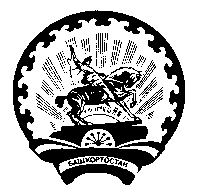 Главасельского поселенияСтаробаишевский сельсоветмуниципального районаДюртюлинский районРеспублики БашкортостанМолодежная ул., 3, с.Старобаишево, Дюртюлинский район, Республика Башкортостан, 452307,Тел/факс (34787)  63-2-31E-mail: baish@ufamts.ruНомера 
разрядов1  2  3  4  5  6  7  8  9  10  11  Наименование показателяБюджетные ассигнованияБюджетные ассигнованияБюджетные ассигнованияЛимиты бюджетных обязательствЛимиты бюджетных обязательствЛимиты бюджетных обязательствПредельные объемы финансирования на текущий финансовый год (текущий период)Наименование показателяна текущий финансовый годна плановый периодна плановый периодна текущий финансовый годна плановый периодна плановый периодПредельные объемы финансирования на текущий финансовый год (текущий период)Наименование показателяна текущий финансовый годпервый годвторой годна текущий финансовый годпервый годвторой годПредельные объемы финансирования на текущий финансовый год (текущий период)12345678остаток на начало дняостаток на конец дняN п/пДокументДокументДокументБюджетные ассигнованияБюджетные ассигнованияБюджетные ассигнованияЛимиты бюджетных обязательствЛимиты бюджетных обязательствЛимиты бюджетных обязательствПредельные объемы финансирования на текущий финансовый год (текущий период)N п/пномерномердатана текущий финансовый годна плановый периодна плановый периодна текущий финансовый годна плановый периодна плановый периодПредельные объемы финансирования на текущий финансовый год (текущий период)N п/пномерномердатана текущий финансовый годпервый годвторой годна текущий финансовый годпервый годвторой годПредельные объемы финансирования на текущий финансовый год (текущий период)122345678910ИтогоИтогоN п/пДокументДокументДокументБюджетные ассигнованияБюджетные ассигнованияБюджетные ассигнованияЛимиты бюджетных обязательствЛимиты бюджетных обязательствЛимиты бюджетных обязательствПредельные объемы финансирования на текущий финансовый год (текущий период)N п/пномерномердатана текущий финансовый годна плановый периодна плановый периодна текущий финансовый годна плановый периодна плановый периодПредельные объемы финансирования на текущий финансовый год (текущий период)N п/пномерномердатана текущий финансовый годпервый годвторой годна текущий финансовый годпервый годвторой годПредельные объемы финансирования на текущий финансовый год (текущий период)122345678910ИтогоИтогоНаименование показателяБюджетные ассигнованияБюджетные ассигнованияБюджетные ассигнованияЛимиты бюджетных обязательствЛимиты бюджетных обязательствЛимиты бюджетных обязательствПредельные объемы финансирован ия на текущий финансовый год (текущий период)Наименование показателяна текущий финансовый годна плановый периодна плановый периодна текущий финансовый годна плановый периодна плановый периодПредельные объемы финансирован ия на текущий финансовый год (текущий период)Наименование показателяна текущий финансовый годпервый годвторой годна текущий финансовый годпервый годвторой годПредельные объемы финансирован ия на текущий финансовый год (текущий период)12345678остаток на начало дняостаток на конец дняДокументДокументБюджетные ассигнованияБюджетные ассигнованияБюджетные ассигнованияЛимиты бюджетных обязательствЛимиты бюджетных обязательствЛимиты бюджетных обязательствПредельные объемы финансирования на текущий финансовый год (текущий период)ДокументДокументна текущий финансовый годна плановый периодна плановый периодна текущий финансовый годна плановый периодна плановый периодПредельные объемы финансирования на текущий финансовый год (текущий период)номердатана текущий финансовый годпервый годвторой годна текущий финансовый годпервый годвторой годПредельные объемы финансирования на текущий финансовый год (текущий период)123456789ИтогоДокумент получателя бюджетных средствДокумент получателя бюджетных средствСумма на текущий финансовый годСумма на плановый периодСумма на плановый периодномердатаСумма на текущий финансовый годпервый годвторой год12345ИтогоНаименование показателяПоставленные на учет бюджетные обязательстваПоставленные на учет бюджетные обязательстваПоставленные на учет бюджетные обязательстваПоставленные на учет бюджетные обязательстваПоставленные на учет бюджетные обязательстваПоступления (с начала текущего финансового года)Выплаты (с начала текущего финансового года)Наименование показателяна текущий финансовый годна плановый периодна плановый периодна плановый периодна плановый периодНаименование показателяна текущий финансовый годпервый годвторой годтретий годчетвертый год12345678на начало дняна конец дняДокументДокументСумманомердатаСумма123ИтогоДокумент, подтверждающий проведение операцииДокумент, подтверждающий проведение операцииДокумент получателя бюджетных средствДокумент получателя бюджетных средствСумманомердатаномердатаСумма12345ИтогоДокументДокументУчетный номерСумма на текущий финансовый годСумма на плановый периодСумма на плановый периодСумма на плановый периодСумма на плановый периодномердатаУчетный номерСумма на текущий финансовый годпервый годвторой годтретий годчетвертый год12345678ИтогоXN 
п/пДокумент, подтверждающий 
проведение операции   Документ, подтверждающий 
проведение операции   Документ, подтверждающий 
проведение операции   Документ-основание для  
проведения операций со  
средствами во временном 
распоряжении       Документ-основание для  
проведения операций со  
средствами во временном 
распоряжении       Документ-основание для  
проведения операций со  
средствами во временном 
распоряжении       Документ-основание для  
проведения операций со  
средствами во временном 
распоряжении       ПоступленияВыплатыN 
п/пнаименованиеномердата наименованиеномер дата дата ПоступленияВыплаты1 2      3  4   5     6   7   7   8     9   Итого Наименование показателяСумма на текущий финансовый годСумм на плановый периодСумм на плановый периодНаименование показателяСумма на текущий финансовый годпервый годвторой год1234остаток на начало дняостаток на конец дняN п/пДокументДокументДокументДокументСумма на текущий финансовый годСумма на плановый периодСумма на плановый периодN п/пнаименованиеномерномердатаСумма на текущий финансовый годпервый годвторой год12334567ИтогоИтогоN п/пДокументДокументДокументСумма на текущий финансовый годСумма на плановый периодСумма на плановый периодN п/пнаименованиеномердатаСумма на текущий финансовый годпервый годвторой год1234567ИтогоИтогоИтогоИтогоНаименование показателяСумма на текущий финансовый годСумм на плановый периодСумм на плановый периодНаименование показателяСумма на текущий финансовый годпервый годвторой год1234остаток на начало дняостаток на конец дняN п/пДокументДокументДокументДокументСумма на текущий финансовый годСумма на плановый периодСумма на плановый периодN п/пнаименованиеномерномердатаСумма на текущий финансовый годпервый годвторой год12334567ИтогоИтогоНаименование показателяПоступления (с начала текущего финансового года)Выплаты (с начала текущего финансового года)123на начало дняна конец дняN п/пДокументДокументДокументДокументСуммаN п/пнаименованиеномердатадатаСумма123445ИтогоN п/пДокумент, подтверждающий проведение операцииДокумент, подтверждающий проведение операцииДокумент, подтверждающий проведение операцииДокумент администратора источников финансированияДокумент администратора источников финансированияДокумент администратора источников финансированияСуммаN п/пнаименованиеномердатанаименованиеномердатаСумма12345678ИтогоНаименование показателяБюджетные ассигнованияБюджетные ассигнованияБюджетные ассигнованияЛимиты бюджетных обязательствЛимиты бюджетных обязательствЛимиты бюджетных обязательствПредельные объемы финансирования на текущий финансовый год (текущий период)Поступления (с начала текущего финансового года)Выплаты (с начала текущего финансового года)Наименование показателяна текущий финансовый годна плановый периодна плановый периодна текущий финансовый годна плановый периодна плановый периодПредельные объемы финансирования на текущий финансовый год (текущий период)Поступления (с начала текущего финансового года)Выплаты (с начала текущего финансового года)Наименование показателяна текущий финансовый годпервый годвторой годна текущий финансовый годпервый годвторой годПредельные объемы финансирования на текущий финансовый год (текущий период)Поступления (с начала текущего финансового года)Выплаты (с начала текущего финансового года)12345678910на начало дняна конец дняДокументДокументДокументДокументБюджетные ассигнованияБюджетные ассигнованияБюджетные ассигнованияЛимиты бюджетных обязательствЛимиты бюджетных обязательствЛимиты бюджетных обязательствПредельные объемы финансирования на текущий финансовый год (текущий период)наименованиеномерномердатана текущий финансовый годна плановый периодна плановый периодна текущий финансовый годна плановый периодна плановый периодПредельные объемы финансирования на текущий финансовый год (текущий период)наименованиеномерномердатана текущий финансовый годпервый годвторой годна текущий финансовый годпервый годвторой годПредельные объемы финансирования на текущий финансовый год (текущий период)122345678910ИтогоИтогоДокумент, подтверждающий проведение операцииДокумент, подтверждающий проведение операцииДокумент, подтверждающий проведение операцииПоступлениянаименованиеномердатаПоступления1234ВсегоДокумент, подтверждающий проведение операцииДокумент, подтверждающий проведение операцииДокумент, подтверждающий проведение операцииДокумент иного получателя бюджетных средствДокумент иного получателя бюджетных средствДокумент иного получателя бюджетных средствВыплатынаименованиеномердатанаименованиеномердатаВыплаты1234567ВсегоДата  
открытия
лицевого
счета Наименование
клиента  Номер 
лицевого
счета Номер и дата писем 
финансового органа Номер и дата писем 
финансового органа Дата  
закрытия
лицевого
счета Дата     
переоформления
лицевого счетаПримечаниеДата  
открытия
лицевого
счета Наименование
клиента  Номер 
лицевого
счета об    
открытии 
(закрытии)
лицевых 
счетов  об открытии
(закрытии)
лицевого 
счета для 
учета   
операций по
переданным
полномочиямДата  
закрытия
лицевого
счета Дата     
переоформления
лицевого счетаПримечание1   2     3   4    5     6   7      8    Номер счета   Реквизиты банка                      Реквизиты банка                      Реквизиты банка                      Номер счета   наименованиеБИК      корреспондентский счет 1        2      3          4           Код по БКПолученоПолученоПолученоРаспределеноРаспределеноРаспределеноПодлежит распределениюПодлежит распределениюПодлежит распределениюПримечаниеКод по БКна текущий финансовый годна плановый периодна плановый периодна текущий финансовый годна плановый периодна плановый периодна текущий финансовый годна плановый периодна плановый периодПримечаниеКод по БКна текущий финансовый годпервый годвторой годна текущий финансовый годпервый годвторой годна текущий финансовый годпервый годвторой годПримечание1234567891011ИтогоКод по БКПолученоПолученоПолученоРаспределеноРаспределеноРаспределеноПодлежит распределениюПодлежит распределениюПодлежит распределениюПримечаниеКод по БКна текущий финансовый годна плановый периодна плановый периодна текущий финансовый годна плановый периодна плановый периодна текущий финансовый годна плановый периодна плановый периодПримечаниеКод по БКна текущий финансовый годпервый годвторой годна текущий финансовый годпервый годвторой годна текущий финансовый годпервый годвторой годПримечание1234567891011ИтогоКод по БККод по БКПолучено на текущий финансовый год (текущий период)Распределено на текущий финансовый год (текущий период)Подлежит распределению на текущий финансовый год (текущий период) (гр. 2 - гр. 3)Примечание112345ИтогоНаименование показателяБюджетные ассигнованияБюджетные ассигнованияБюджетные ассигнованияЛимиты бюджетных обязательствЛимиты бюджетных обязательствЛимиты бюджетных обязательствПредельные объемы финансирования на текущий финансовый год (текущий период)Наименование показателяна текущий финансовый годна плановый периодна плановый периодна текущий финансовый годна плановый периодна плановый периодПредельные объемы финансирования на текущий финансовый год (текущий период)Наименование показателяна текущий финансовый годпервый годвторой годна текущий финансовый годпервый годвторой годПредельные объемы финансирования на текущий финансовый год (текущий период)12345678остаток на отчетную датуКод по БКБюджетные ассигнованияБюджетные ассигнованияБюджетные ассигнованияБюджетные ассигнованияЛимиты бюджетных обязательствЛимиты бюджетных обязательствЛимиты бюджетных обязательствЛимиты бюджетных обязательствПредельные объемы финансирования на текущий финансовый год (текущий период)Предельные объемы финансирования на текущий финансовый год (текущий период)ПримечаниеКод по БКна текущий финансовый годна текущий финансовый годна плановый периодна плановый периодна текущий финансовый годна текущий финансовый годна плановый периодна плановый периодвсегоиз них с отложенной датой ввода в действиеПримечаниеКод по БКвсегоиз них с отложенной датой ввода в действиепервый годвторой годвсегоиз них с отложенной датой ввода в действиепервый годвторой годвсегоиз них с отложенной датой ввода в действиеПримечание123456789101112ИтогоКод по БКСумма на текущий финансовый годСумма на текущий финансовый годСумма на плановый периодСумма на плановый периодПримечаниеКод по БКвсегоиз них с отложенной датой ввода в действиепервый годвторой годПримечание123456ИтогоКод по БКБюджетные ассигнованияБюджетные ассигнованияБюджетные ассигнованияЛимиты бюджетных обязательствЛимиты бюджетных обязательствЛимиты бюджетных обязательствПредельные объемы финансирования (раздел 1.2.1 гр. 10 - раздел 2 гр. 11)ПримечаниеКод по БКна текущий финансовый год (раздел 1.2.1 гр. 2 - раздел 2 гр. 2)на плановый периодна плановый периодна текущий финансовый год (раздел 1.2.1 гр. 6 - раздел 2 гр. 2)на плановый периодна плановый периодПредельные объемы финансирования (раздел 1.2.1 гр. 10 - раздел 2 гр. 11)ПримечаниеКод по БКна текущий финансовый год (раздел 1.2.1 гр. 2 - раздел 2 гр. 2)первый год (раздел 1.2.1 гр. 4 - раздел 2 гр. 3)второй год (раздел 1.2.1 гр. 5 - раздел 2 гр. 4)на текущий финансовый год (раздел 1.2.1 гр. 6 - раздел 2 гр. 2)первый год (раздел 1.2.1 гр. 8 - раздел 2 гр. 3)второй год (раздел 1.2.1 гр. 9 - раздел 2 гр. 4)Предельные объемы финансирования (раздел 1.2.1 гр. 10 - раздел 2 гр. 11)Примечание123456789ИтогоКод по БКСумма на текущий финансовый год(раздел 1.3.1 гр. 2 - раздел 2 гр. 2)Сумма на плановый периодСумма на плановый периодПримечаниеКод по БКСумма на текущий финансовый год(раздел 1.3.1 гр. 2 - раздел 2 гр. 2)первый год (раздел 1.3.1 гр. 4 - раздел 2 гр. 3)второй год (раздел 1.3.1 гр. 5 - раздел 2 гр. 4)Примечание12345ИтогоКод по БКПоставленные на учет бюджетные обязательстваПоставленные на учет бюджетные обязательстваПоставленные на учет бюджетные обязательстваПоставленные на учет бюджетные обязательстваПоставленные на учет бюджетные обязательстваПоступленияПоступленияВыплатыВыплатыИтого кассовых выплатИтого кассовых выплатИтого кассовых выплатНеисполненные бюджетные обязательства (гр. 2 - гр. 11)ПримечаниеКод по БКна текущий финансовый годна плановый периодна плановый периодна плановый периодна плановый периодвсегов том числе с банковского счета получателя бюджетных средстввсегов том числе на банковский счет получателя бюджетных средствКассовые выплаты, за исключением перечислений на банковский счет (гр. 7 - гр. 8 - (гр. 5 - гр. 6)перечислено на банковский счет (гр. 8 - гр. 6)Кассовые выплаты с учетом перечислений на банковский счет (гр. 9 + гр. 10)Неисполненные бюджетные обязательства (гр. 2 - гр. 11)ПримечаниеКод по БКна текущий финансовый годпервый годвторой годтретий годчетвертый годвсегов том числе с банковского счета получателя бюджетных средстввсегов том числе на банковский счет получателя бюджетных средствКассовые выплаты, за исключением перечислений на банковский счет (гр. 7 - гр. 8 - (гр. 5 - гр. 6)перечислено на банковский счет (гр. 8 - гр. 6)Кассовые выплаты с учетом перечислений на банковский счет (гр. 9 + гр. 10)Неисполненные бюджетные обязательства (гр. 2 - гр. 11)Примечание123456789101112131413ИтогоОстаток средств 
на начало года  Поступления  Выплаты    Остаток средств на дату
составления отчета   1        2       3       4           Код по БККод по БКПолученоПолученоПолученоРаспределеноРаспределеноРаспределеноПодлежит распределениюПодлежит распределениюПодлежит распределениюКод по БККод по БКна текущий финансовый годна плановый периодна плановый периодна текущий финансовый годна плановый периодна плановый периодна текущий финансовый годна плановый периодна плановый периодКод по БККод по БКна текущий финансовый годпервый годвторой годна текущий финансовый годпервый годвторой годна текущий финансовый годпервый годвторой год112345678910ИтогоСумма на текущий финансовый годСумма на плановый периодСумма на плановый периодСумма на текущий финансовый годпервый годвторой год1234остаток на отчетную датуКод по БККод по БКСумма на текущий финансовый годСумма на плановый периодСумма на плановый периодКод по БККод по БКСумма на текущий финансовый годпервый годвторой год11234ИтогоКод по БККод по БКНеиспользованные бюджетные ассигнования (раздел 1.2 гр. 2 - раздел 2 гр. 4)112ИтогоКод по БККод по БКПоступленияВыплатыИтого (гр. 3 - гр. 2)11234ИтогоКод по БККод по БКБюджетные ассигнованияБюджетные ассигнованияБюджетные ассигнованияЛимиты бюджетных обязательствЛимиты бюджетных обязательствЛимиты бюджетных обязательствПредельные объемы финансирования на текущий финансовый год (текущий период)Код по БККод по БКна текущий финансовый годна плановый периодна плановый периодна текущий финансовый годна плановый периодна плановый периодПредельные объемы финансирования на текущий финансовый год (текущий период)Код по БККод по БКна текущий финансовый годпервый годвторой годна текущий финансовый годпервый годвторой годПредельные объемы финансирования на текущий финансовый год (текущий период)112345678ИтогоКод по БККод по БКВыплатыПоступленияИтого11234ВсегоКод по БККод по БКБюджетные ассигнованияЛимиты бюджетных обязательствПредельные объемы финансирования11234ИтогоКод по БКПолученоПолученоПолученоРаспределеноРаспределеноРаспределеноПодлежит распределениюПодлежит распределениюПодлежит распределениюПримечаниеКод по БКна текущий финансовый годна плановый периодна плановый периодна текущий финансовый годна плановый периодна плановый периодна текущий финансовый годна плановый периодна плановый периодПримечаниеКод по БКна текущий финансовый годпервый годвторой годна текущий финансовый годпервый годвторой годна текущий финансовый годпервый годвторой годПримечание1234567891011ИтогоКод по БКПолученоПолученоПолученоРаспределеноРаспределеноРаспределеноПодлежит распределениюПодлежит распределениюПодлежит распределениюПримечаниеКод по БКна текущий финансовый годна плановый периодна плановый периодна текущий финансовый годна плановый периодна плановый периодна текущий финансовый годна плановый периодна плановый периодПримечаниеКод по БКна текущий финансовый годпервый годвторой годна текущий финансовый годпервый годвторой годна текущий финансовый годпервый годвторой годПримечание1234567891011ИтогоКод по БКПолучено на текущий финансовый год (текущий период)Распределено на текущий финансовый год (текущий период)Подлежит распределению на текущий финансовый год (текущий период)Примечание12345ИтогоКод по БКДата ввода в действиеДата ввода в действиеБюджетные ассигнованияБюджетные ассигнованияБюджетные ассигнованияЛимиты бюджетных обязательствЛимиты бюджетных обязательствЛимиты бюджетных обязательствПредельные объемы финансирования на текущий финансовый год (текущий период)ПримечаниеКод по БКДата ввода в действиеДата ввода в действиена текущий финансовый годна плановый периодна плановый периодна текущий финансовый годна плановый периодна плановый периодПредельные объемы финансирования на текущий финансовый год (текущий период)ПримечаниеКод по БКДата ввода в действиеДата ввода в действиена текущий финансовый годпервый годвторой годна текущий финансовый годпервый годвторой годПредельные объемы финансирования на текущий финансовый год (текущий период)Примечание122345678910ИтогоКод по БКДата ввода в действиеДата ввода в действиеСумма на текущий финансовый годСумма на плановый периодСумма на плановый периодПримечаниеКод по БКДата ввода в действиеДата ввода в действиеСумма на текущий финансовый годпервый годвторой годПримечание1223456ИтогоКод по БКПоставленные на учет бюджетные обязательстваПоставленные на учет бюджетные обязательстваПоставленные на учет бюджетные обязательстваПоступленияВыплатыИтого (гр. 6 - гр. 5)ПримечаниеКод по БКна текущий финансовый годна плановый периодна плановый периодПоступленияВыплатыИтого (гр. 6 - гр. 5)ПримечаниеКод по БКна текущий финансовый годпервый годвторой годПоступленияВыплатыИтого (гр. 6 - гр. 5)Примечание12345678ИтогоКод по БКПолученоПолученоПолученоРаспределеноРаспределеноРаспределеноПодлежит распределениюПодлежит распределениюПодлежит распределениюПримечаниеКод по БКна текущий финансовый годна плановый периодна плановый периодна текущий финансовый годна плановый периодна плановый периодна текущий финансовый годна плановый периодна плановый периодПримечаниеКод по БКна текущий финансовый годпервый годвторой годна текущий финансовый годпервый годвторой годна текущий финансовый годпервый годвторой годПримечание1234567891011ИтогоКод по БКПолученоПолученоПолученоРаспределеноРаспределеноРаспределеноПодлежит распределениюПодлежит распределениюПодлежит распределениюПримечаниеКод по БКна текущий финансовый годна плановый периодна плановый периодна текущий финансовый годна плановый периодна плановый периодна текущий финансовый годна плановый периодна плановый периодПримечаниеКод по БКна текущий финансовый годпервый годвторой годна текущий финансовый годпервый годвторой годна текущий финансовый годпервый годвторой годПримечание1234567891011ИтогоКод по БКДата начала ввода в действиеБюджетные ассигнованияБюджетные ассигнованияБюджетные ассигнованияПримечаниеКод по БКДата начала ввода в действиена текущий финансовый годна плановый периодна плановый периодПримечаниеКод по БКДата начала ввода в действиена текущий финансовый годпервый годвторой годПримечание123456ИтогоИтогоКод по БККод по БКБюджетные ассигнованияБюджетные ассигнованияБюджетные ассигнованияЛимиты бюджетных обязательствЛимиты бюджетных обязательствЛимиты бюджетных обязательствПредельные объемы финансирования на текущий финансовый год (текущий период)ПримечаниеКод по БККод по БКна текущий финансовый годна плановый периодна плановый периодна текущий финансовый годна плановый периодна плановый периодПредельные объемы финансирования на текущий финансовый год (текущий период)ПримечаниеКод по БККод по БКна текущий финансовый годпервый годвторой годна текущий финансовый годпервый годвторой годПредельные объемы финансирования на текущий финансовый год (текущий период)Примечание1123456789ИтогоКод по БКПоступленияВыплатыИтого (гр. 2 - гр. 3)Примечание12345ВсегоПраво  
подписи Должность Фамилия, имя, отчествоОбразец
подписиСрок полномочий лиц,
временно пользующихся
правом подписи    1     2     3          4   5          

первой 

первой 

первой 

второй 

второй 

второй Номер счета     Реквизиты банка                   Реквизиты банка                   Реквизиты банка                   наименование  БИК      корреспондентский 
счет       1          2        3       4         ГруппаКод по бюджетной классификации Российской Федерации (аналитические коды)ПланируемыеПланируемыеПоступленияВыплатыОстаток по плануОстаток по фактуГруппаКод по бюджетной классификации Российской Федерации (аналитические коды)поступлениявыплатыПоступленияВыплатыОстаток по плануОстаток по факту12345678Итого по группеИтого по группеВсегоВсегоДокумент, подтверждающий проведение операцииДокумент, подтверждающий проведение операцииДокумент бюджетного учреждения (автономного учреждения)Документ бюджетного учреждения (автономного учреждения)ГруппаКод по бюджетной классификации Российской Федерации (аналитические коды)ПланПоступленияВыплатыПримечаниеномердатаномердата12345678910Итого по группеВсегоВсегоXГруппаКод по бюджетной классификации Российской Федерации (аналитические коды)ПланируемыеПланируемыеПоступлени-яВыплатыОстаток по плануОстаток по фактуГруппаКод по бюджетной классификации Российской Федерации (аналитические коды)поступлениявыплатыПоступлени-яВыплатыОстаток по плануОстаток по факту12345678Итого по группеИтого по группеВсегоВсегоГруппаКод по бюджетной классификации Российской Федерации (аналитические коды)Планируемые выплатыПланируемые выплатыПланируемые выплатыКод субсидииСведения об операциях с целевыми субсидиями на текущий финансовый годСведения об операциях с целевыми субсидиями на текущий финансовый годПоступленияВыплатыОстаток по плануОстаток по плануОстаток средств (гр. 10 - 11)ГруппаКод по бюджетной классификации Российской Федерации (аналитические коды)На текущий финансовый годНа плановый периодНа плановый периодКод субсидииПланируемыеПланируемыеПоступленияВыплатыФХД (гр. 3 - 11 + 10*)Сведения (гр. 8 - 11 + 10*)Остаток средств (гр. 10 - 11)ГруппаКод по бюджетной классификации Российской Федерации (аналитические коды)На текущий финансовый годПервый годВторой годКод субсидииПоступленияВыплатыПоступленияВыплатыФХД (гр. 3 - 11 + 10*)Сведения (гр. 8 - 11 + 10*)Остаток средств (гр. 10 - 11)12345678910111213ВсегоДокумент, подтверждающий проведение операцийДокумент, подтверждающий проведение операцийДокумент бюджетного учреждения (автономного учреждения)Документ бюджетного учреждения (автономного учреждения)ГруппаКод по бюджетной классификации Российской Федерации (аналитические коды)Планируемые выплатыПланируемые выплатыПланируемые выплатыКод субсидииКод субсидииСведения об операциях с целевыми субсидиями на текущий финансовый годСведения об операциях с целевыми субсидиями на текущий финансовый годСведения об операциях с целевыми субсидиями на текущий финансовый годПоступленияВыплатыВыплатыномердатаномердатаГруппаКод по бюджетной классификации Российской Федерации (аналитические коды)Планируемые выплатыПланируемые выплатыПланируемые выплатыКод субсидииКод субсидииСведения об операциях с целевыми субсидиями на текущий финансовый годСведения об операциях с целевыми субсидиями на текущий финансовый годСведения об операциях с целевыми субсидиями на текущий финансовый годПоступленияВыплатыВыплатыномердатаномердатаГруппаКод по бюджетной классификации Российской Федерации (аналитические коды)На текущий финансовый годНа плановый периодНа плановый периодКод субсидииКод субсидииПланируемыеПланируемыеПланируемыеПоступленияВыплатыВыплатыномердатаномердатаГруппаКод по бюджетной классификации Российской Федерации (аналитические коды)На текущий финансовый годПервый годВторой годКод субсидииКод субсидииПоступленияПоступленияВыплатыПоступленияВыплатыВыплаты123456789910101112131414ВсегоГруппаКод по бюджетной классификации Российской Федерации (аналитические коды)Планируемые выплатыПланируемые выплатыПланируемые выплатыКод субсидииСведения об операциях с целевыми субсидиями на текущий финансовый годСведения об операциях с целевыми субсидиями на текущий финансовый годПоступленияВыплатыОстаток по плануОстаток по плануОстаток средств (гр. 10 - 11)ГруппаКод по бюджетной классификации Российской Федерации (аналитические коды)На текущий финансовый годНа плановый периодНа плановый периодКод субсидииПланируемыеПланируемыеПоступленияВыплатыФХД (гр. 3 - 11 + 10*)Сведения (гр. 8 - 11 + 10*)Остаток средств (гр. 10 - 11)ГруппаКод по бюджетной классификации Российской Федерации (аналитические коды)На текущий финансовый годПервый годВторой годКод субсидииПоступленияВыплатыПоступленияВыплатыФХД (гр. 3 - 11 + 10*)Сведения (гр. 8 - 11 + 10*)Остаток средств (гр. 10 - 11)12345678910111213ВсегоНаименования показателяОстаток средств на лицевом счете12На начало годаНа отчетную датуГруппаКод по бюджетной классификации Российской Федерации (аналитические коды)ПланируемыеПланируемыеПоступленияВыплатыПримечаниеГруппаКод по бюджетной классификации Российской Федерации (аналитические коды)поступлениявыплатыПоступленияВыплатыПримечание1234567Итого по группеВсегоНаименование показателяОстаток средств на лицевом счете12На начало годаНа отчетную датуГруппаКод по бюджетной классификации Российской Федерации (аналитические коды)Планируемые выплатыПланируемые выплатыПланируемые выплатыКод субсидииСведения об операциях с целевыми субсидиями на текущий финансовый годСведения об операциях с целевыми субсидиями на текущий финансовый годПоступленияВыплатыПримечаниеГруппаКод по бюджетной классификации Российской Федерации (аналитические коды)На текущий финансовый годНа плановый периодНа плановый периодКод субсидииПланируемыеПланируемыеПоступленияВыплатыПримечаниеГруппаКод по бюджетной классификации Российской Федерации (аналитические коды)На текущий финансовый годПервый годВторой годКод субсидииПоступленияВыплатыПоступленияВыплатыПримечание1234567891011Всегоот "от "от """2020г.г.г.г.г.г.КодыДатаДатаДатаДатаДатаДатаДатаДатаДатаДатаДатаДатаДатаДатаДатаДатаДатаДатаДатаНаименование организациипо ОКПОпо ОКПОпо ОКПОпо ОКПО(полное наменование)(полное наменование)(полное наменование)(полное наменование)(полное наменование)(полное наменование)(полное наменование)(полное наменование)(полное наменование)(полное наменование)(полное наменование)(полное наменование)(полное наменование)(полное наменование)(полное наменование)(полное наменование)(полное наменование)(полное наменование)(полное наменование)ИННИННИННИННИННИННИННИННИННИННИННИННИННИННИННИННИННИННИННКППКППКППКППКППКППКППКППКППКППКППКППКППКППКППКППКППКППКППНаименование вышестоящейпо ОКПОпо ОКПОпо ОКПОпо ОКПОорганизации(полное наименование)(полное наименование)(полное наименование)(полное наименование)(полное наименование)(полное наименование)(полное наименование)(полное наименование)(полное наименование)(полное наименование)(полное наименование)(полное наименование)(полное наименование)(полное наименование)Финансовый органФинансовый органФинансовый органФинансовый органФинансовый органФинансовый органФинансовый органФинансовый органФинансовый органФинансовый органФинансовый органФинансовый органФинансовый органФинансовый органФинансовый органФинансовый органФинансовый органФинансовый органФинансовый органПрошу:Прошу:Прошу:Прошу:Прошу:Прошу:Прошу:Прошу:Прошу:Прошу:Прошу:Прошу:Прошу:Прошу:Прошу:Прошу:Прошу:Прошу:Прошу:1. открыть лицевой счет1. открыть лицевой счет1. открыть лицевой счет1. открыть лицевой счет1. открыть лицевой счет1. открыть лицевой счет1. открыть лицевой счет1. открыть лицевой счет1. открыть лицевой счет1. открыть лицевой счет1. открыть лицевой счет1. открыть лицевой счет1. открыть лицевой счет1. открыть лицевой счет1. открыть лицевой счеткод лицевогокод лицевогокод лицевогокод лицевогосчетасчетасчетасчета(вид лицевого счета)(вид лицевого счета)(вид лицевого счета)(вид лицевого счета)(вид лицевого счета)(вид лицевого счета)(вид лицевого счета)(вид лицевого счета)(вид лицевого счета)(вид лицевого счета)(вид лицевого счета)(вид лицевого счета)(вид лицевого счета)(вид лицевого счета)(вид лицевого счета)(вид лицевого счета)(вид лицевого счета)(вид лицевого счета)(вид лицевого счета)Основание для открытияОснование для открытияОснование для открытияОснование для открытияОснование для открытияОснование для открытияОснование для открытияОснование для открытияОснование для открытияОснование для открытияОснование для открытияОснование для открытияОснование для открытияОснование для открытияОснование для открытияОснование для открытияОснование для открытияОснование для открытияномерлицевого счеталицевого счеталицевого счеталицевого счеталицевого счеталицевого счеталицевого счеталицевого счеталицевого счеталицевого счеталицевого счеталицевого счеталицевого счеталицевого счеталицевого счеталицевого счеталицевого счеталицевого счеталицевого счетадатадатадата(наименование документа-основания)(наименование документа-основания)(наименование документа-основания)(наименование документа-основания)(наименование документа-основания)(наименование документа-основания)(наименование документа-основания)(наименование документа-основания)(наименование документа-основания)(наименование документа-основания)(наименование документа-основания)(наименование документа-основания)(наименование документа-основания)(наименование документа-основания)(наименование документа-основания)(наименование документа-основания)(наименование документа-основания)(наименование документа-основания)(наименование документа-основания)(наименование документа-основания)Руководитель организацииРуководитель организацииРуководитель организацииРуководитель организацииРуководитель организацииРуководитель организацииРуководитель организацииРуководитель организацииРуководитель организацииРуководитель организацииРуководитель организацииРуководитель организацииРуководитель организацииРуководитель организацииРуководитель организацииРуководитель организацииРуководитель организацииРуководитель организацииРуководитель организацииРуководитель организации(уполномоченное лицо)(уполномоченное лицо)(должность)(должность)(должность)(должность)(подпись)(подпись)(подпись)(подпись)(подпись)(подпись)(расшифровка подписи)(расшифровка подписи)(расшифровка подписи)(расшифровка подписи)(расшифровка подписи)(расшифровка подписи)(расшифровка подписи)(расшифровка подписи)(расшифровка подписи)(расшифровка подписи)Главный бухгалтерГлавный бухгалтерГлавный бухгалтерГлавный бухгалтерГлавный бухгалтерГлавный бухгалтерГлавный бухгалтерГлавный бухгалтерГлавный бухгалтерГлавный бухгалтерГлавный бухгалтерГлавный бухгалтерГлавный бухгалтерГлавный бухгалтерГлавный бухгалтерГлавный бухгалтерГлавный бухгалтерГлавный бухгалтерГлавный бухгалтерГлавный бухгалтерГлавный бухгалтерГлавный бухгалтерГлавный бухгалтерГлавный бухгалтерГлавный бухгалтерорганизацииорганизацииорганизацииорганизацииорганизацииорганизацииорганизацииорганизацииорганизацииорганизацииорганизацииорганизацииорганизацииорганизацииорганизацииорганизацииорганизацииорганизацииорганизацииорганизацииорганизацииорганизацииорганизацииорганизацииорганизации(уполномоченное лицо)(уполномоченное лицо)(уполномоченное лицо)(уполномоченное лицо)(уполномоченное лицо)(уполномоченное лицо)(должность)(должность)(должность)(должность)(должность)(должность)(должность)(должность)(должность)(подпись)(подпись)(подпись)(подпись)(подпись)(подпись)(подпись)(расшифровка подписи)(расшифровка подписи)(расшифровка подписи)(расшифровка подписи)(расшифровка подписи)(расшифровка подписи)(расшифровка подписи)(расшифровка подписи)(расшифровка подписи)""20г.г.г.г.г.г.г.г.г.г.г.г.г.г.г.г.г.г.г.Отметка вышестоящей организации о подтвержденииОтметка вышестоящей организации о подтвержденииОтметка вышестоящей организации о подтвержденииОтметка вышестоящей организации о подтвержденииОтметка вышестоящей организации о подтвержденииОтметка вышестоящей организации о подтвержденииОтметка вышестоящей организации о подтвержденииОтметка вышестоящей организации о подтвержденииОтметка вышестоящей организации о подтвержденииОтметка вышестоящей организации о подтвержденииОтметка вышестоящей организации о подтвержденииОтметка вышестоящей организации о подтвержденииОтметка вышестоящей организации о подтвержденииОтметка вышестоящей организации о подтвержденииОтметка вышестоящей организации о подтвержденииОтметка вышестоящей организации о подтвержденииОтметка вышестоящей организации о подтвержденииОтметка вышестоящей организации о подтвержденииОтметка вышестоящей организации о подтвержденииОтметка вышестоящей организации о подтвержденииОтметка вышестоящей организации о подтвержденииОтметка вышестоящей организации о подтвержденииОтметка вышестоящей организации о подтвержденииОтметка вышестоящей организации о подтвержденииОтметка вышестоящей организации о подтверждениинеобходимости открытия лицевого счетанеобходимости открытия лицевого счетанеобходимости открытия лицевого счетанеобходимости открытия лицевого счетанеобходимости открытия лицевого счетанеобходимости открытия лицевого счетанеобходимости открытия лицевого счетанеобходимости открытия лицевого счетанеобходимости открытия лицевого счетанеобходимости открытия лицевого счетанеобходимости открытия лицевого счетанеобходимости открытия лицевого счетанеобходимости открытия лицевого счетанеобходимости открытия лицевого счетанеобходимости открытия лицевого счетанеобходимости открытия лицевого счетанеобходимости открытия лицевого счетанеобходимости открытия лицевого счетанеобходимости открытия лицевого счетанеобходимости открытия лицевого счетанеобходимости открытия лицевого счетанеобходимости открытия лицевого счетанеобходимости открытия лицевого счетанеобходимости открытия лицевого счетанеобходимости открытия лицевого счетаРуководитель (уполномоченное лицо)Руководитель (уполномоченное лицо)Руководитель (уполномоченное лицо)Руководитель (уполномоченное лицо)Руководитель (уполномоченное лицо)Руководитель (уполномоченное лицо)Руководитель (уполномоченное лицо)(должность)(должность)(должность)(должность)(должность)(подпись)(подпись)(подпись)(подпись)(подпись)(расшифровка подписи)(расшифровка подписи)(расшифровка подписи)(расшифровка подписи)Главный бухгалтер (уполномоченное лицо)Главный бухгалтер (уполномоченное лицо)Главный бухгалтер (уполномоченное лицо)Главный бухгалтер (уполномоченное лицо)Главный бухгалтер (уполномоченное лицо)Главный бухгалтер (уполномоченное лицо)Главный бухгалтер (уполномоченное лицо)Главный бухгалтер (уполномоченное лицо)(должность)(должность)(должность)(должность)(должность)(подпись)(подпись)(подпись)(подпись)(подпись)(подпись)(расшифровка подписи)(расшифровка подписи)""20г.г.г.г.г.г.г.г.г.г.г.г.г.г.г.г.г.г.г.Отметка  финансового органаОтметка  финансового органаОтметка  финансового органаОтметка  финансового органаОтметка  финансового органаОтметка  финансового органаОтметка  финансового органаОтметка  финансового органаОтметка  финансового органаОтметка  финансового органаОтметка  финансового органаОтметка  финансового органаОтметка  финансового органаОтметка  финансового органаОтметка  финансового органаОтметка  финансового органаОтметка  финансового органаОтметка  финансового органаОтметка  финансового органаОтметка  финансового органаОтметка  финансового органаОтметка  финансового органаОтметка  финансового органаОтметка  финансового органаОтметка  финансового органаоб открытии лицевого счета №об открытии лицевого счета №об открытии лицевого счета №об открытии лицевого счета №об открытии лицевого счета №об открытии лицевого счета №об открытии лицевого счета №об открытии лицевого счета №об открытии лицевого счета №об открытии лицевого счета №об открытии лицевого счета №об открытии лицевого счета №об открытии лицевого счета №об открытии лицевого счета №об открытии лицевого счета №Глава администрацииГлава администрацииГлава администрацииГлава администрацииГлава администрацииГлава администрацииГлава администрацииГлава администрацииГлава администрацииГлава администрацииГлава администрацииГлава администрацииГлава администрацииГлава администрацииГлава администрацииГлава администрацииГлава администрацииГлава администрацииГлава администрацииГлава администрацииГлава администрацииГлава администрацииГлава администрацииГлава администрацииГлава администрации(или иное уполномоченное лицо)(или иное уполномоченное лицо)(или иное уполномоченное лицо)(или иное уполномоченное лицо)(или иное уполномоченное лицо)(или иное уполномоченное лицо)(должность)(должность)(должность)(должность)(подпись)(подпись)(подпись)(подпись)(подпись)(расшифровка подписи)(расшифровка подписи)(расшифровка подписи)(расшифровка подписи)(расшифровка подписи)Ответственный исполнитель(должность)(подпись)(расшифровка подписи)(телефон)""20г.Карточка образцов подписей №бюджетного процесса №от «»20г.КодыДатаНаименование организациипо ОКПОИНН(полное наименование)КППНаименование вышестоящейорганизациипо ОКПОНаименование вышестоящейорганизации(полное наименование <*>)по ОКПОЮридический адресТелефонФинансовый органПравоподписиДолжностьФамилия,имя,отчествоОбразецподписиСрок полномочийлиц, временнопользующихсяправом подписи12345первойвторойРуководитель организации(уполномоченное лицо)Руководитель организации(уполномоченное лицо)(должность)(должность)(подпись)(подпись)(подпись)(расшифровка подписи)(расшифровка подписи)(расшифровка подписи)(расшифровка подписи)М.П.М.П.М.П.М.П.Главный бухгалтер организации(уполномоченное лицо)(должность)(должность)(подпись)(подпись)(расшифровка подписи)(расшифровка подписи)(расшифровка подписи)(расшифровка подписи)(расшифровка подписи) «»20 г.<*> Организация наряду с полным наименованием вправе дополнительно указать сокращенное наименование, которое будет использоваться им при оформлении платежных документов, в случаях, когда информация, подлежащая заполнению в обязательном порядке в поле "Плательщик", превышает 160 символов.Руководитель (уполномоченное лицо)(должность)(подпись)(расшифровка подписи)(расшифровка подписи)(расшифровка подписи)М.П.М.П.М.П. «»20 г.(город (село, поселок, район, край, область, республика)(город (село, поселок, район, край, область, республика)(город (село, поселок, район, край, область, республика)(город (село, поселок, район, край, область, республика)(город (село, поселок, район, край, область, республика)(дата (число, месяц, год) прописью)(дата (число, месяц, год) прописью)(дата (число, месяц, год) прописью)(дата (число, месяц, год) прописью)(дата (число, месяц, год) прописью)Я,, нотариус, нотариус(фамилия, имя, отчество)(наименование государственной территориальной конторы или нотариального округа)свидетельствую подлинность подписи граждан:свидетельствую подлинность подписи граждан:свидетельствую подлинность подписи граждан:(фамилия, имя, отчество граждан,(фамилия, имя, отчество граждан,включенных в карточку образцов подписей)включенных в карточку образцов подписей)включенных в карточку образцов подписей)включенных в карточку образцов подписей)включенных в карточку образцов подписей)Зарегистрировано в реестре за №Взыскано госпошлины (по тарифу)Нотариус(подпись) «»20 г.Глава администрации  (или иное уполномоченноелицо)(должность)(подпись)(расшифровка подписи)(расшифровка подписи)(расшифровка подписи)Ответственный исполнитель(должность)(подпись)(расшифровка подписи)(расшифровка подписи)(расшифровка подписи)(телефон) «»20 г.Особые отметкиГруппаКод по бюджетной классификации Российской Федерации (аналитических кодов)Код цели (целевых средств)Плановые на текущий финансовый годПлановые на текущий финансовый годФактические поступленияФактические выплатыОстаток плановых выплатОстаток средствГруппаКод по бюджетной классификации Российской Федерации (аналитических кодов)Код цели (целевых средств)поступлениявыплатыФактические поступленияФактические выплатыОстаток плановых выплатОстаток средств123456789ВсегоДокумент, подтверждающий проведение операцииДокумент, подтверждающий проведение операцииДокумент неучастника бюджетного процессаДокумент неучастника бюджетного процессаГруппаКод по бюджетной классификации Российской Федерации (аналитических кодов)Код цели (целевых средств)Плановые на текущий финансовый годПлановые на текущий финансовый годФактические поступленияФактические выплатыПримечаниеДокумент, подтверждающий проведение операцииДокумент, подтверждающий проведение операцииДокумент неучастника бюджетного процессаДокумент неучастника бюджетного процессаГруппаКод по бюджетной классификации Российской Федерации (аналитических кодов)Код цели (целевых средств)поступлениявыплатыФактические поступленияФактические выплатыПримечаниеномердатаномердатаГруппаКод по бюджетной классификации Российской Федерации (аналитических кодов)Код цели (целевых средств)поступлениявыплатыФактические поступленияФактические выплатыПримечание123456789101112ВсегоГруппаКод по бюджетной классификации Российской Федерации (аналитических кодов)Код цели (целевых средств)Плановые на текущий финансовый годПлановые на текущий финансовый годФактические поступленияФактические выплатыОстаток плановых выплатОстаток средствГруппаКод по бюджетной классификации Российской Федерации (аналитических кодов)Код цели (целевых средств)поступлениявыплатыФактические поступленияФактические выплатыОстаток плановых выплатОстаток средств123456789ВсегоНаименование показателяОстаток средств на лицевом счете12На начало годаНа отчетную датуГруппаКод по бюджетной классификации Российской Федерации (аналитических кодов)Код цели (целевых средств)Плановые на текущий финансовые годПлановые на текущий финансовые годФактические поступленияФактические выплатыГруппаКод по бюджетной классификации Российской Федерации (аналитических кодов)Код цели (целевых средств)поступлениявыплатыФактические поступленияФактические выплаты1234567ВсегоНомер счетаРеквизиты банкаРеквизиты банкаРеквизиты банкаНомер счетанаименованиеБИКкорреспондентский счет1234ГруппаКод по БКБюджетные ассигнованияЛимиты бюджетных обязательствПредельные объемы финансированияКассовые выплатыОстатокОстатокОстатокГруппаКод по БКБюджетные ассигнованияЛимиты бюджетных обязательствПредельные объемы финансированияКассовые выплатыБюджетные ассигнованияЛимиты бюджетных обязательствПредельные объемы финансирования123456789ИтогоN и дата докГруппаКод по БКБюджетные ассигнованияЛимиты бюджетных обязательствПредельные объемы финансирования123456ИтогоN п/пN и дата докГруппаКод по БКСуммаСчет получателяКор. счет банкаБИК банкаПримечание123456789ИтогоN п/пN и дата докГруппаКод по БКСуммаПримечание123456ИтогоN п/пN и дата докГруппаКод по БККассовые выплатыПоступления (восстановление кассовых выплат)Примечание1234567ИтогоГруппаКод по БКБюджетные ассигнованияЛимиты бюджетных обязательствПредельные объемы финансированияКассовые выплатыОстатокОстатокОстатокГруппаКод по БКБюджетные ассигнованияЛимиты бюджетных обязательствПредельные объемы финансированияКассовые выплатыБюджетные ассигнованияЛимиты бюджетных обязательствПредельные объемы финансирования123456789ИтогоN п/пN и дата докГруппаКод по БКСуммаСчет получателяКор. счет банкаБИК банкаПричина отклоненияПримечание12345678910ИтогоN п/пN и дата докГруппаКод по БКСуммаСчет получателяКор. счет банкаБИК банкаПричина отклоненияПримечание12345678910ИтогоN п/пN и дата заявки на кассовый расход, предоставленной в УФК по Республике БашкортостанN и дата проведения заявки кассовый расход через УФК по Республике БашкортостанГруппаСуммаКод целиКод по БК1234567ИтогоГруппа финансированияКод по БКЛимиты бюджетных обязательствЛимиты бюджетных обязательствЛимиты бюджетных обязательствЛимиты бюджетных обязательствЛимиты бюджетных обязательствПоставленные на учет бюджетные обязательстваПоставленные на учет бюджетные обязательстваПоставленные на учет бюджетные обязательстваПоставленные на учет бюджетные обязательстваПоставленные на учет бюджетные обязательстваПоставленные на учет бюджетные обязательстваПоставленные на учет бюджетные обязательстваПоступленияПоступленияВыплатыВыплатыИтого кассовых выплатИтого кассовых выплатИтого кассовых выплатНеисполненные бюджетные обязательстваНеисполненные бюджетные обязательстваОстаток неиспользованных ЛБО текущего годаПримечаниеПримечаниеПримечаниеПримечаниеГруппа финансированияКод по БКна текущий финансовый годна плановый периодна плановый периодна плановый периодна плановый периодна текущий финансовый годна текущий финансовый годна текущий финансовый годна плановый периодна плановый периодна плановый периодна плановый периодПоступленияПоступленияВыплатыВыплатыИтого кассовых выплатИтого кассовых выплатИтого кассовых выплатНеисполненные бюджетные обязательстваНеисполненные бюджетные обязательстваОстаток неиспользованных ЛБО текущего годаПримечаниеПримечаниеПримечаниеПримечаниеГруппа финансированияКод по БКна текущий финансовый годпервый годпервый годвторой годвторой годна текущий финансовый годна текущий финансовый годна текущий финансовый годпервый годпервый годвторой годвторой годПоступленияПоступленияВыплатыВыплатыИтого кассовых выплатИтого кассовых выплатИтого кассовых выплатНеисполненные бюджетные обязательстваНеисполненные бюджетные обязательстваОстаток неиспользованных ЛБО текущего годаПримечаниеПримечаниеПримечаниеПримечание1234455666778899101011111112121314141414Итого